Каменноимангуловский филиал МБОУ Степановская СОШ Ташлинского  района Оренбургской областиРАБОЧАЯ ПРОГРАММАкурса внеурочной деятельности«Функциональная грамотность»( общеинтеллектуальное направление)1-4 классыСрок реализации: 4 годаСоставитель: Ахметова Юлия Иксановнаучитель начальных классовс. Каменноимангулово,2023 гПояснительная запискаПрограмма курса внеурочной деятельности для 1 - 4 классов «Функциональная грамотность» разработана в соответствии:- с требованиями Федерального государственного образовательного стандарта начального общего образования;- с требования к основной образовательной программе начального общего образования;- на основе авторского курса программы «Функциональная грамотность» для 1-4 классов (авторы-составители М.В. Буряк, С.А. Шейкина);Программа «Функциональная грамотность» учитывает возрастные, обще-учебные и психологические особенности младшего школьника. Цель программы: создание условий для развития функциональной грамотности. Программа разбита на четыре блока: «Читательская грамотность», «Финансовая грамотность», «Естественнонаучная грамотность» и  «Математическая грамотность».Целью изучения блока «Читательская грамотность» является развитие способности учащихся к осмыслению письменных текстов и рефлексией на них, использования их содержания для достижения собственных целей, развития знаний и возможностей для активного участия в жизни общества. Оценивается не техника чтения и буквальное понимание текста, а понимание и рефлексия на текст, использование прочитанного для осуществления жизненных целей.Целью изучения блока «Финансовая грамотность» является развитие экономического образа мышления, воспитание ответственности нравственного поведения в области экономических отношений в семье, формирование опыта применения полученных знаний и умений для решения элементарных вопросов в области экономики семьи. Целью изучения блока «Естественнонаучная грамотность» является формирование у обучающихся способности использовать естественнонаучные знания для выделения в реальных ситуациях проблем, которые могут быть исследованы и решены с помощью научных методов, для получения выводов, основанных на наблюдениях и экспериментах. Эти выводы необходимы для понимания окружающего мира, тех изменений, которые вносит в него деятельность человека, и для принятия соответствующих решений. Целью изучения блока «Математическая грамотность» является формирование у обучающихся способности определять и понимать роль математики в мире, в котором они живут, высказывать хорошо обоснованные математические суждения и использовать математику так, чтобы удовлетворять в настоящем и будущем потребности, присущие созидательному, заинтересованному и мыслящему гражданину. Программа курса внеурочной деятельности «Функциональная грамотность» рассчитана на 135 часов и предполагает проведение 1 занятия в неделю. Срок реализации 4 года (1-4 класс): 1 класс – 33 часа 2 класс – 34 часа 3 класс – 34 часа 4 класс – 34 часа 2.Содержание учебного предмета1 классЧитательская грамотность: анализ текстов авторских и русских народных сказок, составление характеристики героев прочитанных произведений, деление текстов на части, составление картинного плана, ответы по содержанию прочитанных произведений, эмоциональная и личностная оценка прочитанного.Математическая грамотность: счет предметов в пределах 10, составление числовых выражений и нахождение их значений, состав чисел первого и второго десятка, задание на нахождение суммы; задачи на нахождение части числа, задачи на увеличение и уменьшение числа на несколько единиц, чтение и заполнение таблиц, круговых диаграмм, ложные и истинные высказывания.Финансовая грамотность: деньги, финансы, покупка, товар, обмен, бартер, услуги платные и бесплатные, доход, прибыль, банк, реклама, цена, количество, стоимость.Естественно-научная грамотность: наблюдения и простейшие эксперименты с яблоком, воздушным шариком, зеркалом и апельсином; воздух и его свойства, соль и её свойства, вода и её свойства, три состояния воды, плавучесть предметов, отражение2классЧитательская грамотность: (1, 5, 9, 13, 17, 21, 25, 29 занятия): понятия «художественный» и «научно-познавательный»; жанровое сходство и различия художественных и научно-познавательных текстов; составление характеристики героев прочитанных произведений; деление текстов на части, составление плана; ответы по содержанию прочитанных произведений, эмоциональная и личностная оценка прочитанного;Математическая грамотность (2, 6, 10, 14, 18, 22, 26, 30 занятия): нахождение значений математических выражений в пределах 100, составление числовых выражений и нахождение их значений. Состав чисел первого и второго десятка, задание на нахождение суммы; задачи на нахождение части числа, задачи на увеличение и уменьшение числа на несколько единиц, чтение и заполнение таблиц, столбчатых диаграмм, календарь, логические задачи, ложные и истинные высказывания, построение геометрических фигур, нахождение длины ломаной, диаметр окружности, периметр треугольника.Финансовая грамотность (3, 7, 11, 15, 19, 23, 27, 31 занятия): деньги, аверс и реверс монеты, кредиты, вклады, банковская карта, правила безопасного использования банковских карт, фальшивые и повреждённые деньги, средства защиты российских банкнот, валюта.Естественно-научная грамотность (4, 8, 12, 16, 20, 24, 28, 32 занятия): наблюдения и простейшие эксперименты с яблоком, овощами, мёдом, лесной землей, песком, глиной. Состав почвы, перегной. Состав и свойства древесины. Названия овощей, выделение среди овощей корнеплодов. Названия частей растений, виды корней, свойства корней. Представление о позвоночных животных.3 классЧитательская грамотность (1, 3, 5, 7, 9, 11, 13, 15 занятия): научно-познавательные тексты; основная мысль текста, тема текста, деление текста на части, составление плана текста; ответы на вопросы по содержанию прочитанного текста, лексическое значение слов; личностная оценка прочитанного.Естественно-научная грамотность (2, 4, 6, 8, 10, 12, 14 занятия):особенности жизнедеятельности дождевых червей: кальций и его роль в организме человека,дрожжи, виды облаков, свойства мела, свойства мыла, восковые свечи, магнит и его свойства.Финансовая грамотность(18, 20, 22, 24, 26, 28, 30, 32 занятия): бюджет, уровни государственного бюджета, семейный бюджет, заработная плата, пенсия, дополнительные доходы (выигрыш, клад, пособия). Обязательные, желаемые и непредвиденные расходы. Налоги. Экономия семейного бюджета.Математическая грамотность(19, 21, 23, 25, 27, 29, 31, 33 занятия): нахождение значений математических выражений в пределах 100000, составление числовых выражений и нахождение их значений, задачи на нахождение суммы; задачи на нахождение части числа, задачи на увеличение и уменьшение числа на несколько единиц, решение задачи с тройкой величин «цена, количество, стоимость», чтение и заполнение таблиц, столбчатых и круговых диаграмм, работа с графиками.4 классЧитательская грамотность (занятия 1-8): научно-познавательные тексты; основная мысль текста, тема текста, деление текста на части, составление плана текста; ответы на вопросы по содержанию прочитанного текста, лексическое значение слов; личностная оценка прочитанного.Естественно-научная грамотность (занятия 9-16): томат, болгарский перец, картофель, баклажаны, лук, капуста, горох, грибы. Работа с понятиями: многолетнее / однолетнее растение, части растений, условия и способы размножения, строение плодов, сроки посадки, возможности использования человеком. Финансовая грамотность(занятия 18-25): потребительская корзина, состав потребительской корзины, прожиточный минимум, минимальный размер оплаты труда, страхование и его виды, распродажа, акция, скидка, бонусы, кешбэк, страховые риски, благотворительность, благотворитель, благотворительный фонд.Математическая грамотность(занятия 26-33):нахождение значений математических выражений в пределах 100000, составление числовых выражений и нахождение их значений, задачи на нахождение суммы; задачи с тройкой величин «цена, количество, стоимость», сравнение различных вариантов покупок; нахождение размера скидки на товар, нахождение цены товара со скидкой; чтение и заполнение таблиц, столбчатых и круговых диаграмм, работа с графиками, умение пользоваться калькулятором.3. Планируемые результаты освоения учебного предмета1классПрограмма обеспечивает достижение первоклассниками следующих личностных, метапредметных результатов.Личностные результаты изучения курса:– осознавать себя как члена семьи, общества и государства: участие в обсуждении финансовых проблем семьи, принятие решений о семейном бюджете; –  овладевать начальными навыками адаптации в мире финансовых отношений: сопоставление доходов и расходов, простые вычисления в области семейных финансов; –  осознавать личную ответственность за свои поступки;– уметь сотрудничать со взрослыми и сверстниками в разных игровых и реальных ситуациях. Метапредметные результаты изучения курса: Познавательные:– осваивать способы решения проблем творческого и поискового характера: работа над проектами и исследования; – использовать различные способы поиска, сбора, обработки, анализа и представления информации;– овладевать логическими действиями сравнения, обобщения, классификации, установления аналогий и причинно-следственных связей, построения рассуждений, отнесения к известным понятиям; – использовать знаково-символические средства, в том числе моделирование;– ориентироваться в своей системе знаний: отличать новое от уже известного;– делать предварительный отбор источников информации: ориентироваться в потоке информации;– добывать новые знания: находить ответы на вопросы, используя учебные пособия, свой жизненный опыт и информацию, полученную от окружающих;– перерабатывать полученную информацию: сравнивать и группировать объекты;– преобразовывать информацию из одной формы в другую.Регулятивные:– проявлять познавательную и творческую инициативу; – принимать и сохранять учебную цель и задачу;– планировать ее реализацию, в том числе во внутреннем плане;– контролировать и оценивать свои действия, вносить соответствующие коррективы в их выполнение;– уметь отличать правильно выполненное задание от неверного;– оценивать правильность выполнения действий: знакомство с критериями оценивания, самооценка и взаимооценка.Коммуникативные:– адекватно передавать информацию, выражать свои мысли в соответствии с поставленными задачами и отображать предметное содержание и условия деятельности в речи;– доносить свою позицию до других: оформлять свою мысль в устной и письменной речи (на уровне одного предложения или небольшого текста);– слушать и понимать речь других;– совместно договариваться о правилах работы в группе;– учиться выполнять различные роли в группе (лидера, исполнителя, критика).Предметные результаты изучения блока «Читательская грамотность»:– способность понимать, использовать, оценивать тексты, размышлять о них и заниматься чтением для того, чтобы достигать своих целей, расширять свои знания и возможности, участвовать в социальной жизни.Предметные результаты изучения блока «Математическая грамотность»:– способность формулировать, применять и интерпретировать математику в разнообразных контекстах;– способность проводить математические рассуждения;– способность использовать математические понятия, факты, чтобы описать, объяснить и предсказать явления; – способность понимать роль математики в мире, высказывать обоснованные суждения и принимать решения, которые необходимы конструктивному, активному и размышляющему человеку.Предметные результаты изучения блока «Финансовая грамотность»:– понимание и правильное использование экономических терминов; – представление о роли денег в семье и обществе; – умение характеризовать виды и функции денег;– знание источников доходов и направлений расходов семьи; – умение рассчитывать доходы и расходы и составлять простой семейный бюджет; – определение элементарных проблем в области семейных финансов и путей их решения; – проведение элементарных финансовых расчётовПредметные результаты изучения блока «Естественно-научная грамотность»:– способность осваивать и использовать естественно-научные знания для распознания и постановки вопросов, для освоения новых знаний, для объяснения естественно-научных явлений и формулирования основанных на научных доказательствах выводов;– способность понимать основные особенности естествознания как формы человеческого познания.Программа обеспечивает достижение второклассниками следующих личностных, метапредметных результатов. Личностные результаты изучения курса:– осознавать себя как члена семьи, общества и государства: участие в обсуждении финансовых проблем семьи, принятии решений о семейном бюджете; – овладевать начальными навыками адаптации в мире финансовых отношений: сопоставление доходов и расходов, простые вычисления в области семейных финансов; – осознавать личную ответственность за свои поступки;– уметь сотрудничать со взрослыми и сверстниками в разных игровых и реальных ситуациях. Метапредметные результаты изучения курса: Познавательные:– осваивать способы решения проблем творческого и поискового характера: работа над проектами и исследования; – использовать различные способы поиска, сбора, обработки, анализа и представления информации;– овладевать логическими действиями сравнения, обобщения, классификации, установления аналогий и причинно-следственных связей, построения рассуждений, отнесения к известным понятиям; – использовать знаково-символические средства, в том числе моделирование;– ориентироваться в своей системе знаний: отличать новое от уже известного;– делать предварительный отбор источников информации: ориентироваться в потоке информации;– добывать новые знания: находить ответы на вопросы, используя учебные пособия, свой жизненный опыт и информацию, полученную от окружающих;– перерабатывать полученную информацию: сравнивать и группировать объекты;– преобразовывать информацию из одной формы в другую.Регулятивные:– проявлять познавательную и творческую инициативу; – принимать и сохранять учебную цель и задачу, планировать ее реализацию, в том числе во внутреннем плане;– контролировать и оценивать свои действия, вносить соответствующие коррективы в их выполнение;– уметь отличать правильно выполненное задание от неверного;– оценивать правильность выполнения действий: знакомство с критериями оценивания, самооценка и взаимооценка.Коммуникативные:– адекватно передавать информацию и выражать свои мысли в соответствии с поставленными задачами и отображать предметное содержание и условия деятельности в речи;– доносить свою позицию до других: оформлять свою мысль в устной и письменной речи (на уровне одного предложения или небольшого текста);– слушать и понимать речь других;– совместно договариваться о правилах работы в группе;– учиться выполнять различные роли в группе (лидера, исполнителя, критика).Предметные результаты изучения блока «Читательская грамотность»:– способность понимать, использовать, оценивать тексты, размышлять о них и заниматься чтением для того, чтобы достигать своих целей, расширять свои знания и возможности, участвовать в социальной жизни;– способность различать тексты различных жанров и типов;– умение находить необходимую информацию в прочитанных текстах;– умение задавать вопросы по содержанию прочитанных текстов;– умение составлять речевое высказывание в устной и письменной форме в соответствии с поставленной учебной задачей.Предметные результаты изучения блока «Математическая грамотность»:– способность формулировать, применять и интерпретировать математику в разнообразных контекстах;–  способность проводить математические рассуждения;–  способность использовать математические понятия, факты, чтобы описать, объяснить и предсказать явления; –  способность понимать роль математики в мире, высказывать обоснованные суждения и принимать решения, которые необходимы конструктивному, активному и размышляющему человеку.Предметные результаты изучения блока «Финансовая грамотность»:– понимание и правильное использование экономических терминов; – представление о банковских картах; – умение правильно обращаться с поврежденными деньгами;– представление о различных банковских услугах; – проведение элементарных финансовых расчётов.Предметные результаты изучения блока «Естественно-научная грамотность»:– способность осваивать и использовать естественно-научные знания для распознания и постановки вопросов, для освоения новых знаний, для объяснения естественно-научных явлений и формулирования основанных на научных доказательствах выводов;– способность понимать основные особенности естествознания как формы человеческого познания.Программа обеспечивает достижение третьеклассниками следующих личностных, метапредметных результатов. Личностные результаты изучения курса:– осознавать себя как члена семьи, общества и государства: участие в обсуждении финансовых проблем семьи, принятии решений о семейном бюджете; –  овладевать начальными навыками адаптации в мире финансовых отношений: сопоставление доходов и расходов, простые вычисления в области семейных финансов; –  осознавать личную ответственность за свои поступки;– уметь сотрудничать со взрослыми и сверстниками в различных ситуациях. Метапредметные результаты изучения курса: Познавательные: – осваивать способы решения проблем творческого и поискового характера: работа над проектами и исследования; – использовать различные способы поиска, сбора, обработки, анализа и представления информации;– овладевать логическими действиями сравнения, обобщения, классификации, установления аналогий и причинно-следственных связей, построения рассуждений, отнесения к известным понятиям; – использовать знаково-символические средства, в том числе моделирование;– ориентироваться в своей системе знаний: отличать новое от уже известного;– делать предварительный отбор источников информации: ориентироваться в потоке информации;– добывать новые знания: находить ответы на вопросы, используя учебные пособия, свой жизненный опыт и информацию, полученную от окружающих;– перерабатывать полученную информацию: сравнивать и группировать объекты;– преобразовывать информацию из одной формы в другую.Регулятивные: – проявлять познавательную и творческую инициативу; – принимать и сохранять учебную цель и задачу;– планировать ее реализацию, в том числе во внутреннем плане;– контролировать и оценивать свои действия, вносить соответствующие коррективы в их выполнение;– уметь отличать правильно выполненное задание от неверного;– оценивать правильность выполнения действий: знакомство с критериями оценивания, самооценка и взаимооценка.Коммуникативные: – адекватно передавать информацию и выражать свои мысли в соответствии с поставленными задачами и отображать предметное содержание и условия деятельности в речи;– доносить свою позицию до других: оформлять свою мысль в устной и письменной речи (на уровне одного предложения или небольшого текста);– слушать и понимать речь других;– совместно договариваться о правилах работы в группе;– учиться выполнять различные роли в группе (лидера, исполнителя, критика).Предметные результаты изучения блока «Читательская грамотность»:– способность понимать, использовать, оценивать тексты, размышлять о них и заниматься чтением для того, чтобы достигать своих целей, расширять свои знания и возможности, участвовать в социальной жизни;– способность различать тексты различных жанров и типов;– умение находить необходимую информацию в прочитанных текстах;– умение задавать вопросы по содержанию прочитанных текстов;– умение составлять речевое высказывание в устной и письменной форме в соответствии с поставленной учебной задачей.Предметные результаты изучения блока «Математическая грамотность»:– способность формулировать, применять и интерпретировать математику в разнообразных контекстах;– способность проводить математические рассуждения;– способность использовать математические понятия, факты, чтобы описать, объяснить и предсказывать явления; – способность понимать роль математики в мире, высказывать обоснованные суждения и принимать решения, которые необходимы конструктивному, активному и размышляющему человеку.Предметные результаты изучения блока «Финансовая грамотность»:– понимание и правильное использование финансовых терминов;– представление о семейных расходах и доходах; – умение проводить простейшие расчеты семейного бюджета;– представление о различных видах семейных доходов; – представление о различных видах семейных расходов;– представление о способах экономии семейного бюджета.Предметные результаты изучения блока «Естественно-научная грамотность»:– способность осваивать и использовать естественно-научные знания для распознания и постановки вопросов, для освоения новых знаний, для объяснения естественно-научных явлений и формулирования основанных на научных доказательствах выводов;– способность понимать основные особенности естествознания как формы человеческого познания.Программа обеспечивает достижение четвероклассниками следующих личностных, метапредметных результатов. Личностные результаты изучения курса:– осознавать себя как члена семьи, общества и государства: участие в обсуждении финансовых проблем семьи, принятии решений о семейном бюджете; – овладевать начальными навыками адаптации в мире финансовых отношений: сопоставление доходов и расходов, простые вычисления в области семейных финансов; – осознавать личную ответственность за свои поступки;– уметь сотрудничать со взрослыми и сверстниками в различных ситуациях. Метапредметные результаты изучения курса:Познавательные:– осваивать способы решения проблем творческого и поискового характера: работа над проектами и исследованиями; – использовать различные способы поиска, сбора, обработки, анализа и представления информации;– овладевать логическими действиями сравнения, обобщения, классификации, установления аналогий и причинно-следственных связей, построения рассуждений, отнесения к известным понятиям; – использовать знаково-символические средства, в том числе моделирование;– ориентироваться в своей системе знаний: отличать новое от уже известного;– делать предварительный отбор источников информации: ориентироваться в потоке информации;– добывать новые знания: находить ответы на вопросы, используя учебные пособия, свой жизненный опыт и информацию, полученную от окружающих;– перерабатывать полученную информацию: сравнивать и группировать объекты;– преобразовывать информацию из одной формы в другую.Регулятивные:– проявлять познавательную и творческую инициативу; – принимать и сохранять учебную цель и задачу, планировать ее реализацию, в том числе во внутреннем плане;– контролировать и оценивать свои действия, вносить соответствующие коррективы в их выполнение;– уметь отличать правильно выполненное задание от неверного;– оценивать правильность выполнения действий: самооценка и взаимооценка, знакомство с критериями оценивания.Коммуникативные:– адекватно передавать информацию, выражать свои мысли в соответствии с поставленными задачами и отображать предметное содержание и условия деятельности в речи;– слушать и понимать речь других;– совместно договариваться о правилах работы в группе;– доносить свою позицию до других: оформлять свою мысль в устной и письменной речи (на уровне одного предложения или небольшого текста);– учиться выполнять различные роли в группе (лидера, исполнителя, критика).Предметные результаты изучения блока «Читательская грамотность»:– способность понимать, использовать, оценивать тексты, размышлять о них и заниматься чтением для того, чтобы достигать своих целей, расширять свои знания и возможности, участвовать в социальной жизни;– умение находить необходимую информацию в прочитанных текстах;– умение задавать вопросы по содержанию прочитанных текстов;– умение составлять речевое высказывание в устной и письменной форме в соответствии с поставленной учебной задачей.Предметные результаты изучения блока «Естественно-научная грамотность»:– способность осваивать и использовать естественно-научные знания для распознания и постановки вопросов, для освоения новых знаний, для объяснения естественно-научных явлений и формулирования основанных на научных доказательствах выводов;–  способность понимать основные особенности естествознания как формы человеческого познания.Предметные результаты изучения блока «Математическая грамотность»:– способность формулировать, применять и интерпретировать математику в разнообразных контекстах;–  способность проводить математические рассуждения;–  способность использовать математические понятия, факты, чтобы описать, объяснить и предсказывать явления; –  способность понимать роль математики в мире, высказывать обоснованные суждения и принимать решения, которые необходимы конструктивному, активному и размышляющему человеку.Предметные результаты изучения блока «Финансовая грамотность»:– понимание и правильное использование финансовых терминов;– представление о семейных расходах и доходах; – умение проводить простейшие расчеты семейного бюджета;– представление о различных видах семейных доходов; – представление о различных видах семейных расходов;– представление о способах экономии семейного бюджета.Оценка достижения планируемых результатовОбучение ведется на безотметочной основе.Для оценки эффективности занятий можно использовать следующие показатели:степень помощи, которую оказывает учитель учащимся при выполнении заданий;поведение детей на занятиях: живость, активность, заинтересованность обеспечивают положительные результаты;результаты выполнения тестовых заданий и заданий из конкурса эрудитов, при выполнении которых выявляется, справляются ли ученики с ними самостоятельно;косвенным показателем эффективности занятий может быть повышение качества успеваемости по математике, русскому языку, окружающему миру, литературному чтению и др.4.Тематическое планирование курса.4.1. Сетка часов4.2Календарно-тематическое планирование курса1 класс2 класс3 класс4 классРАССМОТРЕНОНа педагогическом советеПротокол № 14от «30» августа 2023 г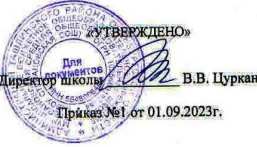 №п/пНаименование разделовВоспитательные задачиКоличество часовЦифровой ресурс1.Читательская грамотностьВоспитание  уважительного отношения к вечным ценностям человека.Привитие любви и уважения к Отечеству, его языку, культуре. Формирование осознания себя как члена общества, представителя страны.81)Инфоурок https://infourok.ru/prezentaciya-po-kursu-funkcionalnaya-gramotnost-avtor-m-v-buryak-na-temu-dozhdevye-chervi-3-klass-6188519.html 2) Уроки для начальной школы от «Кирилл и Мефодий» и презентации уроков   http://km-school.ru/r1/Nachalka.asp 3)Учи. Ру https://olympiads.uchi.ru/olymp/finance/ 4) Инфоурок https://infourok.ru/prezentaciya-po-kursu-funkcionalnaya-gramotnost-avtor-m-v-buryak-na-temu-kalcij-3-klass-6188522.html 5) Математическая мастерская https://www.klass39.ru/reshaem-logicheskie-zadachi-1-4-klass/ 6)Учительский портал: Представлены уроки, тесты, презентации, внеклассные мероприятия, интерактивная доска, компьютерные программыhttp://www.uchportal.ru/load/47-2-27) Образовательная соц.сеть nsportal https://nsportal.ru/nachalnaya-shkola/matematika/2021/03/20/metodicheskaya-kopilka-kombinatornye-logicheskie-i 2.Финансовая грамотностьОвладение начальными навыками адаптации в мире финансовых отношений.Формирование умения сопоставления доходов и расходов, простые вычисления в области семейных финансов.Осознание личной ответственности за свои поступки.71)Инфоурок https://infourok.ru/prezentaciya-po-kursu-funkcionalnaya-gramotnost-avtor-m-v-buryak-na-temu-dozhdevye-chervi-3-klass-6188519.html 2) Уроки для начальной школы от «Кирилл и Мефодий» и презентации уроков   http://km-school.ru/r1/Nachalka.asp 3)Учи. Ру https://olympiads.uchi.ru/olymp/finance/ 4) Инфоурок https://infourok.ru/prezentaciya-po-kursu-funkcionalnaya-gramotnost-avtor-m-v-buryak-na-temu-kalcij-3-klass-6188522.html 5) Математическая мастерская https://www.klass39.ru/reshaem-logicheskie-zadachi-1-4-klass/ 6)Учительский портал: Представлены уроки, тесты, презентации, внеклассные мероприятия, интерактивная доска, компьютерные программыhttp://www.uchportal.ru/load/47-2-27) Образовательная соц.сеть nsportal https://nsportal.ru/nachalnaya-shkola/matematika/2021/03/20/metodicheskaya-kopilka-kombinatornye-logicheskie-i 3.Естественно-научная грамотностьВоспитание культуры общения.  Формирование умения слушать и слышать собеседника, размышлять вслух, обосновывать свою позицию высказывать свое мнение,быть готовым корректировать свою точку зрения, договариваться и приходить к общему решению в совместной деятельности, выполняя разные роли в группе.10 (9 часов в 1 классе)1)Инфоурок https://infourok.ru/prezentaciya-po-kursu-funkcionalnaya-gramotnost-avtor-m-v-buryak-na-temu-dozhdevye-chervi-3-klass-6188519.html 2) Уроки для начальной школы от «Кирилл и Мефодий» и презентации уроков   http://km-school.ru/r1/Nachalka.asp 3)Учи. Ру https://olympiads.uchi.ru/olymp/finance/ 4) Инфоурок https://infourok.ru/prezentaciya-po-kursu-funkcionalnaya-gramotnost-avtor-m-v-buryak-na-temu-kalcij-3-klass-6188522.html 5) Математическая мастерская https://www.klass39.ru/reshaem-logicheskie-zadachi-1-4-klass/ 6)Учительский портал: Представлены уроки, тесты, презентации, внеклассные мероприятия, интерактивная доска, компьютерные программыhttp://www.uchportal.ru/load/47-2-27) Образовательная соц.сеть nsportal https://nsportal.ru/nachalnaya-shkola/matematika/2021/03/20/metodicheskaya-kopilka-kombinatornye-logicheskie-i 4.Математическая грамотностьВоспитание толерантного отношения к окружающим. Умение сотрудничать со взрослыми и сверстниками в разных игровых и реальных ситуациях.91)Инфоурок https://infourok.ru/prezentaciya-po-kursu-funkcionalnaya-gramotnost-avtor-m-v-buryak-na-temu-dozhdevye-chervi-3-klass-6188519.html 2) Уроки для начальной школы от «Кирилл и Мефодий» и презентации уроков   http://km-school.ru/r1/Nachalka.asp 3)Учи. Ру https://olympiads.uchi.ru/olymp/finance/ 4) Инфоурок https://infourok.ru/prezentaciya-po-kursu-funkcionalnaya-gramotnost-avtor-m-v-buryak-na-temu-kalcij-3-klass-6188522.html 5) Математическая мастерская https://www.klass39.ru/reshaem-logicheskie-zadachi-1-4-klass/ 6)Учительский портал: Представлены уроки, тесты, презентации, внеклассные мероприятия, интерактивная доска, компьютерные программыhttp://www.uchportal.ru/load/47-2-27) Образовательная соц.сеть nsportal https://nsportal.ru/nachalnaya-shkola/matematika/2021/03/20/metodicheskaya-kopilka-kombinatornye-logicheskie-i Итого34 (33 в 1 классе)№Учебная неделяТема разделаКол-во часов разделаТема урокаСодержание Планируемый результат12345671 четверть – 8 часов1 четверть – 8 часов1 четверть – 8 часов1 четверть – 8 часов1 четверть – 8 часов1 четверть – 8 часов1 четверть – 8 часов11 неделя«Читательская грамотность» 8 часов1Виталий Бианки. Лис и мышонокСодержание сказки.Качество: осторожность, предусмотрительность.Личностные результаты изучения курса:– осознавать себя как члена семьи, общества и государства: участие в обсуждении финансовых проблем семьи, принятие решений о семейном бюджете; –  овладевать начальными навыками адаптации в мире финансовых отношений: сопоставление доходов и расходов, простые вычисления в области семейных финансов; –  осознавать личную ответственность за свои поступки;– уметь сотрудничать со взрослыми и сверстниками в разных игровых и реальных ситуациях. Метапредметные результаты изучения курса: Познавательные:– осваивать способы решения проблем творческого и поискового характера: работа над проектами и исследования; – использовать различные способы поиска, сбора, обработки, анализа и представления информации;– овладевать логическими действиями сравнения, обобщения, классификации, установления аналогий и причинно-следственных связей, построения рассуждений, отнесения к известным понятиям; – использовать знаково-символические средства, в том числе моделирование;– ориентироваться в своей системе знаний: отличать новое от уже известного;– делать предварительный отбор источников информации: ориентироваться в потоке информации;– добывать новые знания: находить ответы на вопросы, используя учебные пособия, свой жизненный опыт и информацию, полученную от окружающих;– перерабатывать полученную информацию: сравнивать и группировать объекты;– преобразовывать информацию из одной формы в другую.Регулятивные:– проявлять познавательную и творческую инициативу; – принимать и сохранять учебную цель и задачу;– планировать ее реализацию, в том числе во внутреннем плане;– контролировать и оценивать свои действия, вносить соответствующие коррективы в их выполнение;– уметь отличать правильно выполненное задание от неверного;– оценивать правильность выполнения действий: знакомство с критериями оценивания, самооценка и взаимооценка.Коммуникативные:– адекватно передавать информацию, выражать свои мысли в соответствии с поставленными задачами и отображать предметное содержание и условия деятельности в речи;– доносить свою позицию до других: оформлять свою мысль в устной и письменной речи (на уровне одного предложения или небольшого текста);– слушать и понимать речь других;– совместно договариваться о правилах работы в группе;– учиться выполнять различные роли в группе (лидера, исполнителя, критика).Предметные результаты изучения блока «Читательская грамотность»:– способность понимать, использовать, оценивать тексты, размышлять о них и заниматься чтением для того, чтобы достигать своих целей, расширять свои знания и возможности, участвовать в социальной жизни.22 неделя«Читательская грамотность» 8 часов1Русская народная сказка. Мороз и заяцСодержание сказки.Качество: выносливость, упорство.Личностные результаты изучения курса:– осознавать себя как члена семьи, общества и государства: участие в обсуждении финансовых проблем семьи, принятие решений о семейном бюджете; –  овладевать начальными навыками адаптации в мире финансовых отношений: сопоставление доходов и расходов, простые вычисления в области семейных финансов; –  осознавать личную ответственность за свои поступки;– уметь сотрудничать со взрослыми и сверстниками в разных игровых и реальных ситуациях. Метапредметные результаты изучения курса: Познавательные:– осваивать способы решения проблем творческого и поискового характера: работа над проектами и исследования; – использовать различные способы поиска, сбора, обработки, анализа и представления информации;– овладевать логическими действиями сравнения, обобщения, классификации, установления аналогий и причинно-следственных связей, построения рассуждений, отнесения к известным понятиям; – использовать знаково-символические средства, в том числе моделирование;– ориентироваться в своей системе знаний: отличать новое от уже известного;– делать предварительный отбор источников информации: ориентироваться в потоке информации;– добывать новые знания: находить ответы на вопросы, используя учебные пособия, свой жизненный опыт и информацию, полученную от окружающих;– перерабатывать полученную информацию: сравнивать и группировать объекты;– преобразовывать информацию из одной формы в другую.Регулятивные:– проявлять познавательную и творческую инициативу; – принимать и сохранять учебную цель и задачу;– планировать ее реализацию, в том числе во внутреннем плане;– контролировать и оценивать свои действия, вносить соответствующие коррективы в их выполнение;– уметь отличать правильно выполненное задание от неверного;– оценивать правильность выполнения действий: знакомство с критериями оценивания, самооценка и взаимооценка.Коммуникативные:– адекватно передавать информацию, выражать свои мысли в соответствии с поставленными задачами и отображать предметное содержание и условия деятельности в речи;– доносить свою позицию до других: оформлять свою мысль в устной и письменной речи (на уровне одного предложения или небольшого текста);– слушать и понимать речь других;– совместно договариваться о правилах работы в группе;– учиться выполнять различные роли в группе (лидера, исполнителя, критика).Предметные результаты изучения блока «Читательская грамотность»:– способность понимать, использовать, оценивать тексты, размышлять о них и заниматься чтением для того, чтобы достигать своих целей, расширять свои знания и возможности, участвовать в социальной жизни.33 неделя«Читательская грамотность» 8 часов1Владимир Сутеев. Живые грибыСодержание сказки.Качество: трудолюбие.Личностные результаты изучения курса:– осознавать себя как члена семьи, общества и государства: участие в обсуждении финансовых проблем семьи, принятие решений о семейном бюджете; –  овладевать начальными навыками адаптации в мире финансовых отношений: сопоставление доходов и расходов, простые вычисления в области семейных финансов; –  осознавать личную ответственность за свои поступки;– уметь сотрудничать со взрослыми и сверстниками в разных игровых и реальных ситуациях. Метапредметные результаты изучения курса: Познавательные:– осваивать способы решения проблем творческого и поискового характера: работа над проектами и исследования; – использовать различные способы поиска, сбора, обработки, анализа и представления информации;– овладевать логическими действиями сравнения, обобщения, классификации, установления аналогий и причинно-следственных связей, построения рассуждений, отнесения к известным понятиям; – использовать знаково-символические средства, в том числе моделирование;– ориентироваться в своей системе знаний: отличать новое от уже известного;– делать предварительный отбор источников информации: ориентироваться в потоке информации;– добывать новые знания: находить ответы на вопросы, используя учебные пособия, свой жизненный опыт и информацию, полученную от окружающих;– перерабатывать полученную информацию: сравнивать и группировать объекты;– преобразовывать информацию из одной формы в другую.Регулятивные:– проявлять познавательную и творческую инициативу; – принимать и сохранять учебную цель и задачу;– планировать ее реализацию, в том числе во внутреннем плане;– контролировать и оценивать свои действия, вносить соответствующие коррективы в их выполнение;– уметь отличать правильно выполненное задание от неверного;– оценивать правильность выполнения действий: знакомство с критериями оценивания, самооценка и взаимооценка.Коммуникативные:– адекватно передавать информацию, выражать свои мысли в соответствии с поставленными задачами и отображать предметное содержание и условия деятельности в речи;– доносить свою позицию до других: оформлять свою мысль в устной и письменной речи (на уровне одного предложения или небольшого текста);– слушать и понимать речь других;– совместно договариваться о правилах работы в группе;– учиться выполнять различные роли в группе (лидера, исполнителя, критика).Предметные результаты изучения блока «Читательская грамотность»:– способность понимать, использовать, оценивать тексты, размышлять о них и заниматься чтением для того, чтобы достигать своих целей, расширять свои знания и возможности, участвовать в социальной жизни.44 неделя«Читательская грамотность» 8 часов1Геннадий Цыферов. Петушок и солнышкоСодержание сказки.Качество: вежливость, умение признавать свои ошибки.Личностные результаты изучения курса:– осознавать себя как члена семьи, общества и государства: участие в обсуждении финансовых проблем семьи, принятие решений о семейном бюджете; –  овладевать начальными навыками адаптации в мире финансовых отношений: сопоставление доходов и расходов, простые вычисления в области семейных финансов; –  осознавать личную ответственность за свои поступки;– уметь сотрудничать со взрослыми и сверстниками в разных игровых и реальных ситуациях. Метапредметные результаты изучения курса: Познавательные:– осваивать способы решения проблем творческого и поискового характера: работа над проектами и исследования; – использовать различные способы поиска, сбора, обработки, анализа и представления информации;– овладевать логическими действиями сравнения, обобщения, классификации, установления аналогий и причинно-следственных связей, построения рассуждений, отнесения к известным понятиям; – использовать знаково-символические средства, в том числе моделирование;– ориентироваться в своей системе знаний: отличать новое от уже известного;– делать предварительный отбор источников информации: ориентироваться в потоке информации;– добывать новые знания: находить ответы на вопросы, используя учебные пособия, свой жизненный опыт и информацию, полученную от окружающих;– перерабатывать полученную информацию: сравнивать и группировать объекты;– преобразовывать информацию из одной формы в другую.Регулятивные:– проявлять познавательную и творческую инициативу; – принимать и сохранять учебную цель и задачу;– планировать ее реализацию, в том числе во внутреннем плане;– контролировать и оценивать свои действия, вносить соответствующие коррективы в их выполнение;– уметь отличать правильно выполненное задание от неверного;– оценивать правильность выполнения действий: знакомство с критериями оценивания, самооценка и взаимооценка.Коммуникативные:– адекватно передавать информацию, выражать свои мысли в соответствии с поставленными задачами и отображать предметное содержание и условия деятельности в речи;– доносить свою позицию до других: оформлять свою мысль в устной и письменной речи (на уровне одного предложения или небольшого текста);– слушать и понимать речь других;– совместно договариваться о правилах работы в группе;– учиться выполнять различные роли в группе (лидера, исполнителя, критика).Предметные результаты изучения блока «Читательская грамотность»:– способность понимать, использовать, оценивать тексты, размышлять о них и заниматься чтением для того, чтобы достигать своих целей, расширять свои знания и возможности, участвовать в социальной жизни.55 неделя«Читательская грамотность» 8 часов1Михаил Пляцковский. Урок дружбыСодержание сказки.Дружба, жадность.Личностные результаты изучения курса:– осознавать себя как члена семьи, общества и государства: участие в обсуждении финансовых проблем семьи, принятие решений о семейном бюджете; –  овладевать начальными навыками адаптации в мире финансовых отношений: сопоставление доходов и расходов, простые вычисления в области семейных финансов; –  осознавать личную ответственность за свои поступки;– уметь сотрудничать со взрослыми и сверстниками в разных игровых и реальных ситуациях. Метапредметные результаты изучения курса: Познавательные:– осваивать способы решения проблем творческого и поискового характера: работа над проектами и исследования; – использовать различные способы поиска, сбора, обработки, анализа и представления информации;– овладевать логическими действиями сравнения, обобщения, классификации, установления аналогий и причинно-следственных связей, построения рассуждений, отнесения к известным понятиям; – использовать знаково-символические средства, в том числе моделирование;– ориентироваться в своей системе знаний: отличать новое от уже известного;– делать предварительный отбор источников информации: ориентироваться в потоке информации;– добывать новые знания: находить ответы на вопросы, используя учебные пособия, свой жизненный опыт и информацию, полученную от окружающих;– перерабатывать полученную информацию: сравнивать и группировать объекты;– преобразовывать информацию из одной формы в другую.Регулятивные:– проявлять познавательную и творческую инициативу; – принимать и сохранять учебную цель и задачу;– планировать ее реализацию, в том числе во внутреннем плане;– контролировать и оценивать свои действия, вносить соответствующие коррективы в их выполнение;– уметь отличать правильно выполненное задание от неверного;– оценивать правильность выполнения действий: знакомство с критериями оценивания, самооценка и взаимооценка.Коммуникативные:– адекватно передавать информацию, выражать свои мысли в соответствии с поставленными задачами и отображать предметное содержание и условия деятельности в речи;– доносить свою позицию до других: оформлять свою мысль в устной и письменной речи (на уровне одного предложения или небольшого текста);– слушать и понимать речь других;– совместно договариваться о правилах работы в группе;– учиться выполнять различные роли в группе (лидера, исполнителя, критика).Предметные результаты изучения блока «Читательская грамотность»:– способность понимать, использовать, оценивать тексты, размышлять о них и заниматься чтением для того, чтобы достигать своих целей, расширять свои знания и возможности, участвовать в социальной жизни.66 неделя«Читательская грамотность» 8 часов1Грузинская сказка. Лев и заяцСодержание сказки.Качество: смекалка, находчивость, хитрость, глупость.Личностные результаты изучения курса:– осознавать себя как члена семьи, общества и государства: участие в обсуждении финансовых проблем семьи, принятие решений о семейном бюджете; –  овладевать начальными навыками адаптации в мире финансовых отношений: сопоставление доходов и расходов, простые вычисления в области семейных финансов; –  осознавать личную ответственность за свои поступки;– уметь сотрудничать со взрослыми и сверстниками в разных игровых и реальных ситуациях. Метапредметные результаты изучения курса: Познавательные:– осваивать способы решения проблем творческого и поискового характера: работа над проектами и исследования; – использовать различные способы поиска, сбора, обработки, анализа и представления информации;– овладевать логическими действиями сравнения, обобщения, классификации, установления аналогий и причинно-следственных связей, построения рассуждений, отнесения к известным понятиям; – использовать знаково-символические средства, в том числе моделирование;– ориентироваться в своей системе знаний: отличать новое от уже известного;– делать предварительный отбор источников информации: ориентироваться в потоке информации;– добывать новые знания: находить ответы на вопросы, используя учебные пособия, свой жизненный опыт и информацию, полученную от окружающих;– перерабатывать полученную информацию: сравнивать и группировать объекты;– преобразовывать информацию из одной формы в другую.Регулятивные:– проявлять познавательную и творческую инициативу; – принимать и сохранять учебную цель и задачу;– планировать ее реализацию, в том числе во внутреннем плане;– контролировать и оценивать свои действия, вносить соответствующие коррективы в их выполнение;– уметь отличать правильно выполненное задание от неверного;– оценивать правильность выполнения действий: знакомство с критериями оценивания, самооценка и взаимооценка.Коммуникативные:– адекватно передавать информацию, выражать свои мысли в соответствии с поставленными задачами и отображать предметное содержание и условия деятельности в речи;– доносить свою позицию до других: оформлять свою мысль в устной и письменной речи (на уровне одного предложения или небольшого текста);– слушать и понимать речь других;– совместно договариваться о правилах работы в группе;– учиться выполнять различные роли в группе (лидера, исполнителя, критика).Предметные результаты изучения блока «Читательская грамотность»:– способность понимать, использовать, оценивать тексты, размышлять о них и заниматься чтением для того, чтобы достигать своих целей, расширять свои знания и возможности, участвовать в социальной жизни.77 неделя«Читательская грамотность» 8 часов1Русская народная сказка. Как лиса училась летатьСодержание сказки.Качество: смекалка, находчивость, хитрость, глупость.Личностные результаты изучения курса:– осознавать себя как члена семьи, общества и государства: участие в обсуждении финансовых проблем семьи, принятие решений о семейном бюджете; –  овладевать начальными навыками адаптации в мире финансовых отношений: сопоставление доходов и расходов, простые вычисления в области семейных финансов; –  осознавать личную ответственность за свои поступки;– уметь сотрудничать со взрослыми и сверстниками в разных игровых и реальных ситуациях. Метапредметные результаты изучения курса: Познавательные:– осваивать способы решения проблем творческого и поискового характера: работа над проектами и исследования; – использовать различные способы поиска, сбора, обработки, анализа и представления информации;– овладевать логическими действиями сравнения, обобщения, классификации, установления аналогий и причинно-следственных связей, построения рассуждений, отнесения к известным понятиям; – использовать знаково-символические средства, в том числе моделирование;– ориентироваться в своей системе знаний: отличать новое от уже известного;– делать предварительный отбор источников информации: ориентироваться в потоке информации;– добывать новые знания: находить ответы на вопросы, используя учебные пособия, свой жизненный опыт и информацию, полученную от окружающих;– перерабатывать полученную информацию: сравнивать и группировать объекты;– преобразовывать информацию из одной формы в другую.Регулятивные:– проявлять познавательную и творческую инициативу; – принимать и сохранять учебную цель и задачу;– планировать ее реализацию, в том числе во внутреннем плане;– контролировать и оценивать свои действия, вносить соответствующие коррективы в их выполнение;– уметь отличать правильно выполненное задание от неверного;– оценивать правильность выполнения действий: знакомство с критериями оценивания, самооценка и взаимооценка.Коммуникативные:– адекватно передавать информацию, выражать свои мысли в соответствии с поставленными задачами и отображать предметное содержание и условия деятельности в речи;– доносить свою позицию до других: оформлять свою мысль в устной и письменной речи (на уровне одного предложения или небольшого текста);– слушать и понимать речь других;– совместно договариваться о правилах работы в группе;– учиться выполнять различные роли в группе (лидера, исполнителя, критика).Предметные результаты изучения блока «Читательская грамотность»:– способность понимать, использовать, оценивать тексты, размышлять о них и заниматься чтением для того, чтобы достигать своих целей, расширять свои знания и возможности, участвовать в социальной жизни.88 неделя«Читательская грамотность» 8 часов1Евгений Пермяк. Четыре братаСодержание сказки.Семейные ценности.Личностные результаты изучения курса:– осознавать себя как члена семьи, общества и государства: участие в обсуждении финансовых проблем семьи, принятие решений о семейном бюджете; –  овладевать начальными навыками адаптации в мире финансовых отношений: сопоставление доходов и расходов, простые вычисления в области семейных финансов; –  осознавать личную ответственность за свои поступки;– уметь сотрудничать со взрослыми и сверстниками в разных игровых и реальных ситуациях. Метапредметные результаты изучения курса: Познавательные:– осваивать способы решения проблем творческого и поискового характера: работа над проектами и исследования; – использовать различные способы поиска, сбора, обработки, анализа и представления информации;– овладевать логическими действиями сравнения, обобщения, классификации, установления аналогий и причинно-следственных связей, построения рассуждений, отнесения к известным понятиям; – использовать знаково-символические средства, в том числе моделирование;– ориентироваться в своей системе знаний: отличать новое от уже известного;– делать предварительный отбор источников информации: ориентироваться в потоке информации;– добывать новые знания: находить ответы на вопросы, используя учебные пособия, свой жизненный опыт и информацию, полученную от окружающих;– перерабатывать полученную информацию: сравнивать и группировать объекты;– преобразовывать информацию из одной формы в другую.Регулятивные:– проявлять познавательную и творческую инициативу; – принимать и сохранять учебную цель и задачу;– планировать ее реализацию, в том числе во внутреннем плане;– контролировать и оценивать свои действия, вносить соответствующие коррективы в их выполнение;– уметь отличать правильно выполненное задание от неверного;– оценивать правильность выполнения действий: знакомство с критериями оценивания, самооценка и взаимооценка.Коммуникативные:– адекватно передавать информацию, выражать свои мысли в соответствии с поставленными задачами и отображать предметное содержание и условия деятельности в речи;– доносить свою позицию до других: оформлять свою мысль в устной и письменной речи (на уровне одного предложения или небольшого текста);– слушать и понимать речь других;– совместно договариваться о правилах работы в группе;– учиться выполнять различные роли в группе (лидера, исполнителя, критика).Предметные результаты изучения блока «Читательская грамотность»:– способность понимать, использовать, оценивать тексты, размышлять о них и заниматься чтением для того, чтобы достигать своих целей, расширять свои знания и возможности, участвовать в социальной жизни.2 четверть – 7 часов2 четверть – 7 часов2 четверть – 7 часов2 четверть – 7 часов2 четверть – 7 часов2 четверть – 7 часов2 четверть – 7 часов99 неделя«Финансовая грамотность» 8 часов«Финансовая грамотность» 8 часов1За покупкамиЦена, товар, спрос.Личностные результаты изучения курса:– осознавать себя как члена семьи, общества и государства: участие в обсуждении финансовых проблем семьи, принятие решений о семейном бюджете; –  овладевать начальными навыками адаптации в мире финансовых отношений: сопоставление доходов и расходов, простые вычисления в области семейных финансов; –  осознавать личную ответственность за свои поступки;– уметь сотрудничать со взрослыми и сверстниками в разных игровых и реальных ситуациях. Метапредметные результаты изучения курса: Познавательные:– осваивать способы решения проблем творческого и поискового характера: работа над проектами и исследования; – использовать различные способы поиска, сбора, обработки, анализа и представления информации;– овладевать логическими действиями сравнения, обобщения, классификации, установления аналогий и причинно-следственных связей, построения рассуждений, отнесения к известным понятиям; – использовать знаково-символические средства, в том числе моделирование;– ориентироваться в своей системе знаний: отличать новое от уже известного;– делать предварительный отбор источников информации: ориентироваться в потоке информации;– добывать новые знания: находить ответы на вопросы, используя учебные пособия, свой жизненный опыт и информацию, полученную от окружающих;– перерабатывать полученную информацию: сравнивать и группировать объекты;– преобразовывать информацию из одной формы в другую.Регулятивные:– проявлять познавательную и творческую инициативу; – принимать и сохранять учебную цель и задачу;– планировать ее реализацию, в том числе во внутреннем плане;– контролировать и оценивать свои действия, вносить соответствующие коррективы в их выполнение;– уметь отличать правильно выполненное задание от неверного;– оценивать правильность выполнения действий: знакомство с критериями оценивания, самооценка и взаимооценка.Коммуникативные:– адекватно передавать информацию, выражать свои мысли в соответствии с поставленными задачами и отображать предметное содержание и условия деятельности в речи;– доносить свою позицию до других: оформлять свою мысль в устной и письменной речи (на уровне одного предложения или небольшого текста);– слушать и понимать речь других;– совместно договариваться о правилах работы в группе;– учиться выполнять различные роли в группе (лидера, исполнителя, критика). Предметные результаты изучения блока «Финансовая грамотность»:– понимание и правильное использование экономических терминов; – представление о роли денег в семье и обществе; – умение характеризовать виды и функции денег;– знание источников доходов и направлений расходов семьи; – умение рассчитывать доходы и расходы и составлять простой семейный бюджет; – определение элементарных проблем в области семейных финансов и путей их решения; – проведение элементарных финансовых расчётов1010 неделя1Находчивый КолобокДеньги, цена, услуги, товар.Личностные результаты изучения курса:– осознавать себя как члена семьи, общества и государства: участие в обсуждении финансовых проблем семьи, принятие решений о семейном бюджете; –  овладевать начальными навыками адаптации в мире финансовых отношений: сопоставление доходов и расходов, простые вычисления в области семейных финансов; –  осознавать личную ответственность за свои поступки;– уметь сотрудничать со взрослыми и сверстниками в разных игровых и реальных ситуациях. Метапредметные результаты изучения курса: Познавательные:– осваивать способы решения проблем творческого и поискового характера: работа над проектами и исследования; – использовать различные способы поиска, сбора, обработки, анализа и представления информации;– овладевать логическими действиями сравнения, обобщения, классификации, установления аналогий и причинно-следственных связей, построения рассуждений, отнесения к известным понятиям; – использовать знаково-символические средства, в том числе моделирование;– ориентироваться в своей системе знаний: отличать новое от уже известного;– делать предварительный отбор источников информации: ориентироваться в потоке информации;– добывать новые знания: находить ответы на вопросы, используя учебные пособия, свой жизненный опыт и информацию, полученную от окружающих;– перерабатывать полученную информацию: сравнивать и группировать объекты;– преобразовывать информацию из одной формы в другую.Регулятивные:– проявлять познавательную и творческую инициативу; – принимать и сохранять учебную цель и задачу;– планировать ее реализацию, в том числе во внутреннем плане;– контролировать и оценивать свои действия, вносить соответствующие коррективы в их выполнение;– уметь отличать правильно выполненное задание от неверного;– оценивать правильность выполнения действий: знакомство с критериями оценивания, самооценка и взаимооценка.Коммуникативные:– адекватно передавать информацию, выражать свои мысли в соответствии с поставленными задачами и отображать предметное содержание и условия деятельности в речи;– доносить свою позицию до других: оформлять свою мысль в устной и письменной речи (на уровне одного предложения или небольшого текста);– слушать и понимать речь других;– совместно договариваться о правилах работы в группе;– учиться выполнять различные роли в группе (лидера, исполнителя, критика). Предметные результаты изучения блока «Финансовая грамотность»:– понимание и правильное использование экономических терминов; – представление о роли денег в семье и обществе; – умение характеризовать виды и функции денег;– знание источников доходов и направлений расходов семьи; – умение рассчитывать доходы и расходы и составлять простой семейный бюджет; – определение элементарных проблем в области семейных финансов и путей их решения; – проведение элементарных финансовых расчётов1111 неделя1День рождения Мухи-ЦокотухиЦена, стоимость, сдача, сбережения.Личностные результаты изучения курса:– осознавать себя как члена семьи, общества и государства: участие в обсуждении финансовых проблем семьи, принятие решений о семейном бюджете; –  овладевать начальными навыками адаптации в мире финансовых отношений: сопоставление доходов и расходов, простые вычисления в области семейных финансов; –  осознавать личную ответственность за свои поступки;– уметь сотрудничать со взрослыми и сверстниками в разных игровых и реальных ситуациях. Метапредметные результаты изучения курса: Познавательные:– осваивать способы решения проблем творческого и поискового характера: работа над проектами и исследования; – использовать различные способы поиска, сбора, обработки, анализа и представления информации;– овладевать логическими действиями сравнения, обобщения, классификации, установления аналогий и причинно-следственных связей, построения рассуждений, отнесения к известным понятиям; – использовать знаково-символические средства, в том числе моделирование;– ориентироваться в своей системе знаний: отличать новое от уже известного;– делать предварительный отбор источников информации: ориентироваться в потоке информации;– добывать новые знания: находить ответы на вопросы, используя учебные пособия, свой жизненный опыт и информацию, полученную от окружающих;– перерабатывать полученную информацию: сравнивать и группировать объекты;– преобразовывать информацию из одной формы в другую.Регулятивные:– проявлять познавательную и творческую инициативу; – принимать и сохранять учебную цель и задачу;– планировать ее реализацию, в том числе во внутреннем плане;– контролировать и оценивать свои действия, вносить соответствующие коррективы в их выполнение;– уметь отличать правильно выполненное задание от неверного;– оценивать правильность выполнения действий: знакомство с критериями оценивания, самооценка и взаимооценка.Коммуникативные:– адекватно передавать информацию, выражать свои мысли в соответствии с поставленными задачами и отображать предметное содержание и условия деятельности в речи;– доносить свою позицию до других: оформлять свою мысль в устной и письменной речи (на уровне одного предложения или небольшого текста);– слушать и понимать речь других;– совместно договариваться о правилах работы в группе;– учиться выполнять различные роли в группе (лидера, исполнителя, критика). Предметные результаты изучения блока «Финансовая грамотность»:– понимание и правильное использование экономических терминов; – представление о роли денег в семье и обществе; – умение характеризовать виды и функции денег;– знание источников доходов и направлений расходов семьи; – умение рассчитывать доходы и расходы и составлять простой семейный бюджет; – определение элементарных проблем в области семейных финансов и путей их решения; – проведение элементарных финансовых расчётов1212 неделя1Буратино и карманные деньгиКарманные деньги, необходимая покупка, желаемая покупка.Личностные результаты изучения курса:– осознавать себя как члена семьи, общества и государства: участие в обсуждении финансовых проблем семьи, принятие решений о семейном бюджете; –  овладевать начальными навыками адаптации в мире финансовых отношений: сопоставление доходов и расходов, простые вычисления в области семейных финансов; –  осознавать личную ответственность за свои поступки;– уметь сотрудничать со взрослыми и сверстниками в разных игровых и реальных ситуациях. Метапредметные результаты изучения курса: Познавательные:– осваивать способы решения проблем творческого и поискового характера: работа над проектами и исследования; – использовать различные способы поиска, сбора, обработки, анализа и представления информации;– овладевать логическими действиями сравнения, обобщения, классификации, установления аналогий и причинно-следственных связей, построения рассуждений, отнесения к известным понятиям; – использовать знаково-символические средства, в том числе моделирование;– ориентироваться в своей системе знаний: отличать новое от уже известного;– делать предварительный отбор источников информации: ориентироваться в потоке информации;– добывать новые знания: находить ответы на вопросы, используя учебные пособия, свой жизненный опыт и информацию, полученную от окружающих;– перерабатывать полученную информацию: сравнивать и группировать объекты;– преобразовывать информацию из одной формы в другую.Регулятивные:– проявлять познавательную и творческую инициативу; – принимать и сохранять учебную цель и задачу;– планировать ее реализацию, в том числе во внутреннем плане;– контролировать и оценивать свои действия, вносить соответствующие коррективы в их выполнение;– уметь отличать правильно выполненное задание от неверного;– оценивать правильность выполнения действий: знакомство с критериями оценивания, самооценка и взаимооценка.Коммуникативные:– адекватно передавать информацию, выражать свои мысли в соответствии с поставленными задачами и отображать предметное содержание и условия деятельности в речи;– доносить свою позицию до других: оформлять свою мысль в устной и письменной речи (на уровне одного предложения или небольшого текста);– слушать и понимать речь других;– совместно договариваться о правилах работы в группе;– учиться выполнять различные роли в группе (лидера, исполнителя, критика). Предметные результаты изучения блока «Финансовая грамотность»:– понимание и правильное использование экономических терминов; – представление о роли денег в семье и обществе; – умение характеризовать виды и функции денег;– знание источников доходов и направлений расходов семьи; – умение рассчитывать доходы и расходы и составлять простой семейный бюджет; – определение элементарных проблем в области семейных финансов и путей их решения; – проведение элементарных финансовых расчётов1313 неделя1Кот Василийпродаёт молокоРеклама. Личностные результаты изучения курса:– осознавать себя как члена семьи, общества и государства: участие в обсуждении финансовых проблем семьи, принятие решений о семейном бюджете; –  овладевать начальными навыками адаптации в мире финансовых отношений: сопоставление доходов и расходов, простые вычисления в области семейных финансов; –  осознавать личную ответственность за свои поступки;– уметь сотрудничать со взрослыми и сверстниками в разных игровых и реальных ситуациях. Метапредметные результаты изучения курса: Познавательные:– осваивать способы решения проблем творческого и поискового характера: работа над проектами и исследования; – использовать различные способы поиска, сбора, обработки, анализа и представления информации;– овладевать логическими действиями сравнения, обобщения, классификации, установления аналогий и причинно-следственных связей, построения рассуждений, отнесения к известным понятиям; – использовать знаково-символические средства, в том числе моделирование;– ориентироваться в своей системе знаний: отличать новое от уже известного;– делать предварительный отбор источников информации: ориентироваться в потоке информации;– добывать новые знания: находить ответы на вопросы, используя учебные пособия, свой жизненный опыт и информацию, полученную от окружающих;– перерабатывать полученную информацию: сравнивать и группировать объекты;– преобразовывать информацию из одной формы в другую.Регулятивные:– проявлять познавательную и творческую инициативу; – принимать и сохранять учебную цель и задачу;– планировать ее реализацию, в том числе во внутреннем плане;– контролировать и оценивать свои действия, вносить соответствующие коррективы в их выполнение;– уметь отличать правильно выполненное задание от неверного;– оценивать правильность выполнения действий: знакомство с критериями оценивания, самооценка и взаимооценка.Коммуникативные:– адекватно передавать информацию, выражать свои мысли в соответствии с поставленными задачами и отображать предметное содержание и условия деятельности в речи;– доносить свою позицию до других: оформлять свою мысль в устной и письменной речи (на уровне одного предложения или небольшого текста);– слушать и понимать речь других;– совместно договариваться о правилах работы в группе;– учиться выполнять различные роли в группе (лидера, исполнителя, критика). Предметные результаты изучения блока «Финансовая грамотность»:– понимание и правильное использование экономических терминов; – представление о роли денег в семье и обществе; – умение характеризовать виды и функции денег;– знание источников доходов и направлений расходов семьи; – умение рассчитывать доходы и расходы и составлять простой семейный бюджет; – определение элементарных проблем в области семейных финансов и путей их решения; – проведение элементарных финансовых расчётов1414 неделя1Лесной банкБанк, финансы, банковские услуги, работники банка.Личностные результаты изучения курса:– осознавать себя как члена семьи, общества и государства: участие в обсуждении финансовых проблем семьи, принятие решений о семейном бюджете; –  овладевать начальными навыками адаптации в мире финансовых отношений: сопоставление доходов и расходов, простые вычисления в области семейных финансов; –  осознавать личную ответственность за свои поступки;– уметь сотрудничать со взрослыми и сверстниками в разных игровых и реальных ситуациях. Метапредметные результаты изучения курса: Познавательные:– осваивать способы решения проблем творческого и поискового характера: работа над проектами и исследования; – использовать различные способы поиска, сбора, обработки, анализа и представления информации;– овладевать логическими действиями сравнения, обобщения, классификации, установления аналогий и причинно-следственных связей, построения рассуждений, отнесения к известным понятиям; – использовать знаково-символические средства, в том числе моделирование;– ориентироваться в своей системе знаний: отличать новое от уже известного;– делать предварительный отбор источников информации: ориентироваться в потоке информации;– добывать новые знания: находить ответы на вопросы, используя учебные пособия, свой жизненный опыт и информацию, полученную от окружающих;– перерабатывать полученную информацию: сравнивать и группировать объекты;– преобразовывать информацию из одной формы в другую.Регулятивные:– проявлять познавательную и творческую инициативу; – принимать и сохранять учебную цель и задачу;– планировать ее реализацию, в том числе во внутреннем плане;– контролировать и оценивать свои действия, вносить соответствующие коррективы в их выполнение;– уметь отличать правильно выполненное задание от неверного;– оценивать правильность выполнения действий: знакомство с критериями оценивания, самооценка и взаимооценка.Коммуникативные:– адекватно передавать информацию, выражать свои мысли в соответствии с поставленными задачами и отображать предметное содержание и условия деятельности в речи;– доносить свою позицию до других: оформлять свою мысль в устной и письменной речи (на уровне одного предложения или небольшого текста);– слушать и понимать речь других;– совместно договариваться о правилах работы в группе;– учиться выполнять различные роли в группе (лидера, исполнителя, критика). Предметные результаты изучения блока «Финансовая грамотность»:– понимание и правильное использование экономических терминов; – представление о роли денег в семье и обществе; – умение характеризовать виды и функции денег;– знание источников доходов и направлений расходов семьи; – умение рассчитывать доходы и расходы и составлять простой семейный бюджет; – определение элементарных проблем в области семейных финансов и путей их решения; – проведение элементарных финансовых расчётов1515 неделя1Как мужик и медведь прибыль делилиЦена, ценность, товар, спрос.Личностные результаты изучения курса:– осознавать себя как члена семьи, общества и государства: участие в обсуждении финансовых проблем семьи, принятие решений о семейном бюджете; –  овладевать начальными навыками адаптации в мире финансовых отношений: сопоставление доходов и расходов, простые вычисления в области семейных финансов; –  осознавать личную ответственность за свои поступки;– уметь сотрудничать со взрослыми и сверстниками в разных игровых и реальных ситуациях. Метапредметные результаты изучения курса: Познавательные:– осваивать способы решения проблем творческого и поискового характера: работа над проектами и исследования; – использовать различные способы поиска, сбора, обработки, анализа и представления информации;– овладевать логическими действиями сравнения, обобщения, классификации, установления аналогий и причинно-следственных связей, построения рассуждений, отнесения к известным понятиям; – использовать знаково-символические средства, в том числе моделирование;– ориентироваться в своей системе знаний: отличать новое от уже известного;– делать предварительный отбор источников информации: ориентироваться в потоке информации;– добывать новые знания: находить ответы на вопросы, используя учебные пособия, свой жизненный опыт и информацию, полученную от окружающих;– перерабатывать полученную информацию: сравнивать и группировать объекты;– преобразовывать информацию из одной формы в другую.Регулятивные:– проявлять познавательную и творческую инициативу; – принимать и сохранять учебную цель и задачу;– планировать ее реализацию, в том числе во внутреннем плане;– контролировать и оценивать свои действия, вносить соответствующие коррективы в их выполнение;– уметь отличать правильно выполненное задание от неверного;– оценивать правильность выполнения действий: знакомство с критериями оценивания, самооценка и взаимооценка.Коммуникативные:– адекватно передавать информацию, выражать свои мысли в соответствии с поставленными задачами и отображать предметное содержание и условия деятельности в речи;– доносить свою позицию до других: оформлять свою мысль в устной и письменной речи (на уровне одного предложения или небольшого текста);– слушать и понимать речь других;– совместно договариваться о правилах работы в группе;– учиться выполнять различные роли в группе (лидера, исполнителя, критика). Предметные результаты изучения блока «Финансовая грамотность»:– понимание и правильное использование экономических терминов; – представление о роли денег в семье и обществе; – умение характеризовать виды и функции денег;– знание источников доходов и направлений расходов семьи; – умение рассчитывать доходы и расходы и составлять простой семейный бюджет; – определение элементарных проблем в области семейных финансов и путей их решения; – проведение элементарных финансовых расчётов3 четверть – 10 часов3 четверть – 10 часов3 четверть – 10 часов3 четверть – 10 часов3 четверть – 10 часов3 четверть – 10 часов3 четверть – 10 часов3 четверть – 10 часов1616 неделя16 неделя1Как мужик золото менялУслуга, равноценный обмен, бартер.Личностные результаты изучения курса:– осознавать себя как члена семьи, общества и государства: участие в обсуждении финансовых проблем семьи, принятие решений о семейном бюджете; –  овладевать начальными навыками адаптации в мире финансовых отношений: сопоставление доходов и расходов, простые вычисления в области семейных финансов; –  осознавать личную ответственность за свои поступки;– уметь сотрудничать со взрослыми и сверстниками в разных игровых и реальных ситуациях. Метапредметные результаты изучения курса: Познавательные:– осваивать способы решения проблем творческого и поискового характера: работа над проектами и исследования; – использовать различные способы поиска, сбора, обработки, анализа и представления информации;– овладевать логическими действиями сравнения, обобщения, классификации, установления аналогий и причинно-следственных связей, построения рассуждений, отнесения к известным понятиям; – использовать знаково-символические средства, в том числе моделирование;– ориентироваться в своей системе знаний: отличать новое от уже известного;– делать предварительный отбор источников информации: ориентироваться в потоке информации;– добывать новые знания: находить ответы на вопросы, используя учебные пособия, свой жизненный опыт и информацию, полученную от окружающих;– перерабатывать полученную информацию: сравнивать и группировать объекты;– преобразовывать информацию из одной формы в другую.Регулятивные:– проявлять познавательную и творческую инициативу; – принимать и сохранять учебную цель и задачу;– планировать ее реализацию, в том числе во внутреннем плане;– контролировать и оценивать свои действия, вносить соответствующие коррективы в их выполнение;– уметь отличать правильно выполненное задание от неверного;– оценивать правильность выполнения действий: знакомство с критериями оценивания, самооценка и взаимооценка.Коммуникативные:– адекватно передавать информацию, выражать свои мысли в соответствии с поставленными задачами и отображать предметное содержание и условия деятельности в речи;– доносить свою позицию до других: оформлять свою мысль в устной и письменной речи (на уровне одного предложения или небольшого текста);– слушать и понимать речь других;– совместно договариваться о правилах работы в группе;– учиться выполнять различные роли в группе (лидера, исполнителя, критика). Предметные результаты изучения блока «Естественно-научная грамотность»:– способность осваивать и использовать естественно-научные знания для распознания и постановки вопросов, для освоения новых знаний, для объяснения естественно-научных явлений и формулирования основанных на научных доказательствах выводов;– способность понимать основные особенности естествознания как формы человеческого познания.1717 неделя17 неделя«Естественно -научная грамотность» 9 часов1Как Иванушка хотел попить водицыВода, свойства воды.Личностные результаты изучения курса:– осознавать себя как члена семьи, общества и государства: участие в обсуждении финансовых проблем семьи, принятие решений о семейном бюджете; –  овладевать начальными навыками адаптации в мире финансовых отношений: сопоставление доходов и расходов, простые вычисления в области семейных финансов; –  осознавать личную ответственность за свои поступки;– уметь сотрудничать со взрослыми и сверстниками в разных игровых и реальных ситуациях. Метапредметные результаты изучения курса: Познавательные:– осваивать способы решения проблем творческого и поискового характера: работа над проектами и исследования; – использовать различные способы поиска, сбора, обработки, анализа и представления информации;– овладевать логическими действиями сравнения, обобщения, классификации, установления аналогий и причинно-следственных связей, построения рассуждений, отнесения к известным понятиям; – использовать знаково-символические средства, в том числе моделирование;– ориентироваться в своей системе знаний: отличать новое от уже известного;– делать предварительный отбор источников информации: ориентироваться в потоке информации;– добывать новые знания: находить ответы на вопросы, используя учебные пособия, свой жизненный опыт и информацию, полученную от окружающих;– перерабатывать полученную информацию: сравнивать и группировать объекты;– преобразовывать информацию из одной формы в другую.Регулятивные:– проявлять познавательную и творческую инициативу; – принимать и сохранять учебную цель и задачу;– планировать ее реализацию, в том числе во внутреннем плане;– контролировать и оценивать свои действия, вносить соответствующие коррективы в их выполнение;– уметь отличать правильно выполненное задание от неверного;– оценивать правильность выполнения действий: знакомство с критериями оценивания, самооценка и взаимооценка.Коммуникативные:– адекватно передавать информацию, выражать свои мысли в соответствии с поставленными задачами и отображать предметное содержание и условия деятельности в речи;– доносить свою позицию до других: оформлять свою мысль в устной и письменной речи (на уровне одного предложения или небольшого текста);– слушать и понимать речь других;– совместно договариваться о правилах работы в группе;– учиться выполнять различные роли в группе (лидера, исполнителя, критика). Предметные результаты изучения блока «Естественно-научная грамотность»:– способность осваивать и использовать естественно-научные знания для распознания и постановки вопросов, для освоения новых знаний, для объяснения естественно-научных явлений и формулирования основанных на научных доказательствах выводов;– способность понимать основные особенности естествознания как формы человеческого познания.1818 неделя18 неделя1Пятачок, Винни-Пух и воздушный шарикВоздушный шарик, воздух.Личностные результаты изучения курса:– осознавать себя как члена семьи, общества и государства: участие в обсуждении финансовых проблем семьи, принятие решений о семейном бюджете; –  овладевать начальными навыками адаптации в мире финансовых отношений: сопоставление доходов и расходов, простые вычисления в области семейных финансов; –  осознавать личную ответственность за свои поступки;– уметь сотрудничать со взрослыми и сверстниками в разных игровых и реальных ситуациях. Метапредметные результаты изучения курса: Познавательные:– осваивать способы решения проблем творческого и поискового характера: работа над проектами и исследования; – использовать различные способы поиска, сбора, обработки, анализа и представления информации;– овладевать логическими действиями сравнения, обобщения, классификации, установления аналогий и причинно-следственных связей, построения рассуждений, отнесения к известным понятиям; – использовать знаково-символические средства, в том числе моделирование;– ориентироваться в своей системе знаний: отличать новое от уже известного;– делать предварительный отбор источников информации: ориентироваться в потоке информации;– добывать новые знания: находить ответы на вопросы, используя учебные пособия, свой жизненный опыт и информацию, полученную от окружающих;– перерабатывать полученную информацию: сравнивать и группировать объекты;– преобразовывать информацию из одной формы в другую.Регулятивные:– проявлять познавательную и творческую инициативу; – принимать и сохранять учебную цель и задачу;– планировать ее реализацию, в том числе во внутреннем плане;– контролировать и оценивать свои действия, вносить соответствующие коррективы в их выполнение;– уметь отличать правильно выполненное задание от неверного;– оценивать правильность выполнения действий: знакомство с критериями оценивания, самооценка и взаимооценка.Коммуникативные:– адекватно передавать информацию, выражать свои мысли в соответствии с поставленными задачами и отображать предметное содержание и условия деятельности в речи;– доносить свою позицию до других: оформлять свою мысль в устной и письменной речи (на уровне одного предложения или небольшого текста);– слушать и понимать речь других;– совместно договариваться о правилах работы в группе;– учиться выполнять различные роли в группе (лидера, исполнителя, критика). Предметные результаты изучения блока «Естественно-научная грамотность»:– способность осваивать и использовать естественно-научные знания для распознания и постановки вопросов, для освоения новых знаний, для объяснения естественно-научных явлений и формулирования основанных на научных доказательствах выводов;– способность понимать основные особенности естествознания как формы человеческого познания.1818 неделя18 неделя1Пятачок, Винни-Пух и воздушный шарикВоздушный шарик, воздух.Личностные результаты изучения курса:– осознавать себя как члена семьи, общества и государства: участие в обсуждении финансовых проблем семьи, принятие решений о семейном бюджете; –  овладевать начальными навыками адаптации в мире финансовых отношений: сопоставление доходов и расходов, простые вычисления в области семейных финансов; –  осознавать личную ответственность за свои поступки;– уметь сотрудничать со взрослыми и сверстниками в разных игровых и реальных ситуациях. Метапредметные результаты изучения курса: Познавательные:– осваивать способы решения проблем творческого и поискового характера: работа над проектами и исследования; – использовать различные способы поиска, сбора, обработки, анализа и представления информации;– овладевать логическими действиями сравнения, обобщения, классификации, установления аналогий и причинно-следственных связей, построения рассуждений, отнесения к известным понятиям; – использовать знаково-символические средства, в том числе моделирование;– ориентироваться в своей системе знаний: отличать новое от уже известного;– делать предварительный отбор источников информации: ориентироваться в потоке информации;– добывать новые знания: находить ответы на вопросы, используя учебные пособия, свой жизненный опыт и информацию, полученную от окружающих;– перерабатывать полученную информацию: сравнивать и группировать объекты;– преобразовывать информацию из одной формы в другую.Регулятивные:– проявлять познавательную и творческую инициативу; – принимать и сохранять учебную цель и задачу;– планировать ее реализацию, в том числе во внутреннем плане;– контролировать и оценивать свои действия, вносить соответствующие коррективы в их выполнение;– уметь отличать правильно выполненное задание от неверного;– оценивать правильность выполнения действий: знакомство с критериями оценивания, самооценка и взаимооценка.Коммуникативные:– адекватно передавать информацию, выражать свои мысли в соответствии с поставленными задачами и отображать предметное содержание и условия деятельности в речи;– доносить свою позицию до других: оформлять свою мысль в устной и письменной речи (на уровне одного предложения или небольшого текста);– слушать и понимать речь других;– совместно договариваться о правилах работы в группе;– учиться выполнять различные роли в группе (лидера, исполнителя, критика). Предметные результаты изучения блока «Естественно-научная грамотность»:– способность осваивать и использовать естественно-научные знания для распознания и постановки вопросов, для освоения новых знаний, для объяснения естественно-научных явлений и формулирования основанных на научных доказательствах выводов;– способность понимать основные особенности естествознания как формы человеческого познания.1919неделя19неделя1Про репку и другие корнеплодыКорнеплоды.Личностные результаты изучения курса:– осознавать себя как члена семьи, общества и государства: участие в обсуждении финансовых проблем семьи, принятие решений о семейном бюджете; –  овладевать начальными навыками адаптации в мире финансовых отношений: сопоставление доходов и расходов, простые вычисления в области семейных финансов; –  осознавать личную ответственность за свои поступки;– уметь сотрудничать со взрослыми и сверстниками в разных игровых и реальных ситуациях. Метапредметные результаты изучения курса: Познавательные:– осваивать способы решения проблем творческого и поискового характера: работа над проектами и исследования; – использовать различные способы поиска, сбора, обработки, анализа и представления информации;– овладевать логическими действиями сравнения, обобщения, классификации, установления аналогий и причинно-следственных связей, построения рассуждений, отнесения к известным понятиям; – использовать знаково-символические средства, в том числе моделирование;– ориентироваться в своей системе знаний: отличать новое от уже известного;– делать предварительный отбор источников информации: ориентироваться в потоке информации;– добывать новые знания: находить ответы на вопросы, используя учебные пособия, свой жизненный опыт и информацию, полученную от окружающих;– перерабатывать полученную информацию: сравнивать и группировать объекты;– преобразовывать информацию из одной формы в другую.Регулятивные:– проявлять познавательную и творческую инициативу; – принимать и сохранять учебную цель и задачу;– планировать ее реализацию, в том числе во внутреннем плане;– контролировать и оценивать свои действия, вносить соответствующие коррективы в их выполнение;– уметь отличать правильно выполненное задание от неверного;– оценивать правильность выполнения действий: знакомство с критериями оценивания, самооценка и взаимооценка.Коммуникативные:– адекватно передавать информацию, выражать свои мысли в соответствии с поставленными задачами и отображать предметное содержание и условия деятельности в речи;– доносить свою позицию до других: оформлять свою мысль в устной и письменной речи (на уровне одного предложения или небольшого текста);– слушать и понимать речь других;– совместно договариваться о правилах работы в группе;– учиться выполнять различные роли в группе (лидера, исполнителя, критика). Предметные результаты изучения блока «Естественно-научная грамотность»:– способность осваивать и использовать естественно-научные знания для распознания и постановки вопросов, для освоения новых знаний, для объяснения естественно-научных явлений и формулирования основанных на научных доказательствах выводов;– способность понимать основные особенности естествознания как формы человеческого познания.2020 неделя20 неделя1Плывёт, плывёт корабликПлавучесть предметов.Личностные результаты изучения курса:– осознавать себя как члена семьи, общества и государства: участие в обсуждении финансовых проблем семьи, принятие решений о семейном бюджете; –  овладевать начальными навыками адаптации в мире финансовых отношений: сопоставление доходов и расходов, простые вычисления в области семейных финансов; –  осознавать личную ответственность за свои поступки;– уметь сотрудничать со взрослыми и сверстниками в разных игровых и реальных ситуациях. Метапредметные результаты изучения курса: Познавательные:– осваивать способы решения проблем творческого и поискового характера: работа над проектами и исследования; – использовать различные способы поиска, сбора, обработки, анализа и представления информации;– овладевать логическими действиями сравнения, обобщения, классификации, установления аналогий и причинно-следственных связей, построения рассуждений, отнесения к известным понятиям; – использовать знаково-символические средства, в том числе моделирование;– ориентироваться в своей системе знаний: отличать новое от уже известного;– делать предварительный отбор источников информации: ориентироваться в потоке информации;– добывать новые знания: находить ответы на вопросы, используя учебные пособия, свой жизненный опыт и информацию, полученную от окружающих;– перерабатывать полученную информацию: сравнивать и группировать объекты;– преобразовывать информацию из одной формы в другую.Регулятивные:– проявлять познавательную и творческую инициативу; – принимать и сохранять учебную цель и задачу;– планировать ее реализацию, в том числе во внутреннем плане;– контролировать и оценивать свои действия, вносить соответствующие коррективы в их выполнение;– уметь отличать правильно выполненное задание от неверного;– оценивать правильность выполнения действий: знакомство с критериями оценивания, самооценка и взаимооценка.Коммуникативные:– адекватно передавать информацию, выражать свои мысли в соответствии с поставленными задачами и отображать предметное содержание и условия деятельности в речи;– доносить свою позицию до других: оформлять свою мысль в устной и письменной речи (на уровне одного предложения или небольшого текста);– слушать и понимать речь других;– совместно договариваться о правилах работы в группе;– учиться выполнять различные роли в группе (лидера, исполнителя, критика). Предметные результаты изучения блока «Естественно-научная грамотность»:– способность осваивать и использовать естественно-научные знания для распознания и постановки вопросов, для освоения новых знаний, для объяснения естественно-научных явлений и формулирования основанных на научных доказательствах выводов;– способность понимать основные особенности естествознания как формы человеческого познания.2121 неделя21 неделя1Про Снегурочку и превращения водыТри состояния воды.Личностные результаты изучения курса:– осознавать себя как члена семьи, общества и государства: участие в обсуждении финансовых проблем семьи, принятие решений о семейном бюджете; –  овладевать начальными навыками адаптации в мире финансовых отношений: сопоставление доходов и расходов, простые вычисления в области семейных финансов; –  осознавать личную ответственность за свои поступки;– уметь сотрудничать со взрослыми и сверстниками в разных игровых и реальных ситуациях. Метапредметные результаты изучения курса: Познавательные:– осваивать способы решения проблем творческого и поискового характера: работа над проектами и исследования; – использовать различные способы поиска, сбора, обработки, анализа и представления информации;– овладевать логическими действиями сравнения, обобщения, классификации, установления аналогий и причинно-следственных связей, построения рассуждений, отнесения к известным понятиям; – использовать знаково-символические средства, в том числе моделирование;– ориентироваться в своей системе знаний: отличать новое от уже известного;– делать предварительный отбор источников информации: ориентироваться в потоке информации;– добывать новые знания: находить ответы на вопросы, используя учебные пособия, свой жизненный опыт и информацию, полученную от окружающих;– перерабатывать полученную информацию: сравнивать и группировать объекты;– преобразовывать информацию из одной формы в другую.Регулятивные:– проявлять познавательную и творческую инициативу; – принимать и сохранять учебную цель и задачу;– планировать ее реализацию, в том числе во внутреннем плане;– контролировать и оценивать свои действия, вносить соответствующие коррективы в их выполнение;– уметь отличать правильно выполненное задание от неверного;– оценивать правильность выполнения действий: знакомство с критериями оценивания, самооценка и взаимооценка.Коммуникативные:– адекватно передавать информацию, выражать свои мысли в соответствии с поставленными задачами и отображать предметное содержание и условия деятельности в речи;– доносить свою позицию до других: оформлять свою мысль в устной и письменной речи (на уровне одного предложения или небольшого текста);– слушать и понимать речь других;– совместно договариваться о правилах работы в группе;– учиться выполнять различные роли в группе (лидера, исполнителя, критика). Предметные результаты изучения блока «Естественно-научная грамотность»:– способность осваивать и использовать естественно-научные знания для распознания и постановки вопросов, для освоения новых знаний, для объяснения естественно-научных явлений и формулирования основанных на научных доказательствах выводов;– способность понимать основные особенности естествознания как формы человеческого познания.2222 неделя22 неделя1Как делили апельсинАпельсин, плавучесть, эфирные масла из апельсина.Личностные результаты изучения курса:– осознавать себя как члена семьи, общества и государства: участие в обсуждении финансовых проблем семьи, принятие решений о семейном бюджете; –  овладевать начальными навыками адаптации в мире финансовых отношений: сопоставление доходов и расходов, простые вычисления в области семейных финансов; –  осознавать личную ответственность за свои поступки;– уметь сотрудничать со взрослыми и сверстниками в разных игровых и реальных ситуациях. Метапредметные результаты изучения курса: Познавательные:– осваивать способы решения проблем творческого и поискового характера: работа над проектами и исследования; – использовать различные способы поиска, сбора, обработки, анализа и представления информации;– овладевать логическими действиями сравнения, обобщения, классификации, установления аналогий и причинно-следственных связей, построения рассуждений, отнесения к известным понятиям; – использовать знаково-символические средства, в том числе моделирование;– ориентироваться в своей системе знаний: отличать новое от уже известного;– делать предварительный отбор источников информации: ориентироваться в потоке информации;– добывать новые знания: находить ответы на вопросы, используя учебные пособия, свой жизненный опыт и информацию, полученную от окружающих;– перерабатывать полученную информацию: сравнивать и группировать объекты;– преобразовывать информацию из одной формы в другую.Регулятивные:– проявлять познавательную и творческую инициативу; – принимать и сохранять учебную цель и задачу;– планировать ее реализацию, в том числе во внутреннем плане;– контролировать и оценивать свои действия, вносить соответствующие коррективы в их выполнение;– уметь отличать правильно выполненное задание от неверного;– оценивать правильность выполнения действий: знакомство с критериями оценивания, самооценка и взаимооценка.Коммуникативные:– адекватно передавать информацию, выражать свои мысли в соответствии с поставленными задачами и отображать предметное содержание и условия деятельности в речи;– доносить свою позицию до других: оформлять свою мысль в устной и письменной речи (на уровне одного предложения или небольшого текста);– слушать и понимать речь других;– совместно договариваться о правилах работы в группе;– учиться выполнять различные роли в группе (лидера, исполнителя, критика). Предметные результаты изучения блока «Естественно-научная грамотность»:– способность осваивать и использовать естественно-научные знания для распознания и постановки вопросов, для освоения новых знаний, для объяснения естественно-научных явлений и формулирования основанных на научных доказательствах выводов;– способность понимать основные особенности естествознания как формы человеческого познания.2323 неделя23 неделя1Крошка Енот и Тот, кто сидит в прудуЗеркало, отражение, калейдоскоп.Личностные результаты изучения курса:– осознавать себя как члена семьи, общества и государства: участие в обсуждении финансовых проблем семьи, принятие решений о семейном бюджете; –  овладевать начальными навыками адаптации в мире финансовых отношений: сопоставление доходов и расходов, простые вычисления в области семейных финансов; –  осознавать личную ответственность за свои поступки;– уметь сотрудничать со взрослыми и сверстниками в разных игровых и реальных ситуациях. Метапредметные результаты изучения курса: Познавательные:– осваивать способы решения проблем творческого и поискового характера: работа над проектами и исследования; – использовать различные способы поиска, сбора, обработки, анализа и представления информации;– овладевать логическими действиями сравнения, обобщения, классификации, установления аналогий и причинно-следственных связей, построения рассуждений, отнесения к известным понятиям; – использовать знаково-символические средства, в том числе моделирование;– ориентироваться в своей системе знаний: отличать новое от уже известного;– делать предварительный отбор источников информации: ориентироваться в потоке информации;– добывать новые знания: находить ответы на вопросы, используя учебные пособия, свой жизненный опыт и информацию, полученную от окружающих;– перерабатывать полученную информацию: сравнивать и группировать объекты;– преобразовывать информацию из одной формы в другую.Регулятивные:– проявлять познавательную и творческую инициативу; – принимать и сохранять учебную цель и задачу;– планировать ее реализацию, в том числе во внутреннем плане;– контролировать и оценивать свои действия, вносить соответствующие коррективы в их выполнение;– уметь отличать правильно выполненное задание от неверного;– оценивать правильность выполнения действий: знакомство с критериями оценивания, самооценка и взаимооценка.Коммуникативные:– адекватно передавать информацию, выражать свои мысли в соответствии с поставленными задачами и отображать предметное содержание и условия деятельности в речи;– доносить свою позицию до других: оформлять свою мысль в устной и письменной речи (на уровне одного предложения или небольшого текста);– слушать и понимать речь других;– совместно договариваться о правилах работы в группе;– учиться выполнять различные роли в группе (лидера, исполнителя, критика). Предметные результаты изучения блока «Естественно-научная грамотность»:– способность осваивать и использовать естественно-научные знания для распознания и постановки вопросов, для освоения новых знаний, для объяснения естественно-научных явлений и формулирования основанных на научных доказательствах выводов;– способность понимать основные особенности естествознания как формы человеческого познания.2424 неделя24 неделя1Иванова сольСоль, свойства соли.Личностные результаты изучения курса:– осознавать себя как члена семьи, общества и государства: участие в обсуждении финансовых проблем семьи, принятие решений о семейном бюджете; –  овладевать начальными навыками адаптации в мире финансовых отношений: сопоставление доходов и расходов, простые вычисления в области семейных финансов; –  осознавать личную ответственность за свои поступки;– уметь сотрудничать со взрослыми и сверстниками в разных игровых и реальных ситуациях. Метапредметные результаты изучения курса: Познавательные:– осваивать способы решения проблем творческого и поискового характера: работа над проектами и исследования; – использовать различные способы поиска, сбора, обработки, анализа и представления информации;– овладевать логическими действиями сравнения, обобщения, классификации, установления аналогий и причинно-следственных связей, построения рассуждений, отнесения к известным понятиям; – использовать знаково-символические средства, в том числе моделирование;– ориентироваться в своей системе знаний: отличать новое от уже известного;– делать предварительный отбор источников информации: ориентироваться в потоке информации;– добывать новые знания: находить ответы на вопросы, используя учебные пособия, свой жизненный опыт и информацию, полученную от окружающих;– перерабатывать полученную информацию: сравнивать и группировать объекты;– преобразовывать информацию из одной формы в другую.Регулятивные:– проявлять познавательную и творческую инициативу; – принимать и сохранять учебную цель и задачу;– планировать ее реализацию, в том числе во внутреннем плане;– контролировать и оценивать свои действия, вносить соответствующие коррективы в их выполнение;– уметь отличать правильно выполненное задание от неверного;– оценивать правильность выполнения действий: знакомство с критериями оценивания, самооценка и взаимооценка.Коммуникативные:– адекватно передавать информацию, выражать свои мысли в соответствии с поставленными задачами и отображать предметное содержание и условия деятельности в речи;– доносить свою позицию до других: оформлять свою мысль в устной и письменной речи (на уровне одного предложения или небольшого текста);– слушать и понимать речь других;– совместно договариваться о правилах работы в группе;– учиться выполнять различные роли в группе (лидера, исполнителя, критика). Предметные результаты изучения блока «Естественно-научная грамотность»:– способность осваивать и использовать естественно-научные знания для распознания и постановки вопросов, для освоения новых знаний, для объяснения естественно-научных явлений и формулирования основанных на научных доказательствах выводов;– способность понимать основные особенности естествознания как формы человеческого познания.2525 неделя25 неделя1Владимир Сутеев. ЯблокоЯблоко.4 четверть – 8 часов4 четверть – 8 часов4 четверть – 8 часов4 четверть – 8 часов4 четверть – 8 часов4 четверть – 8 часов4 четверть – 8 часов4 четверть – 8 часов2626 неделя26 неделя«Математическая грамотность» - 8 часов1Про курочку Рябу, золотые и простые яйцаСчёт предметов, составление и решение выражений, задачи. Многоугольники. Личностные результаты изучения курса:– осознавать себя как члена семьи, общества и государства: участие в обсуждении финансовых проблем семьи, принятие решений о семейном бюджете; –  овладевать начальными навыками адаптации в мире финансовых отношений: сопоставление доходов и расходов, простые вычисления в области семейных финансов; –  осознавать личную ответственность за свои поступки;– уметь сотрудничать со взрослыми и сверстниками в разных игровых и реальных ситуациях. Метапредметные результаты изучения курса: Познавательные:– осваивать способы решения проблем творческого и поискового характера: работа над проектами и исследования; – использовать различные способы поиска, сбора, обработки, анализа и представления информации;– овладевать логическими действиями сравнения, обобщения, классификации, установления аналогий и причинно-следственных связей, построения рассуждений, отнесения к известным понятиям; – использовать знаково-символические средства, в том числе моделирование;– ориентироваться в своей системе знаний: отличать новое от уже известного;– делать предварительный отбор источников информации: ориентироваться в потоке информации;– добывать новые знания: находить ответы на вопросы, используя учебные пособия, свой жизненный опыт и информацию, полученную от окружающих;– перерабатывать полученную информацию: сравнивать и группировать объекты;– преобразовывать информацию из одной формы в другую.Регулятивные:– проявлять познавательную и творческую инициативу; – принимать и сохранять учебную цель и задачу;– планировать ее реализацию, в том числе во внутреннем плане;– контролировать и оценивать свои действия, вносить соответствующие коррективы в их выполнение;– уметь отличать правильно выполненное задание от неверного;– оценивать правильность выполнения действий: знакомство с критериями оценивания, самооценка и взаимооценка.Коммуникативные:– адекватно передавать информацию, выражать свои мысли в соответствии с поставленными задачами и отображать предметное содержание и условия деятельности в речи;– доносить свою позицию до других: оформлять свою мысль в устной и письменной речи (на уровне одного предложения или небольшого текста);– слушать и понимать речь других;– совместно договариваться о правилах работы в группе;– учиться выполнять различные роли в группе (лидера, исполнителя, критика).Предметные результаты изучения блока «Математическая грамотность»:– способность формулировать, применять и интерпретировать математику в разнообразных контекстах;– способность проводить математические рассуждения;– способность использовать математические понятия, факты, чтобы описать, объяснить и предсказать явления; – способность понимать роль математики в мире, высказывать обоснованные суждения и принимать решения, которые необходимы конструктивному, активному и размышляющему человеку. 2727 неделя27 неделя1Про козу, козлят и капустуСчёт предметов, составление и решение выражений, задачи. Ломаная.Личностные результаты изучения курса:– осознавать себя как члена семьи, общества и государства: участие в обсуждении финансовых проблем семьи, принятие решений о семейном бюджете; –  овладевать начальными навыками адаптации в мире финансовых отношений: сопоставление доходов и расходов, простые вычисления в области семейных финансов; –  осознавать личную ответственность за свои поступки;– уметь сотрудничать со взрослыми и сверстниками в разных игровых и реальных ситуациях. Метапредметные результаты изучения курса: Познавательные:– осваивать способы решения проблем творческого и поискового характера: работа над проектами и исследования; – использовать различные способы поиска, сбора, обработки, анализа и представления информации;– овладевать логическими действиями сравнения, обобщения, классификации, установления аналогий и причинно-следственных связей, построения рассуждений, отнесения к известным понятиям; – использовать знаково-символические средства, в том числе моделирование;– ориентироваться в своей системе знаний: отличать новое от уже известного;– делать предварительный отбор источников информации: ориентироваться в потоке информации;– добывать новые знания: находить ответы на вопросы, используя учебные пособия, свой жизненный опыт и информацию, полученную от окружающих;– перерабатывать полученную информацию: сравнивать и группировать объекты;– преобразовывать информацию из одной формы в другую.Регулятивные:– проявлять познавательную и творческую инициативу; – принимать и сохранять учебную цель и задачу;– планировать ее реализацию, в том числе во внутреннем плане;– контролировать и оценивать свои действия, вносить соответствующие коррективы в их выполнение;– уметь отличать правильно выполненное задание от неверного;– оценивать правильность выполнения действий: знакомство с критериями оценивания, самооценка и взаимооценка.Коммуникативные:– адекватно передавать информацию, выражать свои мысли в соответствии с поставленными задачами и отображать предметное содержание и условия деятельности в речи;– доносить свою позицию до других: оформлять свою мысль в устной и письменной речи (на уровне одного предложения или небольшого текста);– слушать и понимать речь других;– совместно договариваться о правилах работы в группе;– учиться выполнять различные роли в группе (лидера, исполнителя, критика).Предметные результаты изучения блока «Математическая грамотность»:– способность формулировать, применять и интерпретировать математику в разнообразных контекстах;– способность проводить математические рассуждения;– способность использовать математические понятия, факты, чтобы описать, объяснить и предсказать явления; – способность понимать роль математики в мире, высказывать обоснованные суждения и принимать решения, которые необходимы конструктивному, активному и размышляющему человеку. 2828 неделя28 неделя1Про петушка и жерновцыСостав числа 9, анализ данных и ответы на вопросы.Личностные результаты изучения курса:– осознавать себя как члена семьи, общества и государства: участие в обсуждении финансовых проблем семьи, принятие решений о семейном бюджете; –  овладевать начальными навыками адаптации в мире финансовых отношений: сопоставление доходов и расходов, простые вычисления в области семейных финансов; –  осознавать личную ответственность за свои поступки;– уметь сотрудничать со взрослыми и сверстниками в разных игровых и реальных ситуациях. Метапредметные результаты изучения курса: Познавательные:– осваивать способы решения проблем творческого и поискового характера: работа над проектами и исследования; – использовать различные способы поиска, сбора, обработки, анализа и представления информации;– овладевать логическими действиями сравнения, обобщения, классификации, установления аналогий и причинно-следственных связей, построения рассуждений, отнесения к известным понятиям; – использовать знаково-символические средства, в том числе моделирование;– ориентироваться в своей системе знаний: отличать новое от уже известного;– делать предварительный отбор источников информации: ориентироваться в потоке информации;– добывать новые знания: находить ответы на вопросы, используя учебные пособия, свой жизненный опыт и информацию, полученную от окружающих;– перерабатывать полученную информацию: сравнивать и группировать объекты;– преобразовывать информацию из одной формы в другую.Регулятивные:– проявлять познавательную и творческую инициативу; – принимать и сохранять учебную цель и задачу;– планировать ее реализацию, в том числе во внутреннем плане;– контролировать и оценивать свои действия, вносить соответствующие коррективы в их выполнение;– уметь отличать правильно выполненное задание от неверного;– оценивать правильность выполнения действий: знакомство с критериями оценивания, самооценка и взаимооценка.Коммуникативные:– адекватно передавать информацию, выражать свои мысли в соответствии с поставленными задачами и отображать предметное содержание и условия деятельности в речи;– доносить свою позицию до других: оформлять свою мысль в устной и письменной речи (на уровне одного предложения или небольшого текста);– слушать и понимать речь других;– совместно договариваться о правилах работы в группе;– учиться выполнять различные роли в группе (лидера, исполнителя, критика).Предметные результаты изучения блока «Математическая грамотность»:– способность формулировать, применять и интерпретировать математику в разнообразных контекстах;– способность проводить математические рассуждения;– способность использовать математические понятия, факты, чтобы описать, объяснить и предсказать явления; – способность понимать роль математики в мире, высказывать обоснованные суждения и принимать решения, которые необходимы конструктивному, активному и размышляющему человеку. 2929 неделя29 неделя1Как петушок и курочки делили бобовые зёрнышкиРазложение числа 10 на два и три слагаемых.Увеличение числа на несколько единиц, сложение и вычитание в переделах 20.Личностные результаты изучения курса:– осознавать себя как члена семьи, общества и государства: участие в обсуждении финансовых проблем семьи, принятие решений о семейном бюджете; –  овладевать начальными навыками адаптации в мире финансовых отношений: сопоставление доходов и расходов, простые вычисления в области семейных финансов; –  осознавать личную ответственность за свои поступки;– уметь сотрудничать со взрослыми и сверстниками в разных игровых и реальных ситуациях. Метапредметные результаты изучения курса: Познавательные:– осваивать способы решения проблем творческого и поискового характера: работа над проектами и исследования; – использовать различные способы поиска, сбора, обработки, анализа и представления информации;– овладевать логическими действиями сравнения, обобщения, классификации, установления аналогий и причинно-следственных связей, построения рассуждений, отнесения к известным понятиям; – использовать знаково-символические средства, в том числе моделирование;– ориентироваться в своей системе знаний: отличать новое от уже известного;– делать предварительный отбор источников информации: ориентироваться в потоке информации;– добывать новые знания: находить ответы на вопросы, используя учебные пособия, свой жизненный опыт и информацию, полученную от окружающих;– перерабатывать полученную информацию: сравнивать и группировать объекты;– преобразовывать информацию из одной формы в другую.Регулятивные:– проявлять познавательную и творческую инициативу; – принимать и сохранять учебную цель и задачу;– планировать ее реализацию, в том числе во внутреннем плане;– контролировать и оценивать свои действия, вносить соответствующие коррективы в их выполнение;– уметь отличать правильно выполненное задание от неверного;– оценивать правильность выполнения действий: знакомство с критериями оценивания, самооценка и взаимооценка.Коммуникативные:– адекватно передавать информацию, выражать свои мысли в соответствии с поставленными задачами и отображать предметное содержание и условия деятельности в речи;– доносить свою позицию до других: оформлять свою мысль в устной и письменной речи (на уровне одного предложения или небольшого текста);– слушать и понимать речь других;– совместно договариваться о правилах работы в группе;– учиться выполнять различные роли в группе (лидера, исполнителя, критика).Предметные результаты изучения блока «Математическая грамотность»:– способность формулировать, применять и интерпретировать математику в разнообразных контекстах;– способность проводить математические рассуждения;– способность использовать математические понятия, факты, чтобы описать, объяснить и предсказать явления; – способность понимать роль математики в мире, высказывать обоснованные суждения и принимать решения, которые необходимы конструктивному, активному и размышляющему человеку. 3030  неделя30  неделя1Про наливные яблочкиРазложение числа 10 на два и три слагаемых.Увеличение числа на несколько единиц, сложение и вычитание в переделах 20.Личностные результаты изучения курса:– осознавать себя как члена семьи, общества и государства: участие в обсуждении финансовых проблем семьи, принятие решений о семейном бюджете; –  овладевать начальными навыками адаптации в мире финансовых отношений: сопоставление доходов и расходов, простые вычисления в области семейных финансов; –  осознавать личную ответственность за свои поступки;– уметь сотрудничать со взрослыми и сверстниками в разных игровых и реальных ситуациях. Метапредметные результаты изучения курса: Познавательные:– осваивать способы решения проблем творческого и поискового характера: работа над проектами и исследования; – использовать различные способы поиска, сбора, обработки, анализа и представления информации;– овладевать логическими действиями сравнения, обобщения, классификации, установления аналогий и причинно-следственных связей, построения рассуждений, отнесения к известным понятиям; – использовать знаково-символические средства, в том числе моделирование;– ориентироваться в своей системе знаний: отличать новое от уже известного;– делать предварительный отбор источников информации: ориентироваться в потоке информации;– добывать новые знания: находить ответы на вопросы, используя учебные пособия, свой жизненный опыт и информацию, полученную от окружающих;– перерабатывать полученную информацию: сравнивать и группировать объекты;– преобразовывать информацию из одной формы в другую.Регулятивные:– проявлять познавательную и творческую инициативу; – принимать и сохранять учебную цель и задачу;– планировать ее реализацию, в том числе во внутреннем плане;– контролировать и оценивать свои действия, вносить соответствующие коррективы в их выполнение;– уметь отличать правильно выполненное задание от неверного;– оценивать правильность выполнения действий: знакомство с критериями оценивания, самооценка и взаимооценка.Коммуникативные:– адекватно передавать информацию, выражать свои мысли в соответствии с поставленными задачами и отображать предметное содержание и условия деятельности в речи;– доносить свою позицию до других: оформлять свою мысль в устной и письменной речи (на уровне одного предложения или небольшого текста);– слушать и понимать речь других;– совместно договариваться о правилах работы в группе;– учиться выполнять различные роли в группе (лидера, исполнителя, критика).Предметные результаты изучения блока «Математическая грамотность»:– способность формулировать, применять и интерпретировать математику в разнообразных контекстах;– способность проводить математические рассуждения;– способность использовать математические понятия, факты, чтобы описать, объяснить и предсказать явления; – способность понимать роль математики в мире, высказывать обоснованные суждения и принимать решения, которые необходимы конструктивному, активному и размышляющему человеку. 3131 неделя31 неделя1Про Машу и трёх медведейСостав чисел 9, 10, 11.Задачи на нахождение суммы.Личностные результаты изучения курса:– осознавать себя как члена семьи, общества и государства: участие в обсуждении финансовых проблем семьи, принятие решений о семейном бюджете; –  овладевать начальными навыками адаптации в мире финансовых отношений: сопоставление доходов и расходов, простые вычисления в области семейных финансов; –  осознавать личную ответственность за свои поступки;– уметь сотрудничать со взрослыми и сверстниками в разных игровых и реальных ситуациях. Метапредметные результаты изучения курса: Познавательные:– осваивать способы решения проблем творческого и поискового характера: работа над проектами и исследования; – использовать различные способы поиска, сбора, обработки, анализа и представления информации;– овладевать логическими действиями сравнения, обобщения, классификации, установления аналогий и причинно-следственных связей, построения рассуждений, отнесения к известным понятиям; – использовать знаково-символические средства, в том числе моделирование;– ориентироваться в своей системе знаний: отличать новое от уже известного;– делать предварительный отбор источников информации: ориентироваться в потоке информации;– добывать новые знания: находить ответы на вопросы, используя учебные пособия, свой жизненный опыт и информацию, полученную от окружающих;– перерабатывать полученную информацию: сравнивать и группировать объекты;– преобразовывать информацию из одной формы в другую.Регулятивные:– проявлять познавательную и творческую инициативу; – принимать и сохранять учебную цель и задачу;– планировать ее реализацию, в том числе во внутреннем плане;– контролировать и оценивать свои действия, вносить соответствующие коррективы в их выполнение;– уметь отличать правильно выполненное задание от неверного;– оценивать правильность выполнения действий: знакомство с критериями оценивания, самооценка и взаимооценка.Коммуникативные:– адекватно передавать информацию, выражать свои мысли в соответствии с поставленными задачами и отображать предметное содержание и условия деятельности в речи;– доносить свою позицию до других: оформлять свою мысль в устной и письменной речи (на уровне одного предложения или небольшого текста);– слушать и понимать речь других;– совместно договариваться о правилах работы в группе;– учиться выполнять различные роли в группе (лидера, исполнителя, критика).Предметные результаты изучения блока «Математическая грамотность»:– способность формулировать, применять и интерпретировать математику в разнообразных контекстах;– способность проводить математические рассуждения;– способность использовать математические понятия, факты, чтобы описать, объяснить и предсказать явления; – способность понимать роль математики в мире, высказывать обоснованные суждения и принимать решения, которые необходимы конструктивному, активному и размышляющему человеку. 3232 неделя32 неделя1Про старика, старуху, волка и лисичкуЗадачи на нахождение части.Состав числа 12.Личностные результаты изучения курса:– осознавать себя как члена семьи, общества и государства: участие в обсуждении финансовых проблем семьи, принятие решений о семейном бюджете; –  овладевать начальными навыками адаптации в мире финансовых отношений: сопоставление доходов и расходов, простые вычисления в области семейных финансов; –  осознавать личную ответственность за свои поступки;– уметь сотрудничать со взрослыми и сверстниками в разных игровых и реальных ситуациях. Метапредметные результаты изучения курса: Познавательные:– осваивать способы решения проблем творческого и поискового характера: работа над проектами и исследования; – использовать различные способы поиска, сбора, обработки, анализа и представления информации;– овладевать логическими действиями сравнения, обобщения, классификации, установления аналогий и причинно-следственных связей, построения рассуждений, отнесения к известным понятиям; – использовать знаково-символические средства, в том числе моделирование;– ориентироваться в своей системе знаний: отличать новое от уже известного;– делать предварительный отбор источников информации: ориентироваться в потоке информации;– добывать новые знания: находить ответы на вопросы, используя учебные пособия, свой жизненный опыт и информацию, полученную от окружающих;– перерабатывать полученную информацию: сравнивать и группировать объекты;– преобразовывать информацию из одной формы в другую.Регулятивные:– проявлять познавательную и творческую инициативу; – принимать и сохранять учебную цель и задачу;– планировать ее реализацию, в том числе во внутреннем плане;– контролировать и оценивать свои действия, вносить соответствующие коррективы в их выполнение;– уметь отличать правильно выполненное задание от неверного;– оценивать правильность выполнения действий: знакомство с критериями оценивания, самооценка и взаимооценка.Коммуникативные:– адекватно передавать информацию, выражать свои мысли в соответствии с поставленными задачами и отображать предметное содержание и условия деятельности в речи;– доносить свою позицию до других: оформлять свою мысль в устной и письменной речи (на уровне одного предложения или небольшого текста);– слушать и понимать речь других;– совместно договариваться о правилах работы в группе;– учиться выполнять различные роли в группе (лидера, исполнителя, критика).Предметные результаты изучения блока «Математическая грамотность»:– способность формулировать, применять и интерпретировать математику в разнообразных контекстах;– способность проводить математические рассуждения;– способность использовать математические понятия, факты, чтобы описать, объяснить и предсказать явления; – способность понимать роль математики в мире, высказывать обоснованные суждения и принимать решения, которые необходимы конструктивному, активному и размышляющему человеку. 3333неделя33неделя1Про медведя, лису и мишкин мёдЗадачи на нахождение суммы.Состав чисел второго десятка.Личностные результаты изучения курса:– осознавать себя как члена семьи, общества и государства: участие в обсуждении финансовых проблем семьи, принятие решений о семейном бюджете; –  овладевать начальными навыками адаптации в мире финансовых отношений: сопоставление доходов и расходов, простые вычисления в области семейных финансов; –  осознавать личную ответственность за свои поступки;– уметь сотрудничать со взрослыми и сверстниками в разных игровых и реальных ситуациях. Метапредметные результаты изучения курса: Познавательные:– осваивать способы решения проблем творческого и поискового характера: работа над проектами и исследования; – использовать различные способы поиска, сбора, обработки, анализа и представления информации;– овладевать логическими действиями сравнения, обобщения, классификации, установления аналогий и причинно-следственных связей, построения рассуждений, отнесения к известным понятиям; – использовать знаково-символические средства, в том числе моделирование;– ориентироваться в своей системе знаний: отличать новое от уже известного;– делать предварительный отбор источников информации: ориентироваться в потоке информации;– добывать новые знания: находить ответы на вопросы, используя учебные пособия, свой жизненный опыт и информацию, полученную от окружающих;– перерабатывать полученную информацию: сравнивать и группировать объекты;– преобразовывать информацию из одной формы в другую.Регулятивные:– проявлять познавательную и творческую инициативу; – принимать и сохранять учебную цель и задачу;– планировать ее реализацию, в том числе во внутреннем плане;– контролировать и оценивать свои действия, вносить соответствующие коррективы в их выполнение;– уметь отличать правильно выполненное задание от неверного;– оценивать правильность выполнения действий: знакомство с критериями оценивания, самооценка и взаимооценка.Коммуникативные:– адекватно передавать информацию, выражать свои мысли в соответствии с поставленными задачами и отображать предметное содержание и условия деятельности в речи;– доносить свою позицию до других: оформлять свою мысль в устной и письменной речи (на уровне одного предложения или небольшого текста);– слушать и понимать речь других;– совместно договариваться о правилах работы в группе;– учиться выполнять различные роли в группе (лидера, исполнителя, критика).Предметные результаты изучения блока «Математическая грамотность»:– способность формулировать, применять и интерпретировать математику в разнообразных контекстах;– способность проводить математические рассуждения;– способность использовать математические понятия, факты, чтобы описать, объяснить и предсказать явления; – способность понимать роль математики в мире, высказывать обоснованные суждения и принимать решения, которые необходимы конструктивному, активному и размышляющему человеку. Итого 33 часаИтого 33 часаИтого 33 часаИтого 33 часаИтого 33 часаИтого 33 часаИтого 33 часаИтого 33 часа№Учебная неделяТема разделаКол-во часов разделаТема урокаСодержание Планируемый результат12345671 четверть – 8 часов1 четверть – 8 часов1 четверть – 8 часов1 четверть – 8 часов1 четверть – 8 часов1 четверть – 8 часов1 четверть – 8 часов11 неделя«Читательская грамотность» 9 часов1Михаил Пришвин. Беличья памятьРазличия научно-познавательного и художественного текстов.Личностные результаты изучения курса:– осознавать себя как члена семьи, общества и государства: участие в обсуждении финансовых проблем семьи, принятии решений о семейном бюджете; – овладевать начальными навыками адаптации в мире финансовых отношений: сопоставление доходов и расходов, простые вычисления в области семейных финансов; – осознавать личную ответственность за свои поступки;– уметь сотрудничать со взрослыми и сверстниками в разных игровых и реальных ситуациях. Метапредметные результаты изучения курса: Познавательные:– осваивать способы решения проблем творческого и поискового характера: работа над проектами и исследования; – использовать различные способы поиска, сбора, обработки, анализа и представления информации;– овладевать логическими действиями сравнения, обобщения, классификации, установления аналогий и причинно-следственных связей, построения рассуждений, отнесения к известным понятиям; – использовать знаково-символические средства, в том числе моделирование;– ориентироваться в своей системе знаний: отличать новое от уже известного;– делать предварительный отбор источников информации: ориентироваться в потоке информации;– добывать новые знания: находить ответы на вопросы, используя учебные пособия, свой жизненный опыт и информацию, полученную от окружающих;– перерабатывать полученную информацию: сравнивать и группировать объекты;– преобразовывать информацию из одной формы в другую.Регулятивные:– проявлять познавательную и творческую инициативу; – принимать и сохранять учебную цель и задачу, планировать ее реализацию, в том числе во внутреннем плане;– контролировать и оценивать свои действия, вносить соответствующие коррективы в их выполнение;– уметь отличать правильно выполненное задание от неверного;– оценивать правильность выполнения действий: знакомство с критериями оценивания, самооценка и взаимооценка.Коммуникативные:– адекватно передавать информацию и выражать свои мысли в соответствии с поставленными задачами и отображать предметное содержание и условия деятельности в речи;– доносить свою позицию до других: оформлять свою мысль в устной и письменной речи (на уровне одного предложения или небольшого текста);– слушать и понимать речь других;– совместно договариваться о правилах работы в группе;– учиться выполнять различные роли в группе (лидера, исполнителя, критика).Предметные результаты изучения блока «Читательская грамотность»:– способность понимать, использовать, оценивать тексты, размышлять о них и заниматься чтением для того, чтобы достигать своих целей, расширять свои знания и возможности, участвовать в социальной жизни;– способность различать тексты различных жанров и типов;– умение находить необходимую информацию в прочитанных текстах;– умение задавать вопросы по содержанию прочитанных текстов;– умение составлять речевое высказывание в устной и письменной форме в соответствии с поставленной учебной задачей.22 неделя«Читательская грамотность» 9 часов1И. Соколов-Микитов.В берлогеСодержание рассказа.Отличия художественного,научно-познавательного и газетного стилей.Личностные результаты изучения курса:– осознавать себя как члена семьи, общества и государства: участие в обсуждении финансовых проблем семьи, принятии решений о семейном бюджете; – овладевать начальными навыками адаптации в мире финансовых отношений: сопоставление доходов и расходов, простые вычисления в области семейных финансов; – осознавать личную ответственность за свои поступки;– уметь сотрудничать со взрослыми и сверстниками в разных игровых и реальных ситуациях. Метапредметные результаты изучения курса: Познавательные:– осваивать способы решения проблем творческого и поискового характера: работа над проектами и исследования; – использовать различные способы поиска, сбора, обработки, анализа и представления информации;– овладевать логическими действиями сравнения, обобщения, классификации, установления аналогий и причинно-следственных связей, построения рассуждений, отнесения к известным понятиям; – использовать знаково-символические средства, в том числе моделирование;– ориентироваться в своей системе знаний: отличать новое от уже известного;– делать предварительный отбор источников информации: ориентироваться в потоке информации;– добывать новые знания: находить ответы на вопросы, используя учебные пособия, свой жизненный опыт и информацию, полученную от окружающих;– перерабатывать полученную информацию: сравнивать и группировать объекты;– преобразовывать информацию из одной формы в другую.Регулятивные:– проявлять познавательную и творческую инициативу; – принимать и сохранять учебную цель и задачу, планировать ее реализацию, в том числе во внутреннем плане;– контролировать и оценивать свои действия, вносить соответствующие коррективы в их выполнение;– уметь отличать правильно выполненное задание от неверного;– оценивать правильность выполнения действий: знакомство с критериями оценивания, самооценка и взаимооценка.Коммуникативные:– адекватно передавать информацию и выражать свои мысли в соответствии с поставленными задачами и отображать предметное содержание и условия деятельности в речи;– доносить свою позицию до других: оформлять свою мысль в устной и письменной речи (на уровне одного предложения или небольшого текста);– слушать и понимать речь других;– совместно договариваться о правилах работы в группе;– учиться выполнять различные роли в группе (лидера, исполнителя, критика).Предметные результаты изучения блока «Читательская грамотность»:– способность понимать, использовать, оценивать тексты, размышлять о них и заниматься чтением для того, чтобы достигать своих целей, расширять свои знания и возможности, участвовать в социальной жизни;– способность различать тексты различных жанров и типов;– умение находить необходимую информацию в прочитанных текстах;– умение задавать вопросы по содержанию прочитанных текстов;– умение составлять речевое высказывание в устной и письменной форме в соответствии с поставленной учебной задачей.33 неделя«Читательская грамотность» 9 часов1Лев Толстой. ЗайцыСодержание рассказа. Сравнение научно-познавательного и художественного текстов.Личностные результаты изучения курса:– осознавать себя как члена семьи, общества и государства: участие в обсуждении финансовых проблем семьи, принятии решений о семейном бюджете; – овладевать начальными навыками адаптации в мире финансовых отношений: сопоставление доходов и расходов, простые вычисления в области семейных финансов; – осознавать личную ответственность за свои поступки;– уметь сотрудничать со взрослыми и сверстниками в разных игровых и реальных ситуациях. Метапредметные результаты изучения курса: Познавательные:– осваивать способы решения проблем творческого и поискового характера: работа над проектами и исследования; – использовать различные способы поиска, сбора, обработки, анализа и представления информации;– овладевать логическими действиями сравнения, обобщения, классификации, установления аналогий и причинно-следственных связей, построения рассуждений, отнесения к известным понятиям; – использовать знаково-символические средства, в том числе моделирование;– ориентироваться в своей системе знаний: отличать новое от уже известного;– делать предварительный отбор источников информации: ориентироваться в потоке информации;– добывать новые знания: находить ответы на вопросы, используя учебные пособия, свой жизненный опыт и информацию, полученную от окружающих;– перерабатывать полученную информацию: сравнивать и группировать объекты;– преобразовывать информацию из одной формы в другую.Регулятивные:– проявлять познавательную и творческую инициативу; – принимать и сохранять учебную цель и задачу, планировать ее реализацию, в том числе во внутреннем плане;– контролировать и оценивать свои действия, вносить соответствующие коррективы в их выполнение;– уметь отличать правильно выполненное задание от неверного;– оценивать правильность выполнения действий: знакомство с критериями оценивания, самооценка и взаимооценка.Коммуникативные:– адекватно передавать информацию и выражать свои мысли в соответствии с поставленными задачами и отображать предметное содержание и условия деятельности в речи;– доносить свою позицию до других: оформлять свою мысль в устной и письменной речи (на уровне одного предложения или небольшого текста);– слушать и понимать речь других;– совместно договариваться о правилах работы в группе;– учиться выполнять различные роли в группе (лидера, исполнителя, критика).Предметные результаты изучения блока «Читательская грамотность»:– способность понимать, использовать, оценивать тексты, размышлять о них и заниматься чтением для того, чтобы достигать своих целей, расширять свои знания и возможности, участвовать в социальной жизни;– способность различать тексты различных жанров и типов;– умение находить необходимую информацию в прочитанных текстах;– умение задавать вопросы по содержанию прочитанных текстов;– умение составлять речевое высказывание в устной и письменной форме в соответствии с поставленной учебной задачей.44 неделя«Читательская грамотность» 9 часов1Николай Сладков. Весёлая играСодержание рассказаЛичностные результаты изучения курса:– осознавать себя как члена семьи, общества и государства: участие в обсуждении финансовых проблем семьи, принятии решений о семейном бюджете; – овладевать начальными навыками адаптации в мире финансовых отношений: сопоставление доходов и расходов, простые вычисления в области семейных финансов; – осознавать личную ответственность за свои поступки;– уметь сотрудничать со взрослыми и сверстниками в разных игровых и реальных ситуациях. Метапредметные результаты изучения курса: Познавательные:– осваивать способы решения проблем творческого и поискового характера: работа над проектами и исследования; – использовать различные способы поиска, сбора, обработки, анализа и представления информации;– овладевать логическими действиями сравнения, обобщения, классификации, установления аналогий и причинно-следственных связей, построения рассуждений, отнесения к известным понятиям; – использовать знаково-символические средства, в том числе моделирование;– ориентироваться в своей системе знаний: отличать новое от уже известного;– делать предварительный отбор источников информации: ориентироваться в потоке информации;– добывать новые знания: находить ответы на вопросы, используя учебные пособия, свой жизненный опыт и информацию, полученную от окружающих;– перерабатывать полученную информацию: сравнивать и группировать объекты;– преобразовывать информацию из одной формы в другую.Регулятивные:– проявлять познавательную и творческую инициативу; – принимать и сохранять учебную цель и задачу, планировать ее реализацию, в том числе во внутреннем плане;– контролировать и оценивать свои действия, вносить соответствующие коррективы в их выполнение;– уметь отличать правильно выполненное задание от неверного;– оценивать правильность выполнения действий: знакомство с критериями оценивания, самооценка и взаимооценка.Коммуникативные:– адекватно передавать информацию и выражать свои мысли в соответствии с поставленными задачами и отображать предметное содержание и условия деятельности в речи;– доносить свою позицию до других: оформлять свою мысль в устной и письменной речи (на уровне одного предложения или небольшого текста);– слушать и понимать речь других;– совместно договариваться о правилах работы в группе;– учиться выполнять различные роли в группе (лидера, исполнителя, критика).Предметные результаты изучения блока «Читательская грамотность»:– способность понимать, использовать, оценивать тексты, размышлять о них и заниматься чтением для того, чтобы достигать своих целей, расширять свои знания и возможности, участвовать в социальной жизни;– способность различать тексты различных жанров и типов;– умение находить необходимую информацию в прочитанных текстах;– умение задавать вопросы по содержанию прочитанных текстов;– умение составлять речевое высказывание в устной и письменной форме в соответствии с поставленной учебной задачей.55 неделя«Читательская грамотность» 9 часов1Обыкновенные кротыСодержание научно-познавательноготекста. Личностные результаты изучения курса:– осознавать себя как члена семьи, общества и государства: участие в обсуждении финансовых проблем семьи, принятии решений о семейном бюджете; – овладевать начальными навыками адаптации в мире финансовых отношений: сопоставление доходов и расходов, простые вычисления в области семейных финансов; – осознавать личную ответственность за свои поступки;– уметь сотрудничать со взрослыми и сверстниками в разных игровых и реальных ситуациях. Метапредметные результаты изучения курса: Познавательные:– осваивать способы решения проблем творческого и поискового характера: работа над проектами и исследования; – использовать различные способы поиска, сбора, обработки, анализа и представления информации;– овладевать логическими действиями сравнения, обобщения, классификации, установления аналогий и причинно-следственных связей, построения рассуждений, отнесения к известным понятиям; – использовать знаково-символические средства, в том числе моделирование;– ориентироваться в своей системе знаний: отличать новое от уже известного;– делать предварительный отбор источников информации: ориентироваться в потоке информации;– добывать новые знания: находить ответы на вопросы, используя учебные пособия, свой жизненный опыт и информацию, полученную от окружающих;– перерабатывать полученную информацию: сравнивать и группировать объекты;– преобразовывать информацию из одной формы в другую.Регулятивные:– проявлять познавательную и творческую инициативу; – принимать и сохранять учебную цель и задачу, планировать ее реализацию, в том числе во внутреннем плане;– контролировать и оценивать свои действия, вносить соответствующие коррективы в их выполнение;– уметь отличать правильно выполненное задание от неверного;– оценивать правильность выполнения действий: знакомство с критериями оценивания, самооценка и взаимооценка.Коммуникативные:– адекватно передавать информацию и выражать свои мысли в соответствии с поставленными задачами и отображать предметное содержание и условия деятельности в речи;– доносить свою позицию до других: оформлять свою мысль в устной и письменной речи (на уровне одного предложения или небольшого текста);– слушать и понимать речь других;– совместно договариваться о правилах работы в группе;– учиться выполнять различные роли в группе (лидера, исполнителя, критика).Предметные результаты изучения блока «Читательская грамотность»:– способность понимать, использовать, оценивать тексты, размышлять о них и заниматься чтением для того, чтобы достигать своих целей, расширять свои знания и возможности, участвовать в социальной жизни;– способность различать тексты различных жанров и типов;– умение находить необходимую информацию в прочитанных текстах;– умение задавать вопросы по содержанию прочитанных текстов;– умение составлять речевое высказывание в устной и письменной форме в соответствии с поставленной учебной задачей.66 неделя«Читательская грамотность» 9 часов1Эдуард Шим. Тяжкий трудСодержание художественного текста.Личностные результаты изучения курса:– осознавать себя как члена семьи, общества и государства: участие в обсуждении финансовых проблем семьи, принятии решений о семейном бюджете; – овладевать начальными навыками адаптации в мире финансовых отношений: сопоставление доходов и расходов, простые вычисления в области семейных финансов; – осознавать личную ответственность за свои поступки;– уметь сотрудничать со взрослыми и сверстниками в разных игровых и реальных ситуациях. Метапредметные результаты изучения курса: Познавательные:– осваивать способы решения проблем творческого и поискового характера: работа над проектами и исследования; – использовать различные способы поиска, сбора, обработки, анализа и представления информации;– овладевать логическими действиями сравнения, обобщения, классификации, установления аналогий и причинно-следственных связей, построения рассуждений, отнесения к известным понятиям; – использовать знаково-символические средства, в том числе моделирование;– ориентироваться в своей системе знаний: отличать новое от уже известного;– делать предварительный отбор источников информации: ориентироваться в потоке информации;– добывать новые знания: находить ответы на вопросы, используя учебные пособия, свой жизненный опыт и информацию, полученную от окружающих;– перерабатывать полученную информацию: сравнивать и группировать объекты;– преобразовывать информацию из одной формы в другую.Регулятивные:– проявлять познавательную и творческую инициативу; – принимать и сохранять учебную цель и задачу, планировать ее реализацию, в том числе во внутреннем плане;– контролировать и оценивать свои действия, вносить соответствующие коррективы в их выполнение;– уметь отличать правильно выполненное задание от неверного;– оценивать правильность выполнения действий: знакомство с критериями оценивания, самооценка и взаимооценка.Коммуникативные:– адекватно передавать информацию и выражать свои мысли в соответствии с поставленными задачами и отображать предметное содержание и условия деятельности в речи;– доносить свою позицию до других: оформлять свою мысль в устной и письменной речи (на уровне одного предложения или небольшого текста);– слушать и понимать речь других;– совместно договариваться о правилах работы в группе;– учиться выполнять различные роли в группе (лидера, исполнителя, критика).Предметные результаты изучения блока «Читательская грамотность»:– способность понимать, использовать, оценивать тексты, размышлять о них и заниматься чтением для того, чтобы достигать своих целей, расширять свои знания и возможности, участвовать в социальной жизни;– способность различать тексты различных жанров и типов;– умение находить необходимую информацию в прочитанных текстах;– умение задавать вопросы по содержанию прочитанных текстов;– умение составлять речевое высказывание в устной и письменной форме в соответствии с поставленной учебной задачей.77 неделя«Читательская грамотность» 9 часов1ПолевойхомякСодержание научно-познавательноготекста.Личностные результаты изучения курса:– осознавать себя как члена семьи, общества и государства: участие в обсуждении финансовых проблем семьи, принятии решений о семейном бюджете; – овладевать начальными навыками адаптации в мире финансовых отношений: сопоставление доходов и расходов, простые вычисления в области семейных финансов; – осознавать личную ответственность за свои поступки;– уметь сотрудничать со взрослыми и сверстниками в разных игровых и реальных ситуациях. Метапредметные результаты изучения курса: Познавательные:– осваивать способы решения проблем творческого и поискового характера: работа над проектами и исследования; – использовать различные способы поиска, сбора, обработки, анализа и представления информации;– овладевать логическими действиями сравнения, обобщения, классификации, установления аналогий и причинно-следственных связей, построения рассуждений, отнесения к известным понятиям; – использовать знаково-символические средства, в том числе моделирование;– ориентироваться в своей системе знаний: отличать новое от уже известного;– делать предварительный отбор источников информации: ориентироваться в потоке информации;– добывать новые знания: находить ответы на вопросы, используя учебные пособия, свой жизненный опыт и информацию, полученную от окружающих;– перерабатывать полученную информацию: сравнивать и группировать объекты;– преобразовывать информацию из одной формы в другую.Регулятивные:– проявлять познавательную и творческую инициативу; – принимать и сохранять учебную цель и задачу, планировать ее реализацию, в том числе во внутреннем плане;– контролировать и оценивать свои действия, вносить соответствующие коррективы в их выполнение;– уметь отличать правильно выполненное задание от неверного;– оценивать правильность выполнения действий: знакомство с критериями оценивания, самооценка и взаимооценка.Коммуникативные:– адекватно передавать информацию и выражать свои мысли в соответствии с поставленными задачами и отображать предметное содержание и условия деятельности в речи;– доносить свою позицию до других: оформлять свою мысль в устной и письменной речи (на уровне одного предложения или небольшого текста);– слушать и понимать речь других;– совместно договариваться о правилах работы в группе;– учиться выполнять различные роли в группе (лидера, исполнителя, критика).Предметные результаты изучения блока «Читательская грамотность»:– способность понимать, использовать, оценивать тексты, размышлять о них и заниматься чтением для того, чтобы достигать своих целей, расширять свои знания и возможности, участвовать в социальной жизни;– способность различать тексты различных жанров и типов;– умение находить необходимую информацию в прочитанных текстах;– умение задавать вопросы по содержанию прочитанных текстов;– умение составлять речевое высказывание в устной и письменной форме в соответствии с поставленной учебной задачей.88 неделя«Читательская грамотность» 9 часов1Про бобровСодержание текста, текст-описание.Личностные результаты изучения курса:– осознавать себя как члена семьи, общества и государства: участие в обсуждении финансовых проблем семьи, принятии решений о семейном бюджете; – овладевать начальными навыками адаптации в мире финансовых отношений: сопоставление доходов и расходов, простые вычисления в области семейных финансов; – осознавать личную ответственность за свои поступки;– уметь сотрудничать со взрослыми и сверстниками в разных игровых и реальных ситуациях. Метапредметные результаты изучения курса: Познавательные:– осваивать способы решения проблем творческого и поискового характера: работа над проектами и исследования; – использовать различные способы поиска, сбора, обработки, анализа и представления информации;– овладевать логическими действиями сравнения, обобщения, классификации, установления аналогий и причинно-следственных связей, построения рассуждений, отнесения к известным понятиям; – использовать знаково-символические средства, в том числе моделирование;– ориентироваться в своей системе знаний: отличать новое от уже известного;– делать предварительный отбор источников информации: ориентироваться в потоке информации;– добывать новые знания: находить ответы на вопросы, используя учебные пособия, свой жизненный опыт и информацию, полученную от окружающих;– перерабатывать полученную информацию: сравнивать и группировать объекты;– преобразовывать информацию из одной формы в другую.Регулятивные:– проявлять познавательную и творческую инициативу; – принимать и сохранять учебную цель и задачу, планировать ее реализацию, в том числе во внутреннем плане;– контролировать и оценивать свои действия, вносить соответствующие коррективы в их выполнение;– уметь отличать правильно выполненное задание от неверного;– оценивать правильность выполнения действий: знакомство с критериями оценивания, самооценка и взаимооценка.Коммуникативные:– адекватно передавать информацию и выражать свои мысли в соответствии с поставленными задачами и отображать предметное содержание и условия деятельности в речи;– доносить свою позицию до других: оформлять свою мысль в устной и письменной речи (на уровне одного предложения или небольшого текста);– слушать и понимать речь других;– совместно договариваться о правилах работы в группе;– учиться выполнять различные роли в группе (лидера, исполнителя, критика).Предметные результаты изучения блока «Читательская грамотность»:– способность понимать, использовать, оценивать тексты, размышлять о них и заниматься чтением для того, чтобы достигать своих целей, расширять свои знания и возможности, участвовать в социальной жизни;– способность различать тексты различных жанров и типов;– умение находить необходимую информацию в прочитанных текстах;– умение задавать вопросы по содержанию прочитанных текстов;– умение составлять речевое высказывание в устной и письменной форме в соответствии с поставленной учебной задачей.2 четверть – 7 часов2 четверть – 7 часов2 четверть – 7 часов2 четверть – 7 часов2 четверть – 7 часов2 четверть – 7 часов2 четверть – 7 часов99 неделя1Позвоночные животныеРыбы, птицы, рептилии, амфибии, млекопитающие.Личностные результаты изучения курса:– осознавать себя как члена семьи, общества и государства: участие в обсуждении финансовых проблем семьи, принятии решений о семейном бюджете; – овладевать начальными навыками адаптации в мире финансовых отношений: сопоставление доходов и расходов, простые вычисления в области семейных финансов; – осознавать личную ответственность за свои поступки;– уметь сотрудничать со взрослыми и сверстниками в разных игровых и реальных ситуациях. Метапредметные результаты изучения курса: Познавательные:– осваивать способы решения проблем творческого и поискового характера: работа над проектами и исследования; – использовать различные способы поиска, сбора, обработки, анализа и представления информации;– овладевать логическими действиями сравнения, обобщения, классификации, установления аналогий и причинно-следственных связей, построения рассуждений, отнесения к известным понятиям; – использовать знаково-символические средства, в том числе моделирование;– ориентироваться в своей системе знаний: отличать новое от уже известного;– делать предварительный отбор источников информации: ориентироваться в потоке информации;– добывать новые знания: находить ответы на вопросы, используя учебные пособия, свой жизненный опыт и информацию, полученную от окружающих;– перерабатывать полученную информацию: сравнивать и группировать объекты;– преобразовывать информацию из одной формы в другую.Регулятивные:– проявлять познавательную и творческую инициативу; – принимать и сохранять учебную цель и задачу, планировать ее реализацию, в том числе во внутреннем плане;– контролировать и оценивать свои действия, вносить соответствующие коррективы в их выполнение;– уметь отличать правильно выполненное задание от неверного;– оценивать правильность выполнения действий: знакомство с критериями оценивания, самооценка и взаимооценка.Коммуникативные:– адекватно передавать информацию и выражать свои мысли в соответствии с поставленными задачами и отображать предметное содержание и условия деятельности в речи;– доносить свою позицию до других: оформлять свою мысль в устной и письменной речи (на уровне одного предложения или небольшого текста);– слушать и понимать речь других;– совместно договариваться о правилах работы в группе;– учиться выполнять различные роли в группе (лидера, исполнителя, критика).Предметные результаты изучения блока «Финансовая грамотность»:– понимание и правильное использование экономических терминов; – представление о банковских картах; – умение правильно обращаться с поврежденными деньгами;– представление о различных банковских услугах; – проведение элементарных финансовых расчётов.1010 неделя«Финансовая грамотность» 8 часов1БеличьиденьгиБумажные и металлические деньги, рубль, копейка.Личностные результаты изучения курса:– осознавать себя как члена семьи, общества и государства: участие в обсуждении финансовых проблем семьи, принятии решений о семейном бюджете; – овладевать начальными навыками адаптации в мире финансовых отношений: сопоставление доходов и расходов, простые вычисления в области семейных финансов; – осознавать личную ответственность за свои поступки;– уметь сотрудничать со взрослыми и сверстниками в разных игровых и реальных ситуациях. Метапредметные результаты изучения курса: Познавательные:– осваивать способы решения проблем творческого и поискового характера: работа над проектами и исследования; – использовать различные способы поиска, сбора, обработки, анализа и представления информации;– овладевать логическими действиями сравнения, обобщения, классификации, установления аналогий и причинно-следственных связей, построения рассуждений, отнесения к известным понятиям; – использовать знаково-символические средства, в том числе моделирование;– ориентироваться в своей системе знаний: отличать новое от уже известного;– делать предварительный отбор источников информации: ориентироваться в потоке информации;– добывать новые знания: находить ответы на вопросы, используя учебные пособия, свой жизненный опыт и информацию, полученную от окружающих;– перерабатывать полученную информацию: сравнивать и группировать объекты;– преобразовывать информацию из одной формы в другую.Регулятивные:– проявлять познавательную и творческую инициативу; – принимать и сохранять учебную цель и задачу, планировать ее реализацию, в том числе во внутреннем плане;– контролировать и оценивать свои действия, вносить соответствующие коррективы в их выполнение;– уметь отличать правильно выполненное задание от неверного;– оценивать правильность выполнения действий: знакомство с критериями оценивания, самооценка и взаимооценка.Коммуникативные:– адекватно передавать информацию и выражать свои мысли в соответствии с поставленными задачами и отображать предметное содержание и условия деятельности в речи;– доносить свою позицию до других: оформлять свою мысль в устной и письменной речи (на уровне одного предложения или небольшого текста);– слушать и понимать речь других;– совместно договариваться о правилах работы в группе;– учиться выполнять различные роли в группе (лидера, исполнителя, критика).Предметные результаты изучения блока «Финансовая грамотность»:– понимание и правильное использование экономических терминов; – представление о банковских картах; – умение правильно обращаться с поврежденными деньгами;– представление о различных банковских услугах; – проведение элементарных финансовых расчётов.1111 неделя1Повреждённые и фальшивые деньгиНаличные деньги, средства защиты бумажных денег, повреждённые деньги.Личностные результаты изучения курса:– осознавать себя как члена семьи, общества и государства: участие в обсуждении финансовых проблем семьи, принятии решений о семейном бюджете; – овладевать начальными навыками адаптации в мире финансовых отношений: сопоставление доходов и расходов, простые вычисления в области семейных финансов; – осознавать личную ответственность за свои поступки;– уметь сотрудничать со взрослыми и сверстниками в разных игровых и реальных ситуациях. Метапредметные результаты изучения курса: Познавательные:– осваивать способы решения проблем творческого и поискового характера: работа над проектами и исследования; – использовать различные способы поиска, сбора, обработки, анализа и представления информации;– овладевать логическими действиями сравнения, обобщения, классификации, установления аналогий и причинно-следственных связей, построения рассуждений, отнесения к известным понятиям; – использовать знаково-символические средства, в том числе моделирование;– ориентироваться в своей системе знаний: отличать новое от уже известного;– делать предварительный отбор источников информации: ориентироваться в потоке информации;– добывать новые знания: находить ответы на вопросы, используя учебные пособия, свой жизненный опыт и информацию, полученную от окружающих;– перерабатывать полученную информацию: сравнивать и группировать объекты;– преобразовывать информацию из одной формы в другую.Регулятивные:– проявлять познавательную и творческую инициативу; – принимать и сохранять учебную цель и задачу, планировать ее реализацию, в том числе во внутреннем плане;– контролировать и оценивать свои действия, вносить соответствующие коррективы в их выполнение;– уметь отличать правильно выполненное задание от неверного;– оценивать правильность выполнения действий: знакомство с критериями оценивания, самооценка и взаимооценка.Коммуникативные:– адекватно передавать информацию и выражать свои мысли в соответствии с поставленными задачами и отображать предметное содержание и условия деятельности в речи;– доносить свою позицию до других: оформлять свою мысль в устной и письменной речи (на уровне одного предложения или небольшого текста);– слушать и понимать речь других;– совместно договариваться о правилах работы в группе;– учиться выполнять различные роли в группе (лидера, исполнителя, критика).Предметные результаты изучения блока «Финансовая грамотность»:– понимание и правильное использование экономических терминов; – представление о банковских картах; – умение правильно обращаться с поврежденными деньгами;– представление о различных банковских услугах; – проведение элементарных финансовых расчётов.1212 неделя1Банковская картаБанковская карта.Личностные результаты изучения курса:– осознавать себя как члена семьи, общества и государства: участие в обсуждении финансовых проблем семьи, принятии решений о семейном бюджете; – овладевать начальными навыками адаптации в мире финансовых отношений: сопоставление доходов и расходов, простые вычисления в области семейных финансов; – осознавать личную ответственность за свои поступки;– уметь сотрудничать со взрослыми и сверстниками в разных игровых и реальных ситуациях. Метапредметные результаты изучения курса: Познавательные:– осваивать способы решения проблем творческого и поискового характера: работа над проектами и исследования; – использовать различные способы поиска, сбора, обработки, анализа и представления информации;– овладевать логическими действиями сравнения, обобщения, классификации, установления аналогий и причинно-следственных связей, построения рассуждений, отнесения к известным понятиям; – использовать знаково-символические средства, в том числе моделирование;– ориентироваться в своей системе знаний: отличать новое от уже известного;– делать предварительный отбор источников информации: ориентироваться в потоке информации;– добывать новые знания: находить ответы на вопросы, используя учебные пособия, свой жизненный опыт и информацию, полученную от окружающих;– перерабатывать полученную информацию: сравнивать и группировать объекты;– преобразовывать информацию из одной формы в другую.Регулятивные:– проявлять познавательную и творческую инициативу; – принимать и сохранять учебную цель и задачу, планировать ее реализацию, в том числе во внутреннем плане;– контролировать и оценивать свои действия, вносить соответствующие коррективы в их выполнение;– уметь отличать правильно выполненное задание от неверного;– оценивать правильность выполнения действий: знакомство с критериями оценивания, самооценка и взаимооценка.Коммуникативные:– адекватно передавать информацию и выражать свои мысли в соответствии с поставленными задачами и отображать предметное содержание и условия деятельности в речи;– доносить свою позицию до других: оформлять свою мысль в устной и письменной речи (на уровне одного предложения или небольшого текста);– слушать и понимать речь других;– совместно договариваться о правилах работы в группе;– учиться выполнять различные роли в группе (лидера, исполнителя, критика).Предметные результаты изучения блока «Финансовая грамотность»:– понимание и правильное использование экономических терминов; – представление о банковских картах; – умение правильно обращаться с поврежденными деньгами;– представление о различных банковских услугах; – проведение элементарных финансовых расчётов.1313 неделя1Безопасность денег на банковской картеПравила безопасности при использовании банковских карт.Личностные результаты изучения курса:– осознавать себя как члена семьи, общества и государства: участие в обсуждении финансовых проблем семьи, принятии решений о семейном бюджете; – овладевать начальными навыками адаптации в мире финансовых отношений: сопоставление доходов и расходов, простые вычисления в области семейных финансов; – осознавать личную ответственность за свои поступки;– уметь сотрудничать со взрослыми и сверстниками в разных игровых и реальных ситуациях. Метапредметные результаты изучения курса: Познавательные:– осваивать способы решения проблем творческого и поискового характера: работа над проектами и исследования; – использовать различные способы поиска, сбора, обработки, анализа и представления информации;– овладевать логическими действиями сравнения, обобщения, классификации, установления аналогий и причинно-следственных связей, построения рассуждений, отнесения к известным понятиям; – использовать знаково-символические средства, в том числе моделирование;– ориентироваться в своей системе знаний: отличать новое от уже известного;– делать предварительный отбор источников информации: ориентироваться в потоке информации;– добывать новые знания: находить ответы на вопросы, используя учебные пособия, свой жизненный опыт и информацию, полученную от окружающих;– перерабатывать полученную информацию: сравнивать и группировать объекты;– преобразовывать информацию из одной формы в другую.Регулятивные:– проявлять познавательную и творческую инициативу; – принимать и сохранять учебную цель и задачу, планировать ее реализацию, в том числе во внутреннем плане;– контролировать и оценивать свои действия, вносить соответствующие коррективы в их выполнение;– уметь отличать правильно выполненное задание от неверного;– оценивать правильность выполнения действий: знакомство с критериями оценивания, самооценка и взаимооценка.Коммуникативные:– адекватно передавать информацию и выражать свои мысли в соответствии с поставленными задачами и отображать предметное содержание и условия деятельности в речи;– доносить свою позицию до других: оформлять свою мысль в устной и письменной речи (на уровне одного предложения или небольшого текста);– слушать и понимать речь других;– совместно договариваться о правилах работы в группе;– учиться выполнять различные роли в группе (лидера, исполнителя, критика).Предметные результаты изучения блока «Финансовая грамотность»:– понимание и правильное использование экономических терминов; – представление о банковских картах; – умение правильно обращаться с поврежденными деньгами;– представление о различных банковских услугах; – проведение элементарных финансовых расчётов.1414 неделя1Про кредитыКредит. Ипотечный кредит. Автокредит. Кредит наличными.Личностные результаты изучения курса:– осознавать себя как члена семьи, общества и государства: участие в обсуждении финансовых проблем семьи, принятии решений о семейном бюджете; – овладевать начальными навыками адаптации в мире финансовых отношений: сопоставление доходов и расходов, простые вычисления в области семейных финансов; – осознавать личную ответственность за свои поступки;– уметь сотрудничать со взрослыми и сверстниками в разных игровых и реальных ситуациях. Метапредметные результаты изучения курса: Познавательные:– осваивать способы решения проблем творческого и поискового характера: работа над проектами и исследования; – использовать различные способы поиска, сбора, обработки, анализа и представления информации;– овладевать логическими действиями сравнения, обобщения, классификации, установления аналогий и причинно-следственных связей, построения рассуждений, отнесения к известным понятиям; – использовать знаково-символические средства, в том числе моделирование;– ориентироваться в своей системе знаний: отличать новое от уже известного;– делать предварительный отбор источников информации: ориентироваться в потоке информации;– добывать новые знания: находить ответы на вопросы, используя учебные пособия, свой жизненный опыт и информацию, полученную от окружающих;– перерабатывать полученную информацию: сравнивать и группировать объекты;– преобразовывать информацию из одной формы в другую.Регулятивные:– проявлять познавательную и творческую инициативу; – принимать и сохранять учебную цель и задачу, планировать ее реализацию, в том числе во внутреннем плане;– контролировать и оценивать свои действия, вносить соответствующие коррективы в их выполнение;– уметь отличать правильно выполненное задание от неверного;– оценивать правильность выполнения действий: знакомство с критериями оценивания, самооценка и взаимооценка.Коммуникативные:– адекватно передавать информацию и выражать свои мысли в соответствии с поставленными задачами и отображать предметное содержание и условия деятельности в речи;– доносить свою позицию до других: оформлять свою мысль в устной и письменной речи (на уровне одного предложения или небольшого текста);– слушать и понимать речь других;– совместно договариваться о правилах работы в группе;– учиться выполнять различные роли в группе (лидера, исполнителя, критика).Предметные результаты изучения блока «Финансовая грамотность»:– понимание и правильное использование экономических терминов; – представление о банковских картах; – умение правильно обращаться с поврежденными деньгами;– представление о различных банковских услугах; – проведение элементарных финансовых расчётов.1515 неделя1Про вкладыВклад, вкладчик, срочный вклад, вклад до востребования.Личностные результаты изучения курса:– осознавать себя как члена семьи, общества и государства: участие в обсуждении финансовых проблем семьи, принятии решений о семейном бюджете; – овладевать начальными навыками адаптации в мире финансовых отношений: сопоставление доходов и расходов, простые вычисления в области семейных финансов; – осознавать личную ответственность за свои поступки;– уметь сотрудничать со взрослыми и сверстниками в разных игровых и реальных ситуациях. Метапредметные результаты изучения курса: Познавательные:– осваивать способы решения проблем творческого и поискового характера: работа над проектами и исследования; – использовать различные способы поиска, сбора, обработки, анализа и представления информации;– овладевать логическими действиями сравнения, обобщения, классификации, установления аналогий и причинно-следственных связей, построения рассуждений, отнесения к известным понятиям; – использовать знаково-символические средства, в том числе моделирование;– ориентироваться в своей системе знаний: отличать новое от уже известного;– делать предварительный отбор источников информации: ориентироваться в потоке информации;– добывать новые знания: находить ответы на вопросы, используя учебные пособия, свой жизненный опыт и информацию, полученную от окружающих;– перерабатывать полученную информацию: сравнивать и группировать объекты;– преобразовывать информацию из одной формы в другую.Регулятивные:– проявлять познавательную и творческую инициативу; – принимать и сохранять учебную цель и задачу, планировать ее реализацию, в том числе во внутреннем плане;– контролировать и оценивать свои действия, вносить соответствующие коррективы в их выполнение;– уметь отличать правильно выполненное задание от неверного;– оценивать правильность выполнения действий: знакомство с критериями оценивания, самооценка и взаимооценка.Коммуникативные:– адекватно передавать информацию и выражать свои мысли в соответствии с поставленными задачами и отображать предметное содержание и условия деятельности в речи;– доносить свою позицию до других: оформлять свою мысль в устной и письменной речи (на уровне одного предложения или небольшого текста);– слушать и понимать речь других;– совместно договариваться о правилах работы в группе;– учиться выполнять различные роли в группе (лидера, исполнителя, критика).Предметные результаты изучения блока «Финансовая грамотность»:– понимание и правильное использование экономических терминов; – представление о банковских картах; – умение правильно обращаться с поврежденными деньгами;– представление о различных банковских услугах; – проведение элементарных финансовых расчётов.3 четверть – 11 часов3 четверть – 11 часов3 четверть – 11 часов3 четверть – 11 часов3 четверть – 11 часов3 четверть – 11 часов3 четверть – 11 часовЗанимательные особенности яблокаЯблоко, свойства яблока.1616 неделя1Ловушки для денегДоходы, расходы, прибыль, дефицит, профицит.Личностные результаты изучения курса:– осознавать себя как члена семьи, общества и государства: участие в обсуждении финансовых проблем семьи, принятии решений о семейном бюджете; – овладевать начальными навыками адаптации в мире финансовых отношений: сопоставление доходов и расходов, простые вычисления в области семейных финансов; – осознавать личную ответственность за свои поступки;– уметь сотрудничать со взрослыми и сверстниками в разных игровых и реальных ситуациях. Метапредметные результаты изучения курса: Познавательные:– осваивать способы решения проблем творческого и поискового характера: работа над проектами и исследования; – использовать различные способы поиска, сбора, обработки, анализа и представления информации;– овладевать логическими действиями сравнения, обобщения, классификации, установления аналогий и причинно-следственных связей, построения рассуждений, отнесения к известным понятиям; – использовать знаково-символические средства, в том числе моделирование;– ориентироваться в своей системе знаний: отличать новое от уже известного;– делать предварительный отбор источников информации: ориентироваться в потоке информации;– добывать новые знания: находить ответы на вопросы, используя учебные пособия, свой жизненный опыт и информацию, полученную от окружающих;– перерабатывать полученную информацию: сравнивать и группировать объекты;– преобразовывать информацию из одной формы в другую.Регулятивные:– проявлять познавательную и творческую инициативу; – принимать и сохранять учебную цель и задачу, планировать ее реализацию, в том числе во внутреннем плане;– контролировать и оценивать свои действия, вносить соответствующие коррективы в их выполнение;– уметь отличать правильно выполненное задание от неверного;– оценивать правильность выполнения действий: знакомство с критериями оценивания, самооценка и взаимооценка.Коммуникативные:– адекватно передавать информацию и выражать свои мысли в соответствии с поставленными задачами и отображать предметное содержание и условия деятельности в речи;– доносить свою позицию до других: оформлять свою мысль в устной и письменной речи (на уровне одного предложения или небольшого текста);– слушать и понимать речь других;– совместно договариваться о правилах работы в группе;– учиться выполнять различные роли в группе (лидера, исполнителя, критика).Предметные результаты изучения блока «Естественно-научная грамотность»:– способность осваивать и использовать естественно-научные знания для распознания и постановки вопросов, для освоения новых знаний, для объяснения естественно-научных явлений и формулирования основанных на научных доказательствах выводов;– способность понимать основные особенности естествознания как формы человеческого познания.1717 неделя1Такие разные деньгиВалюта, курс для обмена валюты, деньги разных стран.Личностные результаты изучения курса:– осознавать себя как члена семьи, общества и государства: участие в обсуждении финансовых проблем семьи, принятии решений о семейном бюджете; – овладевать начальными навыками адаптации в мире финансовых отношений: сопоставление доходов и расходов, простые вычисления в области семейных финансов; – осознавать личную ответственность за свои поступки;– уметь сотрудничать со взрослыми и сверстниками в разных игровых и реальных ситуациях. Метапредметные результаты изучения курса: Познавательные:– осваивать способы решения проблем творческого и поискового характера: работа над проектами и исследования; – использовать различные способы поиска, сбора, обработки, анализа и представления информации;– овладевать логическими действиями сравнения, обобщения, классификации, установления аналогий и причинно-следственных связей, построения рассуждений, отнесения к известным понятиям; – использовать знаково-символические средства, в том числе моделирование;– ориентироваться в своей системе знаний: отличать новое от уже известного;– делать предварительный отбор источников информации: ориентироваться в потоке информации;– добывать новые знания: находить ответы на вопросы, используя учебные пособия, свой жизненный опыт и информацию, полученную от окружающих;– перерабатывать полученную информацию: сравнивать и группировать объекты;– преобразовывать информацию из одной формы в другую.Регулятивные:– проявлять познавательную и творческую инициативу; – принимать и сохранять учебную цель и задачу, планировать ее реализацию, в том числе во внутреннем плане;– контролировать и оценивать свои действия, вносить соответствующие коррективы в их выполнение;– уметь отличать правильно выполненное задание от неверного;– оценивать правильность выполнения действий: знакомство с критериями оценивания, самооценка и взаимооценка.Коммуникативные:– адекватно передавать информацию и выражать свои мысли в соответствии с поставленными задачами и отображать предметное содержание и условия деятельности в речи;– доносить свою позицию до других: оформлять свою мысль в устной и письменной речи (на уровне одного предложения или небольшого текста);– слушать и понимать речь других;– совместно договариваться о правилах работы в группе;– учиться выполнять различные роли в группе (лидера, исполнителя, критика).Предметные результаты изучения блока «Естественно-научная грамотность»:– способность осваивать и использовать естественно-научные знания для распознания и постановки вопросов, для освоения новых знаний, для объяснения естественно-научных явлений и формулирования основанных на научных доказательствах выводов;– способность понимать основные особенности естествознания как формы человеческого познания.1818 неделя«Естественно -научная грамотность» 9 часов1Про белочку и погодуНаблюдения запогодой.Личностные результаты изучения курса:– осознавать себя как члена семьи, общества и государства: участие в обсуждении финансовых проблем семьи, принятии решений о семейном бюджете; – овладевать начальными навыками адаптации в мире финансовых отношений: сопоставление доходов и расходов, простые вычисления в области семейных финансов; – осознавать личную ответственность за свои поступки;– уметь сотрудничать со взрослыми и сверстниками в разных игровых и реальных ситуациях. Метапредметные результаты изучения курса: Познавательные:– осваивать способы решения проблем творческого и поискового характера: работа над проектами и исследования; – использовать различные способы поиска, сбора, обработки, анализа и представления информации;– овладевать логическими действиями сравнения, обобщения, классификации, установления аналогий и причинно-следственных связей, построения рассуждений, отнесения к известным понятиям; – использовать знаково-символические средства, в том числе моделирование;– ориентироваться в своей системе знаний: отличать новое от уже известного;– делать предварительный отбор источников информации: ориентироваться в потоке информации;– добывать новые знания: находить ответы на вопросы, используя учебные пособия, свой жизненный опыт и информацию, полученную от окружающих;– перерабатывать полученную информацию: сравнивать и группировать объекты;– преобразовывать информацию из одной формы в другую.Регулятивные:– проявлять познавательную и творческую инициативу; – принимать и сохранять учебную цель и задачу, планировать ее реализацию, в том числе во внутреннем плане;– контролировать и оценивать свои действия, вносить соответствующие коррективы в их выполнение;– уметь отличать правильно выполненное задание от неверного;– оценивать правильность выполнения действий: знакомство с критериями оценивания, самооценка и взаимооценка.Коммуникативные:– адекватно передавать информацию и выражать свои мысли в соответствии с поставленными задачами и отображать предметное содержание и условия деятельности в речи;– доносить свою позицию до других: оформлять свою мысль в устной и письменной речи (на уровне одного предложения или небольшого текста);– слушать и понимать речь других;– совместно договариваться о правилах работы в группе;– учиться выполнять различные роли в группе (лидера, исполнителя, критика).Предметные результаты изучения блока «Естественно-научная грамотность»:– способность осваивать и использовать естественно-научные знания для распознания и постановки вопросов, для освоения новых знаний, для объяснения естественно-научных явлений и формулирования основанных на научных доказательствах выводов;– способность понимать основные особенности естествознания как формы человеческого познания.1919 неделя1Лесные сладкоежкиМедонос, настоящий и искусственный мёдЛичностные результаты изучения курса:– осознавать себя как члена семьи, общества и государства: участие в обсуждении финансовых проблем семьи, принятии решений о семейном бюджете; – овладевать начальными навыками адаптации в мире финансовых отношений: сопоставление доходов и расходов, простые вычисления в области семейных финансов; – осознавать личную ответственность за свои поступки;– уметь сотрудничать со взрослыми и сверстниками в разных игровых и реальных ситуациях. Метапредметные результаты изучения курса: Познавательные:– осваивать способы решения проблем творческого и поискового характера: работа над проектами и исследования; – использовать различные способы поиска, сбора, обработки, анализа и представления информации;– овладевать логическими действиями сравнения, обобщения, классификации, установления аналогий и причинно-следственных связей, построения рассуждений, отнесения к известным понятиям; – использовать знаково-символические средства, в том числе моделирование;– ориентироваться в своей системе знаний: отличать новое от уже известного;– делать предварительный отбор источников информации: ориентироваться в потоке информации;– добывать новые знания: находить ответы на вопросы, используя учебные пособия, свой жизненный опыт и информацию, полученную от окружающих;– перерабатывать полученную информацию: сравнивать и группировать объекты;– преобразовывать информацию из одной формы в другую.Регулятивные:– проявлять познавательную и творческую инициативу; – принимать и сохранять учебную цель и задачу, планировать ее реализацию, в том числе во внутреннем плане;– контролировать и оценивать свои действия, вносить соответствующие коррективы в их выполнение;– уметь отличать правильно выполненное задание от неверного;– оценивать правильность выполнения действий: знакомство с критериями оценивания, самооценка и взаимооценка.Коммуникативные:– адекватно передавать информацию и выражать свои мысли в соответствии с поставленными задачами и отображать предметное содержание и условия деятельности в речи;– доносить свою позицию до других: оформлять свою мысль в устной и письменной речи (на уровне одного предложения или небольшого текста);– слушать и понимать речь других;– совместно договариваться о правилах работы в группе;– учиться выполнять различные роли в группе (лидера, исполнителя, критика).Предметные результаты изучения блока «Естественно-научная грамотность»:– способность осваивать и использовать естественно-научные знания для распознания и постановки вопросов, для освоения новых знаний, для объяснения естественно-научных явлений и формулирования основанных на научных доказательствах выводов;– способность понимать основные особенности естествознания как формы человеческого познания.2020 неделя1Про Зайчишку и овощиМорковь, огурец, помидор, свёкла, капуста.Личностные результаты изучения курса:– осознавать себя как члена семьи, общества и государства: участие в обсуждении финансовых проблем семьи, принятии решений о семейном бюджете; – овладевать начальными навыками адаптации в мире финансовых отношений: сопоставление доходов и расходов, простые вычисления в области семейных финансов; – осознавать личную ответственность за свои поступки;– уметь сотрудничать со взрослыми и сверстниками в разных игровых и реальных ситуациях. Метапредметные результаты изучения курса: Познавательные:– осваивать способы решения проблем творческого и поискового характера: работа над проектами и исследования; – использовать различные способы поиска, сбора, обработки, анализа и представления информации;– овладевать логическими действиями сравнения, обобщения, классификации, установления аналогий и причинно-следственных связей, построения рассуждений, отнесения к известным понятиям; – использовать знаково-символические средства, в том числе моделирование;– ориентироваться в своей системе знаний: отличать новое от уже известного;– делать предварительный отбор источников информации: ориентироваться в потоке информации;– добывать новые знания: находить ответы на вопросы, используя учебные пособия, свой жизненный опыт и информацию, полученную от окружающих;– перерабатывать полученную информацию: сравнивать и группировать объекты;– преобразовывать информацию из одной формы в другую.Регулятивные:– проявлять познавательную и творческую инициативу; – принимать и сохранять учебную цель и задачу, планировать ее реализацию, в том числе во внутреннем плане;– контролировать и оценивать свои действия, вносить соответствующие коррективы в их выполнение;– уметь отличать правильно выполненное задание от неверного;– оценивать правильность выполнения действий: знакомство с критериями оценивания, самооценка и взаимооценка.Коммуникативные:– адекватно передавать информацию и выражать свои мысли в соответствии с поставленными задачами и отображать предметное содержание и условия деятельности в речи;– доносить свою позицию до других: оформлять свою мысль в устной и письменной речи (на уровне одного предложения или небольшого текста);– слушать и понимать речь других;– совместно договариваться о правилах работы в группе;– учиться выполнять различные роли в группе (лидера, исполнителя, критика).Предметные результаты изучения блока «Естественно-научная грамотность»:– способность осваивать и использовать естественно-научные знания для распознания и постановки вопросов, для освоения новых знаний, для объяснения естественно-научных явлений и формулирования основанных на научных доказательствах выводов;– способность понимать основные особенности естествознания как формы человеческого познания.2121 неделя1Лисьи норыУстройство лисьей норы, свойства лесной земли, песка и глины, состав почвы.Личностные результаты изучения курса:– осознавать себя как члена семьи, общества и государства: участие в обсуждении финансовых проблем семьи, принятии решений о семейном бюджете; – овладевать начальными навыками адаптации в мире финансовых отношений: сопоставление доходов и расходов, простые вычисления в области семейных финансов; – осознавать личную ответственность за свои поступки;– уметь сотрудничать со взрослыми и сверстниками в разных игровых и реальных ситуациях. Метапредметные результаты изучения курса: Познавательные:– осваивать способы решения проблем творческого и поискового характера: работа над проектами и исследования; – использовать различные способы поиска, сбора, обработки, анализа и представления информации;– овладевать логическими действиями сравнения, обобщения, классификации, установления аналогий и причинно-следственных связей, построения рассуждений, отнесения к известным понятиям; – использовать знаково-символические средства, в том числе моделирование;– ориентироваться в своей системе знаний: отличать новое от уже известного;– делать предварительный отбор источников информации: ориентироваться в потоке информации;– добывать новые знания: находить ответы на вопросы, используя учебные пособия, свой жизненный опыт и информацию, полученную от окружающих;– перерабатывать полученную информацию: сравнивать и группировать объекты;– преобразовывать информацию из одной формы в другую.Регулятивные:– проявлять познавательную и творческую инициативу; – принимать и сохранять учебную цель и задачу, планировать ее реализацию, в том числе во внутреннем плане;– контролировать и оценивать свои действия, вносить соответствующие коррективы в их выполнение;– уметь отличать правильно выполненное задание от неверного;– оценивать правильность выполнения действий: знакомство с критериями оценивания, самооценка и взаимооценка.Коммуникативные:– адекватно передавать информацию и выражать свои мысли в соответствии с поставленными задачами и отображать предметное содержание и условия деятельности в речи;– доносить свою позицию до других: оформлять свою мысль в устной и письменной речи (на уровне одного предложения или небольшого текста);– слушать и понимать речь других;– совместно договариваться о правилах работы в группе;– учиться выполнять различные роли в группе (лидера, исполнителя, критика).Предметные результаты изучения блока «Естественно-научная грамотность»:– способность осваивать и использовать естественно-научные знания для распознания и постановки вопросов, для освоения новых знаний, для объяснения естественно-научных явлений и формулирования основанных на научных доказательствах выводов;– способность понимать основные особенности естествознания как формы человеческого познания.2222 неделя1Корень – часть растенияКорень. Виды корневых систем. Видоизменённые корни.Личностные результаты изучения курса:– осознавать себя как члена семьи, общества и государства: участие в обсуждении финансовых проблем семьи, принятии решений о семейном бюджете; – овладевать начальными навыками адаптации в мире финансовых отношений: сопоставление доходов и расходов, простые вычисления в области семейных финансов; – осознавать личную ответственность за свои поступки;– уметь сотрудничать со взрослыми и сверстниками в разных игровых и реальных ситуациях. Метапредметные результаты изучения курса: Познавательные:– осваивать способы решения проблем творческого и поискового характера: работа над проектами и исследования; – использовать различные способы поиска, сбора, обработки, анализа и представления информации;– овладевать логическими действиями сравнения, обобщения, классификации, установления аналогий и причинно-следственных связей, построения рассуждений, отнесения к известным понятиям; – использовать знаково-символические средства, в том числе моделирование;– ориентироваться в своей системе знаний: отличать новое от уже известного;– делать предварительный отбор источников информации: ориентироваться в потоке информации;– добывать новые знания: находить ответы на вопросы, используя учебные пособия, свой жизненный опыт и информацию, полученную от окружающих;– перерабатывать полученную информацию: сравнивать и группировать объекты;– преобразовывать информацию из одной формы в другую.Регулятивные:– проявлять познавательную и творческую инициативу; – принимать и сохранять учебную цель и задачу, планировать ее реализацию, в том числе во внутреннем плане;– контролировать и оценивать свои действия, вносить соответствующие коррективы в их выполнение;– уметь отличать правильно выполненное задание от неверного;– оценивать правильность выполнения действий: знакомство с критериями оценивания, самооценка и взаимооценка.Коммуникативные:– адекватно передавать информацию и выражать свои мысли в соответствии с поставленными задачами и отображать предметное содержание и условия деятельности в речи;– доносить свою позицию до других: оформлять свою мысль в устной и письменной речи (на уровне одного предложения или небольшого текста);– слушать и понимать речь других;– совместно договариваться о правилах работы в группе;– учиться выполнять различные роли в группе (лидера, исполнителя, критика).Предметные результаты изучения блока «Естественно-научная грамотность»:– способность осваивать и использовать естественно-научные знания для распознания и постановки вопросов, для освоения новых знаний, для объяснения естественно-научных явлений и формулирования основанных на научных доказательствах выводов;– способность понимать основные особенности естествознания как формы человеческого познания.2323 неделя1Занимательные особенности яблокаЯблоко, свойства яблока.Личностные результаты изучения курса:– осознавать себя как члена семьи, общества и государства: участие в обсуждении финансовых проблем семьи, принятии решений о семейном бюджете; – овладевать начальными навыками адаптации в мире финансовых отношений: сопоставление доходов и расходов, простые вычисления в области семейных финансов; – осознавать личную ответственность за свои поступки;– уметь сотрудничать со взрослыми и сверстниками в разных игровых и реальных ситуациях. Метапредметные результаты изучения курса: Познавательные:– осваивать способы решения проблем творческого и поискового характера: работа над проектами и исследования; – использовать различные способы поиска, сбора, обработки, анализа и представления информации;– овладевать логическими действиями сравнения, обобщения, классификации, установления аналогий и причинно-следственных связей, построения рассуждений, отнесения к известным понятиям; – использовать знаково-символические средства, в том числе моделирование;– ориентироваться в своей системе знаний: отличать новое от уже известного;– делать предварительный отбор источников информации: ориентироваться в потоке информации;– добывать новые знания: находить ответы на вопросы, используя учебные пособия, свой жизненный опыт и информацию, полученную от окружающих;– перерабатывать полученную информацию: сравнивать и группировать объекты;– преобразовывать информацию из одной формы в другую.Регулятивные:– проявлять познавательную и творческую инициативу; – принимать и сохранять учебную цель и задачу, планировать ее реализацию, в том числе во внутреннем плане;– контролировать и оценивать свои действия, вносить соответствующие коррективы в их выполнение;– уметь отличать правильно выполненное задание от неверного;– оценивать правильность выполнения действий: знакомство с критериями оценивания, самооценка и взаимооценка.Коммуникативные:– адекватно передавать информацию и выражать свои мысли в соответствии с поставленными задачами и отображать предметное содержание и условия деятельности в речи;– доносить свою позицию до других: оформлять свою мысль в устной и письменной речи (на уровне одного предложения или небольшого текста);– слушать и понимать речь других;– совместно договариваться о правилах работы в группе;– учиться выполнять различные роли в группе (лидера, исполнителя, критика).Предметные результаты изучения блока «Естественно-научная грамотность»:– способность осваивать и использовать естественно-научные знания для распознания и постановки вопросов, для освоения новых знаний, для объяснения естественно-научных явлений и формулирования основанных на научных доказательствах выводов;– способность понимать основные особенности естествознания как формы человеческого познания.2424 неделя1Про хомяка и его запасыГорох, свойства прорастания гороха.Личностные результаты изучения курса:– осознавать себя как члена семьи, общества и государства: участие в обсуждении финансовых проблем семьи, принятии решений о семейном бюджете; – овладевать начальными навыками адаптации в мире финансовых отношений: сопоставление доходов и расходов, простые вычисления в области семейных финансов; – осознавать личную ответственность за свои поступки;– уметь сотрудничать со взрослыми и сверстниками в разных игровых и реальных ситуациях. Метапредметные результаты изучения курса: Познавательные:– осваивать способы решения проблем творческого и поискового характера: работа над проектами и исследования; – использовать различные способы поиска, сбора, обработки, анализа и представления информации;– овладевать логическими действиями сравнения, обобщения, классификации, установления аналогий и причинно-следственных связей, построения рассуждений, отнесения к известным понятиям; – использовать знаково-символические средства, в том числе моделирование;– ориентироваться в своей системе знаний: отличать новое от уже известного;– делать предварительный отбор источников информации: ориентироваться в потоке информации;– добывать новые знания: находить ответы на вопросы, используя учебные пособия, свой жизненный опыт и информацию, полученную от окружающих;– перерабатывать полученную информацию: сравнивать и группировать объекты;– преобразовывать информацию из одной формы в другую.Регулятивные:– проявлять познавательную и творческую инициативу; – принимать и сохранять учебную цель и задачу, планировать ее реализацию, в том числе во внутреннем плане;– контролировать и оценивать свои действия, вносить соответствующие коррективы в их выполнение;– уметь отличать правильно выполненное задание от неверного;– оценивать правильность выполнения действий: знакомство с критериями оценивания, самооценка и взаимооценка.Коммуникативные:– адекватно передавать информацию и выражать свои мысли в соответствии с поставленными задачами и отображать предметное содержание и условия деятельности в речи;– доносить свою позицию до других: оформлять свою мысль в устной и письменной речи (на уровне одного предложения или небольшого текста);– слушать и понимать речь других;– совместно договариваться о правилах работы в группе;– учиться выполнять различные роли в группе (лидера, исполнителя, критика).Предметные результаты изучения блока «Естественно-научная грамотность»:– способность осваивать и использовать естественно-научные знания для распознания и постановки вопросов, для освоения новых знаний, для объяснения естественно-научных явлений и формулирования основанных на научных доказательствах выводов;– способность понимать основные особенности естествознания как формы человеческого познания.2525 неделя1Материал для плотинСтроение древесины дерева, определение возраста дерева.Личностные результаты изучения курса:– осознавать себя как члена семьи, общества и государства: участие в обсуждении финансовых проблем семьи, принятии решений о семейном бюджете; – овладевать начальными навыками адаптации в мире финансовых отношений: сопоставление доходов и расходов, простые вычисления в области семейных финансов; – осознавать личную ответственность за свои поступки;– уметь сотрудничать со взрослыми и сверстниками в разных игровых и реальных ситуациях. Метапредметные результаты изучения курса: Познавательные:– осваивать способы решения проблем творческого и поискового характера: работа над проектами и исследования; – использовать различные способы поиска, сбора, обработки, анализа и представления информации;– овладевать логическими действиями сравнения, обобщения, классификации, установления аналогий и причинно-следственных связей, построения рассуждений, отнесения к известным понятиям; – использовать знаково-символические средства, в том числе моделирование;– ориентироваться в своей системе знаний: отличать новое от уже известного;– делать предварительный отбор источников информации: ориентироваться в потоке информации;– добывать новые знания: находить ответы на вопросы, используя учебные пособия, свой жизненный опыт и информацию, полученную от окружающих;– перерабатывать полученную информацию: сравнивать и группировать объекты;– преобразовывать информацию из одной формы в другую.Регулятивные:– проявлять познавательную и творческую инициативу; – принимать и сохранять учебную цель и задачу, планировать ее реализацию, в том числе во внутреннем плане;– контролировать и оценивать свои действия, вносить соответствующие коррективы в их выполнение;– уметь отличать правильно выполненное задание от неверного;– оценивать правильность выполнения действий: знакомство с критериями оценивания, самооценка и взаимооценка.Коммуникативные:– адекватно передавать информацию и выражать свои мысли в соответствии с поставленными задачами и отображать предметное содержание и условия деятельности в речи;– доносить свою позицию до других: оформлять свою мысль в устной и письменной речи (на уровне одного предложения или небольшого текста);– слушать и понимать речь других;– совместно договариваться о правилах работы в группе;– учиться выполнять различные роли в группе (лидера, исполнителя, критика).Предметные результаты изучения блока «Естественно-научная грамотность»:– способность осваивать и использовать естественно-научные знания для распознания и постановки вопросов, для освоения новых знаний, для объяснения естественно-научных явлений и формулирования основанных на научных доказательствах выводов;– способность понимать основные особенности естествознания как формы человеческого познания.2626 неделя1Позвоночные животныеРыбы, птицы, рептилии, амфибии, млекопитающие.Личностные результаты изучения курса:– осознавать себя как члена семьи, общества и государства: участие в обсуждении финансовых проблем семьи, принятии решений о семейном бюджете; – овладевать начальными навыками адаптации в мире финансовых отношений: сопоставление доходов и расходов, простые вычисления в области семейных финансов; – осознавать личную ответственность за свои поступки;– уметь сотрудничать со взрослыми и сверстниками в разных игровых и реальных ситуациях. Метапредметные результаты изучения курса: Познавательные:– осваивать способы решения проблем творческого и поискового характера: работа над проектами и исследования; – использовать различные способы поиска, сбора, обработки, анализа и представления информации;– овладевать логическими действиями сравнения, обобщения, классификации, установления аналогий и причинно-следственных связей, построения рассуждений, отнесения к известным понятиям; – использовать знаково-символические средства, в том числе моделирование;– ориентироваться в своей системе знаний: отличать новое от уже известного;– делать предварительный отбор источников информации: ориентироваться в потоке информации;– добывать новые знания: находить ответы на вопросы, используя учебные пособия, свой жизненный опыт и информацию, полученную от окружающих;– перерабатывать полученную информацию: сравнивать и группировать объекты;– преобразовывать информацию из одной формы в другую.Регулятивные:– проявлять познавательную и творческую инициативу; – принимать и сохранять учебную цель и задачу, планировать ее реализацию, в том числе во внутреннем плане;– контролировать и оценивать свои действия, вносить соответствующие коррективы в их выполнение;– уметь отличать правильно выполненное задание от неверного;– оценивать правильность выполнения действий: знакомство с критериями оценивания, самооценка и взаимооценка.Коммуникативные:– адекватно передавать информацию и выражать свои мысли в соответствии с поставленными задачами и отображать предметное содержание и условия деятельности в речи;– доносить свою позицию до других: оформлять свою мысль в устной и письменной речи (на уровне одного предложения или небольшого текста);– слушать и понимать речь других;– совместно договариваться о правилах работы в группе;– учиться выполнять различные роли в группе (лидера, исполнителя, критика).Предметные результаты изучения блока «Естественно-научная грамотность»:– способность осваивать и использовать естественно-научные знания для распознания и постановки вопросов, для освоения новых знаний, для объяснения естественно-научных явлений и формулирования основанных на научных доказательствах выводов;– способность понимать основные особенности естествознания как формы человеческого познания.4 четверть – 8 часов4 четверть – 8 часов4 четверть – 8 часов4 четверть – 8 часов4 четверть – 8 часов4 четверть – 8 часов4 четверть – 8 часов2727 неделя«Математическая грамотность» - 8 часов1Про беличьи запасыСложение одинаковых слагаемых, решение задач.Личностные результаты изучения курса:– осознавать себя как члена семьи, общества и государства: участие в обсуждении финансовых проблем семьи, принятии решений о семейном бюджете; – овладевать начальными навыками адаптации в мире финансовых отношений: сопоставление доходов и расходов, простые вычисления в области семейных финансов; – осознавать личную ответственность за свои поступки;– уметь сотрудничать со взрослыми и сверстниками в разных игровых и реальных ситуациях. Метапредметные результаты изучения курса: Познавательные:– осваивать способы решения проблем творческого и поискового характера: работа над проектами и исследования; – использовать различные способы поиска, сбора, обработки, анализа и представления информации;– овладевать логическими действиями сравнения, обобщения, классификации, установления аналогий и причинно-следственных связей, построения рассуждений, отнесения к известным понятиям; – использовать знаково-символические средства, в том числе моделирование;– ориентироваться в своей системе знаний: отличать новое от уже известного;– делать предварительный отбор источников информации: ориентироваться в потоке информации;– добывать новые знания: находить ответы на вопросы, используя учебные пособия, свой жизненный опыт и информацию, полученную от окружающих;– перерабатывать полученную информацию: сравнивать и группировать объекты;– преобразовывать информацию из одной формы в другую.Регулятивные:– проявлять познавательную и творческую инициативу; – принимать и сохранять учебную цель и задачу, планировать ее реализацию, в том числе во внутреннем плане;– контролировать и оценивать свои действия, вносить соответствующие коррективы в их выполнение;– уметь отличать правильно выполненное задание от неверного;– оценивать правильность выполнения действий: знакомство с критериями оценивания, самооценка и взаимооценка.Коммуникативные:– адекватно передавать информацию и выражать свои мысли в соответствии с поставленными задачами и отображать предметное содержание и условия деятельности в речи;– доносить свою позицию до других: оформлять свою мысль в устной и письменной речи (на уровне одного предложения или небольшого текста);– слушать и понимать речь других;– совместно договариваться о правилах работы в группе;– учиться выполнять различные роли в группе (лидера, исполнителя, критика).Предметные результаты изучения блока «Математическая грамотность»:– способность формулировать, применять и интерпретировать математику в разнообразных контекстах;–  способность проводить математические рассуждения;–  способность использовать математические понятия, факты, чтобы описать, объяснить и предсказать явления; –  способность понимать роль математики в мире, высказывать обоснованные суждения и принимать решения, которые необходимы конструктивному, активному и размышляющему человеку.2828тнеделя1Медвежье потомствоСтолбчатая диаграмма, таблицы, логические задачи.Личностные результаты изучения курса:– осознавать себя как члена семьи, общества и государства: участие в обсуждении финансовых проблем семьи, принятии решений о семейном бюджете; – овладевать начальными навыками адаптации в мире финансовых отношений: сопоставление доходов и расходов, простые вычисления в области семейных финансов; – осознавать личную ответственность за свои поступки;– уметь сотрудничать со взрослыми и сверстниками в разных игровых и реальных ситуациях. Метапредметные результаты изучения курса: Познавательные:– осваивать способы решения проблем творческого и поискового характера: работа над проектами и исследования; – использовать различные способы поиска, сбора, обработки, анализа и представления информации;– овладевать логическими действиями сравнения, обобщения, классификации, установления аналогий и причинно-следственных связей, построения рассуждений, отнесения к известным понятиям; – использовать знаково-символические средства, в том числе моделирование;– ориентироваться в своей системе знаний: отличать новое от уже известного;– делать предварительный отбор источников информации: ориентироваться в потоке информации;– добывать новые знания: находить ответы на вопросы, используя учебные пособия, свой жизненный опыт и информацию, полученную от окружающих;– перерабатывать полученную информацию: сравнивать и группировать объекты;– преобразовывать информацию из одной формы в другую.Регулятивные:– проявлять познавательную и творческую инициативу; – принимать и сохранять учебную цель и задачу, планировать ее реализацию, в том числе во внутреннем плане;– контролировать и оценивать свои действия, вносить соответствующие коррективы в их выполнение;– уметь отличать правильно выполненное задание от неверного;– оценивать правильность выполнения действий: знакомство с критериями оценивания, самооценка и взаимооценка.Коммуникативные:– адекватно передавать информацию и выражать свои мысли в соответствии с поставленными задачами и отображать предметное содержание и условия деятельности в речи;– доносить свою позицию до других: оформлять свою мысль в устной и письменной речи (на уровне одного предложения или небольшого текста);– слушать и понимать речь других;– совместно договариваться о правилах работы в группе;– учиться выполнять различные роли в группе (лидера, исполнителя, критика).Предметные результаты изучения блока «Математическая грамотность»:– способность формулировать, применять и интерпретировать математику в разнообразных контекстах;–  способность проводить математические рассуждения;–  способность использовать математические понятия, факты, чтобы описать, объяснить и предсказать явления; –  способность понимать роль математики в мире, высказывать обоснованные суждения и принимать решения, которые необходимы конструктивному, активному и размышляющему человеку.2929 неделя1Про зайчат и зайчихуЕдиницы измерения времени: сутки, часы. Сложение в пределах 100. Логические задачи. Диаграмма. Личностные результаты изучения курса:– осознавать себя как члена семьи, общества и государства: участие в обсуждении финансовых проблем семьи, принятии решений о семейном бюджете; – овладевать начальными навыками адаптации в мире финансовых отношений: сопоставление доходов и расходов, простые вычисления в области семейных финансов; – осознавать личную ответственность за свои поступки;– уметь сотрудничать со взрослыми и сверстниками в разных игровых и реальных ситуациях. Метапредметные результаты изучения курса: Познавательные:– осваивать способы решения проблем творческого и поискового характера: работа над проектами и исследования; – использовать различные способы поиска, сбора, обработки, анализа и представления информации;– овладевать логическими действиями сравнения, обобщения, классификации, установления аналогий и причинно-следственных связей, построения рассуждений, отнесения к известным понятиям; – использовать знаково-символические средства, в том числе моделирование;– ориентироваться в своей системе знаний: отличать новое от уже известного;– делать предварительный отбор источников информации: ориентироваться в потоке информации;– добывать новые знания: находить ответы на вопросы, используя учебные пособия, свой жизненный опыт и информацию, полученную от окружающих;– перерабатывать полученную информацию: сравнивать и группировать объекты;– преобразовывать информацию из одной формы в другую.Регулятивные:– проявлять познавательную и творческую инициативу; – принимать и сохранять учебную цель и задачу, планировать ее реализацию, в том числе во внутреннем плане;– контролировать и оценивать свои действия, вносить соответствующие коррективы в их выполнение;– уметь отличать правильно выполненное задание от неверного;– оценивать правильность выполнения действий: знакомство с критериями оценивания, самооценка и взаимооценка.Коммуникативные:– адекватно передавать информацию и выражать свои мысли в соответствии с поставленными задачами и отображать предметное содержание и условия деятельности в речи;– доносить свою позицию до других: оформлять свою мысль в устной и письменной речи (на уровне одного предложения или небольшого текста);– слушать и понимать речь других;– совместно договариваться о правилах работы в группе;– учиться выполнять различные роли в группе (лидера, исполнителя, критика).Предметные результаты изучения блока «Математическая грамотность»:– способность формулировать, применять и интерпретировать математику в разнообразных контекстах;–  способность проводить математические рассуждения;–  способность использовать математические понятия, факты, чтобы описать, объяснить и предсказать явления; –  способность понимать роль математики в мире, высказывать обоснованные суждения и принимать решения, которые необходимы конструктивному, активному и размышляющему человеку.3030 неделя1Лисьи забавыРешение логических задач с помощью таблицы; столбчатая диаграмма, чертёж.Личностные результаты изучения курса:– осознавать себя как члена семьи, общества и государства: участие в обсуждении финансовых проблем семьи, принятии решений о семейном бюджете; – овладевать начальными навыками адаптации в мире финансовых отношений: сопоставление доходов и расходов, простые вычисления в области семейных финансов; – осознавать личную ответственность за свои поступки;– уметь сотрудничать со взрослыми и сверстниками в разных игровых и реальных ситуациях. Метапредметные результаты изучения курса: Познавательные:– осваивать способы решения проблем творческого и поискового характера: работа над проектами и исследования; – использовать различные способы поиска, сбора, обработки, анализа и представления информации;– овладевать логическими действиями сравнения, обобщения, классификации, установления аналогий и причинно-следственных связей, построения рассуждений, отнесения к известным понятиям; – использовать знаково-символические средства, в том числе моделирование;– ориентироваться в своей системе знаний: отличать новое от уже известного;– делать предварительный отбор источников информации: ориентироваться в потоке информации;– добывать новые знания: находить ответы на вопросы, используя учебные пособия, свой жизненный опыт и информацию, полученную от окружающих;– перерабатывать полученную информацию: сравнивать и группировать объекты;– преобразовывать информацию из одной формы в другую.Регулятивные:– проявлять познавательную и творческую инициативу; – принимать и сохранять учебную цель и задачу, планировать ее реализацию, в том числе во внутреннем плане;– контролировать и оценивать свои действия, вносить соответствующие коррективы в их выполнение;– уметь отличать правильно выполненное задание от неверного;– оценивать правильность выполнения действий: знакомство с критериями оценивания, самооценка и взаимооценка.Коммуникативные:– адекватно передавать информацию и выражать свои мысли в соответствии с поставленными задачами и отображать предметное содержание и условия деятельности в речи;– доносить свою позицию до других: оформлять свою мысль в устной и письменной речи (на уровне одного предложения или небольшого текста);– слушать и понимать речь других;– совместно договариваться о правилах работы в группе;– учиться выполнять различные роли в группе (лидера, исполнителя, критика).Предметные результаты изучения блока «Математическая грамотность»:– способность формулировать, применять и интерпретировать математику в разнообразных контекстах;–  способность проводить математические рассуждения;–  способность использовать математические понятия, факты, чтобы описать, объяснить и предсказать явления; –  способность понимать роль математики в мире, высказывать обоснованные суждения и принимать решения, которые необходимы конструктивному, активному и размышляющему человеку.3131 неделя1Про кротаСложение в пределах 100. Логические задачи. Диаграмма.Личностные результаты изучения курса:– осознавать себя как члена семьи, общества и государства: участие в обсуждении финансовых проблем семьи, принятии решений о семейном бюджете; – овладевать начальными навыками адаптации в мире финансовых отношений: сопоставление доходов и расходов, простые вычисления в области семейных финансов; – осознавать личную ответственность за свои поступки;– уметь сотрудничать со взрослыми и сверстниками в разных игровых и реальных ситуациях. Метапредметные результаты изучения курса: Познавательные:– осваивать способы решения проблем творческого и поискового характера: работа над проектами и исследования; – использовать различные способы поиска, сбора, обработки, анализа и представления информации;– овладевать логическими действиями сравнения, обобщения, классификации, установления аналогий и причинно-следственных связей, построения рассуждений, отнесения к известным понятиям; – использовать знаково-символические средства, в том числе моделирование;– ориентироваться в своей системе знаний: отличать новое от уже известного;– делать предварительный отбор источников информации: ориентироваться в потоке информации;– добывать новые знания: находить ответы на вопросы, используя учебные пособия, свой жизненный опыт и информацию, полученную от окружающих;– перерабатывать полученную информацию: сравнивать и группировать объекты;– преобразовывать информацию из одной формы в другую.Регулятивные:– проявлять познавательную и творческую инициативу; – принимать и сохранять учебную цель и задачу, планировать ее реализацию, в том числе во внутреннем плане;– контролировать и оценивать свои действия, вносить соответствующие коррективы в их выполнение;– уметь отличать правильно выполненное задание от неверного;– оценивать правильность выполнения действий: знакомство с критериями оценивания, самооценка и взаимооценка.Коммуникативные:– адекватно передавать информацию и выражать свои мысли в соответствии с поставленными задачами и отображать предметное содержание и условия деятельности в речи;– доносить свою позицию до других: оформлять свою мысль в устной и письменной речи (на уровне одного предложения или небольшого текста);– слушать и понимать речь других;– совместно договариваться о правилах работы в группе;– учиться выполнять различные роли в группе (лидера, исполнителя, критика).Предметные результаты изучения блока «Математическая грамотность»:– способность формулировать, применять и интерпретировать математику в разнообразных контекстах;–  способность проводить математические рассуждения;–  способность использовать математические понятия, факты, чтобы описать, объяснить и предсказать явления; –  способность понимать роль математики в мире, высказывать обоснованные суждения и принимать решения, которые необходимы конструктивному, активному и размышляющему человеку.3232 неделя1Про ежаРешение выражений, столбчатая и круговая диаграмма, названия месяцев.Личностные результаты изучения курса:– осознавать себя как члена семьи, общества и государства: участие в обсуждении финансовых проблем семьи, принятии решений о семейном бюджете; – овладевать начальными навыками адаптации в мире финансовых отношений: сопоставление доходов и расходов, простые вычисления в области семейных финансов; – осознавать личную ответственность за свои поступки;– уметь сотрудничать со взрослыми и сверстниками в разных игровых и реальных ситуациях. Метапредметные результаты изучения курса: Познавательные:– осваивать способы решения проблем творческого и поискового характера: работа над проектами и исследования; – использовать различные способы поиска, сбора, обработки, анализа и представления информации;– овладевать логическими действиями сравнения, обобщения, классификации, установления аналогий и причинно-следственных связей, построения рассуждений, отнесения к известным понятиям; – использовать знаково-символические средства, в том числе моделирование;– ориентироваться в своей системе знаний: отличать новое от уже известного;– делать предварительный отбор источников информации: ориентироваться в потоке информации;– добывать новые знания: находить ответы на вопросы, используя учебные пособия, свой жизненный опыт и информацию, полученную от окружающих;– перерабатывать полученную информацию: сравнивать и группировать объекты;– преобразовывать информацию из одной формы в другую.Регулятивные:– проявлять познавательную и творческую инициативу; – принимать и сохранять учебную цель и задачу, планировать ее реализацию, в том числе во внутреннем плане;– контролировать и оценивать свои действия, вносить соответствующие коррективы в их выполнение;– уметь отличать правильно выполненное задание от неверного;– оценивать правильность выполнения действий: знакомство с критериями оценивания, самооценка и взаимооценка.Коммуникативные:– адекватно передавать информацию и выражать свои мысли в соответствии с поставленными задачами и отображать предметное содержание и условия деятельности в речи;– доносить свою позицию до других: оформлять свою мысль в устной и письменной речи (на уровне одного предложения или небольшого текста);– слушать и понимать речь других;– совместно договариваться о правилах работы в группе;– учиться выполнять различные роли в группе (лидера, исполнителя, критика).Предметные результаты изучения блока «Математическая грамотность»:– способность формулировать, применять и интерпретировать математику в разнообразных контекстах;–  способность проводить математические рассуждения;–  способность использовать математические понятия, факты, чтобы описать, объяснить и предсказать явления; –  способность понимать роль математики в мире, высказывать обоснованные суждения и принимать решения, которые необходимы конструктивному, активному и размышляющему человеку.3333 неделя1Про полевого хомякаРешение выражений, столбчатая и круговая диаграммы, именованные числа, четырёхугольники.Личностные результаты изучения курса:– осознавать себя как члена семьи, общества и государства: участие в обсуждении финансовых проблем семьи, принятии решений о семейном бюджете; – овладевать начальными навыками адаптации в мире финансовых отношений: сопоставление доходов и расходов, простые вычисления в области семейных финансов; – осознавать личную ответственность за свои поступки;– уметь сотрудничать со взрослыми и сверстниками в разных игровых и реальных ситуациях. Метапредметные результаты изучения курса: Познавательные:– осваивать способы решения проблем творческого и поискового характера: работа над проектами и исследования; – использовать различные способы поиска, сбора, обработки, анализа и представления информации;– овладевать логическими действиями сравнения, обобщения, классификации, установления аналогий и причинно-следственных связей, построения рассуждений, отнесения к известным понятиям; – использовать знаково-символические средства, в том числе моделирование;– ориентироваться в своей системе знаний: отличать новое от уже известного;– делать предварительный отбор источников информации: ориентироваться в потоке информации;– добывать новые знания: находить ответы на вопросы, используя учебные пособия, свой жизненный опыт и информацию, полученную от окружающих;– перерабатывать полученную информацию: сравнивать и группировать объекты;– преобразовывать информацию из одной формы в другую.Регулятивные:– проявлять познавательную и творческую инициативу; – принимать и сохранять учебную цель и задачу, планировать ее реализацию, в том числе во внутреннем плане;– контролировать и оценивать свои действия, вносить соответствующие коррективы в их выполнение;– уметь отличать правильно выполненное задание от неверного;– оценивать правильность выполнения действий: знакомство с критериями оценивания, самооценка и взаимооценка.Коммуникативные:– адекватно передавать информацию и выражать свои мысли в соответствии с поставленными задачами и отображать предметное содержание и условия деятельности в речи;– доносить свою позицию до других: оформлять свою мысль в устной и письменной речи (на уровне одного предложения или небольшого текста);– слушать и понимать речь других;– совместно договариваться о правилах работы в группе;– учиться выполнять различные роли в группе (лидера, исполнителя, критика).Предметные результаты изучения блока «Математическая грамотность»:– способность формулировать, применять и интерпретировать математику в разнообразных контекстах;–  способность проводить математические рассуждения;–  способность использовать математические понятия, факты, чтобы описать, объяснить и предсказать явления; –  способность понимать роль математики в мире, высказывать обоснованные суждения и принимать решения, которые необходимы конструктивному, активному и размышляющему человеку.3434 неделя1Бобры-строителиДиаметр, длина окружности, решение практических задач.Личностные результаты изучения курса:– осознавать себя как члена семьи, общества и государства: участие в обсуждении финансовых проблем семьи, принятии решений о семейном бюджете; – овладевать начальными навыками адаптации в мире финансовых отношений: сопоставление доходов и расходов, простые вычисления в области семейных финансов; – осознавать личную ответственность за свои поступки;– уметь сотрудничать со взрослыми и сверстниками в разных игровых и реальных ситуациях. Метапредметные результаты изучения курса: Познавательные:– осваивать способы решения проблем творческого и поискового характера: работа над проектами и исследования; – использовать различные способы поиска, сбора, обработки, анализа и представления информации;– овладевать логическими действиями сравнения, обобщения, классификации, установления аналогий и причинно-следственных связей, построения рассуждений, отнесения к известным понятиям; – использовать знаково-символические средства, в том числе моделирование;– ориентироваться в своей системе знаний: отличать новое от уже известного;– делать предварительный отбор источников информации: ориентироваться в потоке информации;– добывать новые знания: находить ответы на вопросы, используя учебные пособия, свой жизненный опыт и информацию, полученную от окружающих;– перерабатывать полученную информацию: сравнивать и группировать объекты;– преобразовывать информацию из одной формы в другую.Регулятивные:– проявлять познавательную и творческую инициативу; – принимать и сохранять учебную цель и задачу, планировать ее реализацию, в том числе во внутреннем плане;– контролировать и оценивать свои действия, вносить соответствующие коррективы в их выполнение;– уметь отличать правильно выполненное задание от неверного;– оценивать правильность выполнения действий: знакомство с критериями оценивания, самооценка и взаимооценка.Коммуникативные:– адекватно передавать информацию и выражать свои мысли в соответствии с поставленными задачами и отображать предметное содержание и условия деятельности в речи;– доносить свою позицию до других: оформлять свою мысль в устной и письменной речи (на уровне одного предложения или небольшого текста);– слушать и понимать речь других;– совместно договариваться о правилах работы в группе;– учиться выполнять различные роли в группе (лидера, исполнителя, критика).Предметные результаты изучения блока «Математическая грамотность»:– способность формулировать, применять и интерпретировать математику в разнообразных контекстах;–  способность проводить математические рассуждения;–  способность использовать математические понятия, факты, чтобы описать, объяснить и предсказать явления; –  способность понимать роль математики в мире, высказывать обоснованные суждения и принимать решения, которые необходимы конструктивному, активному и размышляющему человеку.Итого – 34 часаИтого – 34 часаИтого – 34 часаИтого – 34 часаИтого – 34 часаИтого – 34 часаИтого – 34 часа№Учебная неделяТема разделаКол-во часов разделаТема урокаСодержание Планируемый результат12345671 четверть – 8 часов1 четверть – 8 часов1 четверть – 8 часов1 четверть – 8 часов1 четверть – 8 часов1 четверть – 8 часов1 четверть – 8 часов11 неделя«Читательская грамотность» 8 часов1Про дождевого червякаТип текста. Содержание научно-познавательного текста. Личностные результаты изучения курса:– осознавать себя как члена семьи, общества и государства: участие в обсуждении финансовых проблем семьи, принятии решений о семейном бюджете; –  овладевать начальными навыками адаптации в мире финансовых отношений: сопоставление доходов и расходов, простые вычисления в области семейных финансов; –  осознавать личную ответственность за свои поступки;– уметь сотрудничать со взрослыми и сверстниками в различных ситуациях. Метапредметные результаты изучения курса: Познавательные: – осваивать способы решения проблем творческого и поискового характера: работа над проектами и исследования; – использовать различные способы поиска, сбора, обработки, анализа и представления информации;– овладевать логическими действиями сравнения, обобщения, классификации, установления аналогий и причинно-следственных связей, построения рассуждений, отнесения к известным понятиям; – использовать знаково-символические средства, в том числе моделирование;– ориентироваться в своей системе знаний: отличать новое от уже известного;– делать предварительный отбор источников информации: ориентироваться в потоке информации;– добывать новые знания: находить ответы на вопросы, используя учебные пособия, свой жизненный опыт и информацию, полученную от окружающих;– перерабатывать полученную информацию: сравнивать и группировать объекты;– преобразовывать информацию из одной формы в другую.Регулятивные: – проявлять познавательную и творческую инициативу; – принимать и сохранять учебную цель и задачу;– планировать ее реализацию, в том числе во внутреннем плане;– контролировать и оценивать свои действия, вносить соответствующие коррективы в их выполнение;– уметь отличать правильно выполненное задание от неверного;– оценивать правильность выполнения действий: знакомство с критериями оценивания, самооценка и взаимооценка.Коммуникативные: – адекватно передавать информацию и выражать свои мысли в соответствии с поставленными задачами и отображать предметное содержание и условия деятельности в речи;– доносить свою позицию до других: оформлять свою мысль в устной и письменной речи (на уровне одного предложения или небольшого текста);– слушать и понимать речь других;– совместно договариваться о правилах работы в группе;– учиться выполнять различные роли в группе (лидера, исполнителя, критика).Предметные результаты изучения блока «Читательская грамотность»:– способность понимать, использовать, оценивать тексты, размышлять о них и заниматься чтением для того, чтобы достигать своих целей, расширять свои знания и возможности, участвовать в социальной жизни;– способность различать тексты различных жанров и типов;– умение находить необходимую информацию в прочитанных текстах;– умение задавать вопросы по содержанию прочитанных текстов;– умение составлять речевое высказывание в устной и письменной форме в соответствии с поставленной учебной задачей.22 неделя«Читательская грамотность» 8 часов1КальцийСодержание научно-познавательного текста.Личностные результаты изучения курса:– осознавать себя как члена семьи, общества и государства: участие в обсуждении финансовых проблем семьи, принятии решений о семейном бюджете; –  овладевать начальными навыками адаптации в мире финансовых отношений: сопоставление доходов и расходов, простые вычисления в области семейных финансов; –  осознавать личную ответственность за свои поступки;– уметь сотрудничать со взрослыми и сверстниками в различных ситуациях. Метапредметные результаты изучения курса: Познавательные: – осваивать способы решения проблем творческого и поискового характера: работа над проектами и исследования; – использовать различные способы поиска, сбора, обработки, анализа и представления информации;– овладевать логическими действиями сравнения, обобщения, классификации, установления аналогий и причинно-следственных связей, построения рассуждений, отнесения к известным понятиям; – использовать знаково-символические средства, в том числе моделирование;– ориентироваться в своей системе знаний: отличать новое от уже известного;– делать предварительный отбор источников информации: ориентироваться в потоке информации;– добывать новые знания: находить ответы на вопросы, используя учебные пособия, свой жизненный опыт и информацию, полученную от окружающих;– перерабатывать полученную информацию: сравнивать и группировать объекты;– преобразовывать информацию из одной формы в другую.Регулятивные: – проявлять познавательную и творческую инициативу; – принимать и сохранять учебную цель и задачу;– планировать ее реализацию, в том числе во внутреннем плане;– контролировать и оценивать свои действия, вносить соответствующие коррективы в их выполнение;– уметь отличать правильно выполненное задание от неверного;– оценивать правильность выполнения действий: знакомство с критериями оценивания, самооценка и взаимооценка.Коммуникативные: – адекватно передавать информацию и выражать свои мысли в соответствии с поставленными задачами и отображать предметное содержание и условия деятельности в речи;– доносить свою позицию до других: оформлять свою мысль в устной и письменной речи (на уровне одного предложения или небольшого текста);– слушать и понимать речь других;– совместно договариваться о правилах работы в группе;– учиться выполнять различные роли в группе (лидера, исполнителя, критика).Предметные результаты изучения блока «Читательская грамотность»:– способность понимать, использовать, оценивать тексты, размышлять о них и заниматься чтением для того, чтобы достигать своих целей, расширять свои знания и возможности, участвовать в социальной жизни;– способность различать тексты различных жанров и типов;– умение находить необходимую информацию в прочитанных текстах;– умение задавать вопросы по содержанию прочитанных текстов;– умение составлять речевое высказывание в устной и письменной форме в соответствии с поставленной учебной задачей.33 неделя«Читательская грамотность» 8 часов1Сколько весит облако?Тип текста. Главная мысль текста. Содержание текстаЛичностные результаты изучения курса:– осознавать себя как члена семьи, общества и государства: участие в обсуждении финансовых проблем семьи, принятии решений о семейном бюджете; –  овладевать начальными навыками адаптации в мире финансовых отношений: сопоставление доходов и расходов, простые вычисления в области семейных финансов; –  осознавать личную ответственность за свои поступки;– уметь сотрудничать со взрослыми и сверстниками в различных ситуациях. Метапредметные результаты изучения курса: Познавательные: – осваивать способы решения проблем творческого и поискового характера: работа над проектами и исследования; – использовать различные способы поиска, сбора, обработки, анализа и представления информации;– овладевать логическими действиями сравнения, обобщения, классификации, установления аналогий и причинно-следственных связей, построения рассуждений, отнесения к известным понятиям; – использовать знаково-символические средства, в том числе моделирование;– ориентироваться в своей системе знаний: отличать новое от уже известного;– делать предварительный отбор источников информации: ориентироваться в потоке информации;– добывать новые знания: находить ответы на вопросы, используя учебные пособия, свой жизненный опыт и информацию, полученную от окружающих;– перерабатывать полученную информацию: сравнивать и группировать объекты;– преобразовывать информацию из одной формы в другую.Регулятивные: – проявлять познавательную и творческую инициативу; – принимать и сохранять учебную цель и задачу;– планировать ее реализацию, в том числе во внутреннем плане;– контролировать и оценивать свои действия, вносить соответствующие коррективы в их выполнение;– уметь отличать правильно выполненное задание от неверного;– оценивать правильность выполнения действий: знакомство с критериями оценивания, самооценка и взаимооценка.Коммуникативные: – адекватно передавать информацию и выражать свои мысли в соответствии с поставленными задачами и отображать предметное содержание и условия деятельности в речи;– доносить свою позицию до других: оформлять свою мысль в устной и письменной речи (на уровне одного предложения или небольшого текста);– слушать и понимать речь других;– совместно договариваться о правилах работы в группе;– учиться выполнять различные роли в группе (лидера, исполнителя, критика).Предметные результаты изучения блока «Читательская грамотность»:– способность понимать, использовать, оценивать тексты, размышлять о них и заниматься чтением для того, чтобы достигать своих целей, расширять свои знания и возможности, участвовать в социальной жизни;– способность различать тексты различных жанров и типов;– умение находить необходимую информацию в прочитанных текстах;– умение задавать вопросы по содержанию прочитанных текстов;– умение составлять речевое высказывание в устной и письменной форме в соответствии с поставленной учебной задачей.44 неделя«Читательская грамотность» 8 часов1Хлеб – всему головаТип текста. Главная мысль текста. Содержание текстаЛичностные результаты изучения курса:– осознавать себя как члена семьи, общества и государства: участие в обсуждении финансовых проблем семьи, принятии решений о семейном бюджете; –  овладевать начальными навыками адаптации в мире финансовых отношений: сопоставление доходов и расходов, простые вычисления в области семейных финансов; –  осознавать личную ответственность за свои поступки;– уметь сотрудничать со взрослыми и сверстниками в различных ситуациях. Метапредметные результаты изучения курса: Познавательные: – осваивать способы решения проблем творческого и поискового характера: работа над проектами и исследования; – использовать различные способы поиска, сбора, обработки, анализа и представления информации;– овладевать логическими действиями сравнения, обобщения, классификации, установления аналогий и причинно-следственных связей, построения рассуждений, отнесения к известным понятиям; – использовать знаково-символические средства, в том числе моделирование;– ориентироваться в своей системе знаний: отличать новое от уже известного;– делать предварительный отбор источников информации: ориентироваться в потоке информации;– добывать новые знания: находить ответы на вопросы, используя учебные пособия, свой жизненный опыт и информацию, полученную от окружающих;– перерабатывать полученную информацию: сравнивать и группировать объекты;– преобразовывать информацию из одной формы в другую.Регулятивные: – проявлять познавательную и творческую инициативу; – принимать и сохранять учебную цель и задачу;– планировать ее реализацию, в том числе во внутреннем плане;– контролировать и оценивать свои действия, вносить соответствующие коррективы в их выполнение;– уметь отличать правильно выполненное задание от неверного;– оценивать правильность выполнения действий: знакомство с критериями оценивания, самооценка и взаимооценка.Коммуникативные: – адекватно передавать информацию и выражать свои мысли в соответствии с поставленными задачами и отображать предметное содержание и условия деятельности в речи;– доносить свою позицию до других: оформлять свою мысль в устной и письменной речи (на уровне одного предложения или небольшого текста);– слушать и понимать речь других;– совместно договариваться о правилах работы в группе;– учиться выполнять различные роли в группе (лидера, исполнителя, критика).Предметные результаты изучения блока «Читательская грамотность»:– способность понимать, использовать, оценивать тексты, размышлять о них и заниматься чтением для того, чтобы достигать своих целей, расширять свои знания и возможности, участвовать в социальной жизни;– способность различать тексты различных жанров и типов;– умение находить необходимую информацию в прочитанных текстах;– умение задавать вопросы по содержанию прочитанных текстов;– умение составлять речевое высказывание в устной и письменной форме в соответствии с поставленной учебной задачей.55 неделя«Читательская грамотность» 8 часов1Про мелГлавная мысль текста. Содержание текста.Личностные результаты изучения курса:– осознавать себя как члена семьи, общества и государства: участие в обсуждении финансовых проблем семьи, принятии решений о семейном бюджете; –  овладевать начальными навыками адаптации в мире финансовых отношений: сопоставление доходов и расходов, простые вычисления в области семейных финансов; –  осознавать личную ответственность за свои поступки;– уметь сотрудничать со взрослыми и сверстниками в различных ситуациях. Метапредметные результаты изучения курса: Познавательные: – осваивать способы решения проблем творческого и поискового характера: работа над проектами и исследования; – использовать различные способы поиска, сбора, обработки, анализа и представления информации;– овладевать логическими действиями сравнения, обобщения, классификации, установления аналогий и причинно-следственных связей, построения рассуждений, отнесения к известным понятиям; – использовать знаково-символические средства, в том числе моделирование;– ориентироваться в своей системе знаний: отличать новое от уже известного;– делать предварительный отбор источников информации: ориентироваться в потоке информации;– добывать новые знания: находить ответы на вопросы, используя учебные пособия, свой жизненный опыт и информацию, полученную от окружающих;– перерабатывать полученную информацию: сравнивать и группировать объекты;– преобразовывать информацию из одной формы в другую.Регулятивные: – проявлять познавательную и творческую инициативу; – принимать и сохранять учебную цель и задачу;– планировать ее реализацию, в том числе во внутреннем плане;– контролировать и оценивать свои действия, вносить соответствующие коррективы в их выполнение;– уметь отличать правильно выполненное задание от неверного;– оценивать правильность выполнения действий: знакомство с критериями оценивания, самооценка и взаимооценка.Коммуникативные: – адекватно передавать информацию и выражать свои мысли в соответствии с поставленными задачами и отображать предметное содержание и условия деятельности в речи;– доносить свою позицию до других: оформлять свою мысль в устной и письменной речи (на уровне одного предложения или небольшого текста);– слушать и понимать речь других;– совместно договариваться о правилах работы в группе;– учиться выполнять различные роли в группе (лидера, исполнителя, критика).Предметные результаты изучения блока «Читательская грамотность»:– способность понимать, использовать, оценивать тексты, размышлять о них и заниматься чтением для того, чтобы достигать своих целей, расширять свои знания и возможности, участвовать в социальной жизни;– способность различать тексты различных жанров и типов;– умение находить необходимую информацию в прочитанных текстах;– умение задавать вопросы по содержанию прочитанных текстов;– умение составлять речевое высказывание в устной и письменной форме в соответствии с поставленной учебной задачей.66 неделя«Читательская грамотность» 8 часов1Про мылоСодержание научно-познавательного текста.Личностные результаты изучения курса:– осознавать себя как члена семьи, общества и государства: участие в обсуждении финансовых проблем семьи, принятии решений о семейном бюджете; –  овладевать начальными навыками адаптации в мире финансовых отношений: сопоставление доходов и расходов, простые вычисления в области семейных финансов; –  осознавать личную ответственность за свои поступки;– уметь сотрудничать со взрослыми и сверстниками в различных ситуациях. Метапредметные результаты изучения курса: Познавательные: – осваивать способы решения проблем творческого и поискового характера: работа над проектами и исследования; – использовать различные способы поиска, сбора, обработки, анализа и представления информации;– овладевать логическими действиями сравнения, обобщения, классификации, установления аналогий и причинно-следственных связей, построения рассуждений, отнесения к известным понятиям; – использовать знаково-символические средства, в том числе моделирование;– ориентироваться в своей системе знаний: отличать новое от уже известного;– делать предварительный отбор источников информации: ориентироваться в потоке информации;– добывать новые знания: находить ответы на вопросы, используя учебные пособия, свой жизненный опыт и информацию, полученную от окружающих;– перерабатывать полученную информацию: сравнивать и группировать объекты;– преобразовывать информацию из одной формы в другую.Регулятивные: – проявлять познавательную и творческую инициативу; – принимать и сохранять учебную цель и задачу;– планировать ее реализацию, в том числе во внутреннем плане;– контролировать и оценивать свои действия, вносить соответствующие коррективы в их выполнение;– уметь отличать правильно выполненное задание от неверного;– оценивать правильность выполнения действий: знакомство с критериями оценивания, самооценка и взаимооценка.Коммуникативные: – адекватно передавать информацию и выражать свои мысли в соответствии с поставленными задачами и отображать предметное содержание и условия деятельности в речи;– доносить свою позицию до других: оформлять свою мысль в устной и письменной речи (на уровне одного предложения или небольшого текста);– слушать и понимать речь других;– совместно договариваться о правилах работы в группе;– учиться выполнять различные роли в группе (лидера, исполнителя, критика).Предметные результаты изучения блока «Читательская грамотность»:– способность понимать, использовать, оценивать тексты, размышлять о них и заниматься чтением для того, чтобы достигать своих целей, расширять свои знания и возможности, участвовать в социальной жизни;– способность различать тексты различных жанров и типов;– умение находить необходимую информацию в прочитанных текстах;– умение задавать вопросы по содержанию прочитанных текстов;– умение составлять речевое высказывание в устной и письменной форме в соответствии с поставленной учебной задачей.77 неделя«Читательская грамотность» 8 часов1История свечиСодержание научно-познавательного текста.Личностные результаты изучения курса:– осознавать себя как члена семьи, общества и государства: участие в обсуждении финансовых проблем семьи, принятии решений о семейном бюджете; –  овладевать начальными навыками адаптации в мире финансовых отношений: сопоставление доходов и расходов, простые вычисления в области семейных финансов; –  осознавать личную ответственность за свои поступки;– уметь сотрудничать со взрослыми и сверстниками в различных ситуациях. Метапредметные результаты изучения курса: Познавательные: – осваивать способы решения проблем творческого и поискового характера: работа над проектами и исследования; – использовать различные способы поиска, сбора, обработки, анализа и представления информации;– овладевать логическими действиями сравнения, обобщения, классификации, установления аналогий и причинно-следственных связей, построения рассуждений, отнесения к известным понятиям; – использовать знаково-символические средства, в том числе моделирование;– ориентироваться в своей системе знаний: отличать новое от уже известного;– делать предварительный отбор источников информации: ориентироваться в потоке информации;– добывать новые знания: находить ответы на вопросы, используя учебные пособия, свой жизненный опыт и информацию, полученную от окружающих;– перерабатывать полученную информацию: сравнивать и группировать объекты;– преобразовывать информацию из одной формы в другую.Регулятивные: – проявлять познавательную и творческую инициативу; – принимать и сохранять учебную цель и задачу;– планировать ее реализацию, в том числе во внутреннем плане;– контролировать и оценивать свои действия, вносить соответствующие коррективы в их выполнение;– уметь отличать правильно выполненное задание от неверного;– оценивать правильность выполнения действий: знакомство с критериями оценивания, самооценка и взаимооценка.Коммуникативные: – адекватно передавать информацию и выражать свои мысли в соответствии с поставленными задачами и отображать предметное содержание и условия деятельности в речи;– доносить свою позицию до других: оформлять свою мысль в устной и письменной речи (на уровне одного предложения или небольшого текста);– слушать и понимать речь других;– совместно договариваться о правилах работы в группе;– учиться выполнять различные роли в группе (лидера, исполнителя, критика).Предметные результаты изучения блока «Читательская грамотность»:– способность понимать, использовать, оценивать тексты, размышлять о них и заниматься чтением для того, чтобы достигать своих целей, расширять свои знания и возможности, участвовать в социальной жизни;– способность различать тексты различных жанров и типов;– умение находить необходимую информацию в прочитанных текстах;– умение задавать вопросы по содержанию прочитанных текстов;– умение составлять речевое высказывание в устной и письменной форме в соответствии с поставленной учебной задачей.88 неделя«Читательская грамотность» 8 часов1МагнитСодержание научно-познавательного текста.Личностные результаты изучения курса:– осознавать себя как члена семьи, общества и государства: участие в обсуждении финансовых проблем семьи, принятии решений о семейном бюджете; –  овладевать начальными навыками адаптации в мире финансовых отношений: сопоставление доходов и расходов, простые вычисления в области семейных финансов; –  осознавать личную ответственность за свои поступки;– уметь сотрудничать со взрослыми и сверстниками в различных ситуациях. Метапредметные результаты изучения курса: Познавательные: – осваивать способы решения проблем творческого и поискового характера: работа над проектами и исследования; – использовать различные способы поиска, сбора, обработки, анализа и представления информации;– овладевать логическими действиями сравнения, обобщения, классификации, установления аналогий и причинно-следственных связей, построения рассуждений, отнесения к известным понятиям; – использовать знаково-символические средства, в том числе моделирование;– ориентироваться в своей системе знаний: отличать новое от уже известного;– делать предварительный отбор источников информации: ориентироваться в потоке информации;– добывать новые знания: находить ответы на вопросы, используя учебные пособия, свой жизненный опыт и информацию, полученную от окружающих;– перерабатывать полученную информацию: сравнивать и группировать объекты;– преобразовывать информацию из одной формы в другую.Регулятивные: – проявлять познавательную и творческую инициативу; – принимать и сохранять учебную цель и задачу;– планировать ее реализацию, в том числе во внутреннем плане;– контролировать и оценивать свои действия, вносить соответствующие коррективы в их выполнение;– уметь отличать правильно выполненное задание от неверного;– оценивать правильность выполнения действий: знакомство с критериями оценивания, самооценка и взаимооценка.Коммуникативные: – адекватно передавать информацию и выражать свои мысли в соответствии с поставленными задачами и отображать предметное содержание и условия деятельности в речи;– доносить свою позицию до других: оформлять свою мысль в устной и письменной речи (на уровне одного предложения или небольшого текста);– слушать и понимать речь других;– совместно договариваться о правилах работы в группе;– учиться выполнять различные роли в группе (лидера, исполнителя, критика).Предметные результаты изучения блока «Читательская грамотность»:– способность понимать, использовать, оценивать тексты, размышлять о них и заниматься чтением для того, чтобы достигать своих целей, расширять свои знания и возможности, участвовать в социальной жизни;– способность различать тексты различных жанров и типов;– умение находить необходимую информацию в прочитанных текстах;– умение задавать вопросы по содержанию прочитанных текстов;– умение составлять речевое высказывание в устной и письменной форме в соответствии с поставленной учебной задачей.2 четверть – 7 часов2 четверть – 7 часов2 четверть – 7 часов2 четверть – 7 часов2 четверть – 7 часов2 четверть – 7 часов2 четверть – 7 часов99 неделя«Финансовая грамотность» 9 часов1Что такое «бюджет»?Федеральный бюджет, уровни бюджета, дефицит, профицит.Личностные результаты изучения курса:– осознавать себя как члена семьи, общества и государства: участие в обсуждении финансовых проблем семьи, принятии решений о семейном бюджете; –  овладевать начальными навыками адаптации в мире финансовых отношений: сопоставление доходов и расходов, простые вычисления в области семейных финансов; –  осознавать личную ответственность за свои поступки;– уметь сотрудничать со взрослыми и сверстниками в различных ситуациях. Метапредметные результаты изучения курса: Познавательные: – осваивать способы решения проблем творческого и поискового характера: работа над проектами и исследования; – использовать различные способы поиска, сбора, обработки, анализа и представления информации;– овладевать логическими действиями сравнения, обобщения, классификации, установления аналогий и причинно-следственных связей, построения рассуждений, отнесения к известным понятиям; – использовать знаково-символические средства, в том числе моделирование;– ориентироваться в своей системе знаний: отличать новое от уже известного;– делать предварительный отбор источников информации: ориентироваться в потоке информации;– добывать новые знания: находить ответы на вопросы, используя учебные пособия, свой жизненный опыт и информацию, полученную от окружающих;– перерабатывать полученную информацию: сравнивать и группировать объекты;– преобразовывать информацию из одной формы в другую.Регулятивные: – проявлять познавательную и творческую инициативу; – принимать и сохранять учебную цель и задачу;– планировать ее реализацию, в том числе во внутреннем плане;– контролировать и оценивать свои действия, вносить соответствующие коррективы в их выполнение;– уметь отличать правильно выполненное задание от неверного;– оценивать правильность выполнения действий: знакомство с критериями оценивания, самооценка и взаимооценка.Коммуникативные: – адекватно передавать информацию и выражать свои мысли в соответствии с поставленными задачами и отображать предметное содержание и условия деятельности в речи;– доносить свою позицию до других: оформлять свою мысль в устной и письменной речи (на уровне одного предложения или небольшого текста);– слушать и понимать речь других;– совместно договариваться о правилах работы в группе;– учиться выполнять различные роли в группе (лидера, исполнителя, критика).Предметные результаты изучения блока «Финансовая грамотность»:– понимание и правильное использование финансовых терминов;– представление о семейных расходах и доходах; – умение проводить простейшие расчеты семейного бюджета;– представление о различных видах семейных доходов; – представление о различных видах семейных расходов;– представление о способах экономии семейного бюджета.1010 неделя1Семейный бюджетСемейный бюджет, доходы и расходы. Личностные результаты изучения курса:– осознавать себя как члена семьи, общества и государства: участие в обсуждении финансовых проблем семьи, принятии решений о семейном бюджете; –  овладевать начальными навыками адаптации в мире финансовых отношений: сопоставление доходов и расходов, простые вычисления в области семейных финансов; –  осознавать личную ответственность за свои поступки;– уметь сотрудничать со взрослыми и сверстниками в различных ситуациях. Метапредметные результаты изучения курса: Познавательные: – осваивать способы решения проблем творческого и поискового характера: работа над проектами и исследования; – использовать различные способы поиска, сбора, обработки, анализа и представления информации;– овладевать логическими действиями сравнения, обобщения, классификации, установления аналогий и причинно-следственных связей, построения рассуждений, отнесения к известным понятиям; – использовать знаково-символические средства, в том числе моделирование;– ориентироваться в своей системе знаний: отличать новое от уже известного;– делать предварительный отбор источников информации: ориентироваться в потоке информации;– добывать новые знания: находить ответы на вопросы, используя учебные пособия, свой жизненный опыт и информацию, полученную от окружающих;– перерабатывать полученную информацию: сравнивать и группировать объекты;– преобразовывать информацию из одной формы в другую.Регулятивные: – проявлять познавательную и творческую инициативу; – принимать и сохранять учебную цель и задачу;– планировать ее реализацию, в том числе во внутреннем плане;– контролировать и оценивать свои действия, вносить соответствующие коррективы в их выполнение;– уметь отличать правильно выполненное задание от неверного;– оценивать правильность выполнения действий: знакомство с критериями оценивания, самооценка и взаимооценка.Коммуникативные: – адекватно передавать информацию и выражать свои мысли в соответствии с поставленными задачами и отображать предметное содержание и условия деятельности в речи;– доносить свою позицию до других: оформлять свою мысль в устной и письменной речи (на уровне одного предложения или небольшого текста);– слушать и понимать речь других;– совместно договариваться о правилах работы в группе;– учиться выполнять различные роли в группе (лидера, исполнителя, критика).Предметные результаты изучения блока «Финансовая грамотность»:– понимание и правильное использование финансовых терминов;– представление о семейных расходах и доходах; – умение проводить простейшие расчеты семейного бюджета;– представление о различных видах семейных доходов; – представление о различных видах семейных расходов;– представление о способах экономии семейного бюджета.1111 неделя1Откуда в семье берутся деньги? ЗарплатаПонятие заработной платы, виды зарплаты.Личностные результаты изучения курса:– осознавать себя как члена семьи, общества и государства: участие в обсуждении финансовых проблем семьи, принятии решений о семейном бюджете; –  овладевать начальными навыками адаптации в мире финансовых отношений: сопоставление доходов и расходов, простые вычисления в области семейных финансов; –  осознавать личную ответственность за свои поступки;– уметь сотрудничать со взрослыми и сверстниками в различных ситуациях. Метапредметные результаты изучения курса: Познавательные: – осваивать способы решения проблем творческого и поискового характера: работа над проектами и исследования; – использовать различные способы поиска, сбора, обработки, анализа и представления информации;– овладевать логическими действиями сравнения, обобщения, классификации, установления аналогий и причинно-следственных связей, построения рассуждений, отнесения к известным понятиям; – использовать знаково-символические средства, в том числе моделирование;– ориентироваться в своей системе знаний: отличать новое от уже известного;– делать предварительный отбор источников информации: ориентироваться в потоке информации;– добывать новые знания: находить ответы на вопросы, используя учебные пособия, свой жизненный опыт и информацию, полученную от окружающих;– перерабатывать полученную информацию: сравнивать и группировать объекты;– преобразовывать информацию из одной формы в другую.Регулятивные: – проявлять познавательную и творческую инициативу; – принимать и сохранять учебную цель и задачу;– планировать ее реализацию, в том числе во внутреннем плане;– контролировать и оценивать свои действия, вносить соответствующие коррективы в их выполнение;– уметь отличать правильно выполненное задание от неверного;– оценивать правильность выполнения действий: знакомство с критериями оценивания, самооценка и взаимооценка.Коммуникативные: – адекватно передавать информацию и выражать свои мысли в соответствии с поставленными задачами и отображать предметное содержание и условия деятельности в речи;– доносить свою позицию до других: оформлять свою мысль в устной и письменной речи (на уровне одного предложения или небольшого текста);– слушать и понимать речь других;– совместно договариваться о правилах работы в группе;– учиться выполнять различные роли в группе (лидера, исполнителя, критика).Предметные результаты изучения блока «Финансовая грамотность»:– понимание и правильное использование финансовых терминов;– представление о семейных расходах и доходах; – умение проводить простейшие расчеты семейного бюджета;– представление о различных видах семейных доходов; – представление о различных видах семейных расходов;– представление о способах экономии семейного бюджета.1212 неделя1Откуда в семье берутся деньги? Пенсия и социальные пособияПенсия, досрочная пенсия, пособия для разных категорий граждан.Личностные результаты изучения курса:– осознавать себя как члена семьи, общества и государства: участие в обсуждении финансовых проблем семьи, принятии решений о семейном бюджете; –  овладевать начальными навыками адаптации в мире финансовых отношений: сопоставление доходов и расходов, простые вычисления в области семейных финансов; –  осознавать личную ответственность за свои поступки;– уметь сотрудничать со взрослыми и сверстниками в различных ситуациях. Метапредметные результаты изучения курса: Познавательные: – осваивать способы решения проблем творческого и поискового характера: работа над проектами и исследования; – использовать различные способы поиска, сбора, обработки, анализа и представления информации;– овладевать логическими действиями сравнения, обобщения, классификации, установления аналогий и причинно-следственных связей, построения рассуждений, отнесения к известным понятиям; – использовать знаково-символические средства, в том числе моделирование;– ориентироваться в своей системе знаний: отличать новое от уже известного;– делать предварительный отбор источников информации: ориентироваться в потоке информации;– добывать новые знания: находить ответы на вопросы, используя учебные пособия, свой жизненный опыт и информацию, полученную от окружающих;– перерабатывать полученную информацию: сравнивать и группировать объекты;– преобразовывать информацию из одной формы в другую.Регулятивные: – проявлять познавательную и творческую инициативу; – принимать и сохранять учебную цель и задачу;– планировать ее реализацию, в том числе во внутреннем плане;– контролировать и оценивать свои действия, вносить соответствующие коррективы в их выполнение;– уметь отличать правильно выполненное задание от неверного;– оценивать правильность выполнения действий: знакомство с критериями оценивания, самооценка и взаимооценка.Коммуникативные: – адекватно передавать информацию и выражать свои мысли в соответствии с поставленными задачами и отображать предметное содержание и условия деятельности в речи;– доносить свою позицию до других: оформлять свою мысль в устной и письменной речи (на уровне одного предложения или небольшого текста);– слушать и понимать речь других;– совместно договариваться о правилах работы в группе;– учиться выполнять различные роли в группе (лидера, исполнителя, критика).Предметные результаты изучения блока «Финансовая грамотность»:– понимание и правильное использование финансовых терминов;– представление о семейных расходах и доходах; – умение проводить простейшие расчеты семейного бюджета;– представление о различных видах семейных доходов; – представление о различных видах семейных расходов;– представление о способах экономии семейного бюджета.1313 неделя1Откуда в семье берутся деньги? Наследство, вклад, выигрышНаследство, вклад, выигрыш.Личностные результаты изучения курса:– осознавать себя как члена семьи, общества и государства: участие в обсуждении финансовых проблем семьи, принятии решений о семейном бюджете; –  овладевать начальными навыками адаптации в мире финансовых отношений: сопоставление доходов и расходов, простые вычисления в области семейных финансов; –  осознавать личную ответственность за свои поступки;– уметь сотрудничать со взрослыми и сверстниками в различных ситуациях. Метапредметные результаты изучения курса: Познавательные: – осваивать способы решения проблем творческого и поискового характера: работа над проектами и исследования; – использовать различные способы поиска, сбора, обработки, анализа и представления информации;– овладевать логическими действиями сравнения, обобщения, классификации, установления аналогий и причинно-следственных связей, построения рассуждений, отнесения к известным понятиям; – использовать знаково-символические средства, в том числе моделирование;– ориентироваться в своей системе знаний: отличать новое от уже известного;– делать предварительный отбор источников информации: ориентироваться в потоке информации;– добывать новые знания: находить ответы на вопросы, используя учебные пособия, свой жизненный опыт и информацию, полученную от окружающих;– перерабатывать полученную информацию: сравнивать и группировать объекты;– преобразовывать информацию из одной формы в другую.Регулятивные: – проявлять познавательную и творческую инициативу; – принимать и сохранять учебную цель и задачу;– планировать ее реализацию, в том числе во внутреннем плане;– контролировать и оценивать свои действия, вносить соответствующие коррективы в их выполнение;– уметь отличать правильно выполненное задание от неверного;– оценивать правильность выполнения действий: знакомство с критериями оценивания, самооценка и взаимооценка.Коммуникативные: – адекватно передавать информацию и выражать свои мысли в соответствии с поставленными задачами и отображать предметное содержание и условия деятельности в речи;– доносить свою позицию до других: оформлять свою мысль в устной и письменной речи (на уровне одного предложения или небольшого текста);– слушать и понимать речь других;– совместно договариваться о правилах работы в группе;– учиться выполнять различные роли в группе (лидера, исполнителя, критика).Предметные результаты изучения блока «Финансовая грамотность»:– понимание и правильное использование финансовых терминов;– представление о семейных расходах и доходах; – умение проводить простейшие расчеты семейного бюджета;– представление о различных видах семейных доходов; – представление о различных видах семейных расходов;– представление о способах экономии семейного бюджета.1414 неделя1На что тратятся семейные деньги? Виды расходовКлассификация расходов по различным основаниям.Личностные результаты изучения курса:– осознавать себя как члена семьи, общества и государства: участие в обсуждении финансовых проблем семьи, принятии решений о семейном бюджете; –  овладевать начальными навыками адаптации в мире финансовых отношений: сопоставление доходов и расходов, простые вычисления в области семейных финансов; –  осознавать личную ответственность за свои поступки;– уметь сотрудничать со взрослыми и сверстниками в различных ситуациях. Метапредметные результаты изучения курса: Познавательные: – осваивать способы решения проблем творческого и поискового характера: работа над проектами и исследования; – использовать различные способы поиска, сбора, обработки, анализа и представления информации;– овладевать логическими действиями сравнения, обобщения, классификации, установления аналогий и причинно-следственных связей, построения рассуждений, отнесения к известным понятиям; – использовать знаково-символические средства, в том числе моделирование;– ориентироваться в своей системе знаний: отличать новое от уже известного;– делать предварительный отбор источников информации: ориентироваться в потоке информации;– добывать новые знания: находить ответы на вопросы, используя учебные пособия, свой жизненный опыт и информацию, полученную от окружающих;– перерабатывать полученную информацию: сравнивать и группировать объекты;– преобразовывать информацию из одной формы в другую.Регулятивные: – проявлять познавательную и творческую инициативу; – принимать и сохранять учебную цель и задачу;– планировать ее реализацию, в том числе во внутреннем плане;– контролировать и оценивать свои действия, вносить соответствующие коррективы в их выполнение;– уметь отличать правильно выполненное задание от неверного;– оценивать правильность выполнения действий: знакомство с критериями оценивания, самооценка и взаимооценка.Коммуникативные: – адекватно передавать информацию и выражать свои мысли в соответствии с поставленными задачами и отображать предметное содержание и условия деятельности в речи;– доносить свою позицию до других: оформлять свою мысль в устной и письменной речи (на уровне одного предложения или небольшого текста);– слушать и понимать речь других;– совместно договариваться о правилах работы в группе;– учиться выполнять различные роли в группе (лидера, исполнителя, критика).Предметные результаты изучения блока «Финансовая грамотность»:– понимание и правильное использование финансовых терминов;– представление о семейных расходах и доходах; – умение проводить простейшие расчеты семейного бюджета;– представление о различных видах семейных доходов; – представление о различных видах семейных расходов;– представление о способах экономии семейного бюджета.1515 неделя1На что тратятся семейные деньги? Обязательные платежиВиды обязательных платежей.Личностные результаты изучения курса:– осознавать себя как члена семьи, общества и государства: участие в обсуждении финансовых проблем семьи, принятии решений о семейном бюджете; –  овладевать начальными навыками адаптации в мире финансовых отношений: сопоставление доходов и расходов, простые вычисления в области семейных финансов; –  осознавать личную ответственность за свои поступки;– уметь сотрудничать со взрослыми и сверстниками в различных ситуациях. Метапредметные результаты изучения курса: Познавательные: – осваивать способы решения проблем творческого и поискового характера: работа над проектами и исследования; – использовать различные способы поиска, сбора, обработки, анализа и представления информации;– овладевать логическими действиями сравнения, обобщения, классификации, установления аналогий и причинно-следственных связей, построения рассуждений, отнесения к известным понятиям; – использовать знаково-символические средства, в том числе моделирование;– ориентироваться в своей системе знаний: отличать новое от уже известного;– делать предварительный отбор источников информации: ориентироваться в потоке информации;– добывать новые знания: находить ответы на вопросы, используя учебные пособия, свой жизненный опыт и информацию, полученную от окружающих;– перерабатывать полученную информацию: сравнивать и группировать объекты;– преобразовывать информацию из одной формы в другую.Регулятивные: – проявлять познавательную и творческую инициативу; – принимать и сохранять учебную цель и задачу;– планировать ее реализацию, в том числе во внутреннем плане;– контролировать и оценивать свои действия, вносить соответствующие коррективы в их выполнение;– уметь отличать правильно выполненное задание от неверного;– оценивать правильность выполнения действий: знакомство с критериями оценивания, самооценка и взаимооценка.Коммуникативные: – адекватно передавать информацию и выражать свои мысли в соответствии с поставленными задачами и отображать предметное содержание и условия деятельности в речи;– доносить свою позицию до других: оформлять свою мысль в устной и письменной речи (на уровне одного предложения или небольшого текста);– слушать и понимать речь других;– совместно договариваться о правилах работы в группе;– учиться выполнять различные роли в группе (лидера, исполнителя, критика).Предметные результаты изучения блока «Финансовая грамотность»:– понимание и правильное использование финансовых терминов;– представление о семейных расходах и доходах; – умение проводить простейшие расчеты семейного бюджета;– представление о различных видах семейных доходов; – представление о различных видах семейных расходов;– представление о способах экономии семейного бюджета.3 четверть – 11 часов3 четверть – 11 часов3 четверть – 11 часов3 четверть – 11 часов3 четверть – 11 часов3 четверть – 11 часов3 четверть – 11 часовЗанимательные особенности яблокаЯблоко, свойства яблока.1616 неделя1Как сэкономить семейные деньги?Экономия семейного бюджета.Личностные результаты изучения курса:– осознавать себя как члена семьи, общества и государства: участие в обсуждении финансовых проблем семьи, принятии решений о семейном бюджете; –  овладевать начальными навыками адаптации в мире финансовых отношений: сопоставление доходов и расходов, простые вычисления в области семейных финансов; –  осознавать личную ответственность за свои поступки;– уметь сотрудничать со взрослыми и сверстниками в различных ситуациях. Метапредметные результаты изучения курса: Познавательные: – осваивать способы решения проблем творческого и поискового характера: работа над проектами и исследования; – использовать различные способы поиска, сбора, обработки, анализа и представления информации;– овладевать логическими действиями сравнения, обобщения, классификации, установления аналогий и причинно-следственных связей, построения рассуждений, отнесения к известным понятиям; – использовать знаково-символические средства, в том числе моделирование;– ориентироваться в своей системе знаний: отличать новое от уже известного;– делать предварительный отбор источников информации: ориентироваться в потоке информации;– добывать новые знания: находить ответы на вопросы, используя учебные пособия, свой жизненный опыт и информацию, полученную от окружающих;– перерабатывать полученную информацию: сравнивать и группировать объекты;– преобразовывать информацию из одной формы в другую.Регулятивные: – проявлять познавательную и творческую инициативу; – принимать и сохранять учебную цель и задачу;– планировать ее реализацию, в том числе во внутреннем плане;– контролировать и оценивать свои действия, вносить соответствующие коррективы в их выполнение;– уметь отличать правильно выполненное задание от неверного;– оценивать правильность выполнения действий: знакомство с критериями оценивания, самооценка и взаимооценка.Коммуникативные: – адекватно передавать информацию и выражать свои мысли в соответствии с поставленными задачами и отображать предметное содержание и условия деятельности в речи;– доносить свою позицию до других: оформлять свою мысль в устной и письменной речи (на уровне одного предложения или небольшого текста);– слушать и понимать речь других;– совместно договариваться о правилах работы в группе;– учиться выполнять различные роли в группе (лидера, исполнителя, критика).Предметные результаты изучения блока «Естественно-научная грамотность»:– способность осваивать и использовать естественно-научные знания для распознания и постановки вопросов, для освоения новых знаний, для объяснения естественно-научных явлений и формулирования основанных на научных доказательствах выводов;– способность понимать основные особенности естествознания как формы человеческого познания.1717 неделя1Практическая работа.Составление бюджета семьи.Личностные результаты изучения курса:– осознавать себя как члена семьи, общества и государства: участие в обсуждении финансовых проблем семьи, принятии решений о семейном бюджете; –  овладевать начальными навыками адаптации в мире финансовых отношений: сопоставление доходов и расходов, простые вычисления в области семейных финансов; –  осознавать личную ответственность за свои поступки;– уметь сотрудничать со взрослыми и сверстниками в различных ситуациях. Метапредметные результаты изучения курса: Познавательные: – осваивать способы решения проблем творческого и поискового характера: работа над проектами и исследования; – использовать различные способы поиска, сбора, обработки, анализа и представления информации;– овладевать логическими действиями сравнения, обобщения, классификации, установления аналогий и причинно-следственных связей, построения рассуждений, отнесения к известным понятиям; – использовать знаково-символические средства, в том числе моделирование;– ориентироваться в своей системе знаний: отличать новое от уже известного;– делать предварительный отбор источников информации: ориентироваться в потоке информации;– добывать новые знания: находить ответы на вопросы, используя учебные пособия, свой жизненный опыт и информацию, полученную от окружающих;– перерабатывать полученную информацию: сравнивать и группировать объекты;– преобразовывать информацию из одной формы в другую.Регулятивные: – проявлять познавательную и творческую инициативу; – принимать и сохранять учебную цель и задачу;– планировать ее реализацию, в том числе во внутреннем плане;– контролировать и оценивать свои действия, вносить соответствующие коррективы в их выполнение;– уметь отличать правильно выполненное задание от неверного;– оценивать правильность выполнения действий: знакомство с критериями оценивания, самооценка и взаимооценка.Коммуникативные: – адекватно передавать информацию и выражать свои мысли в соответствии с поставленными задачами и отображать предметное содержание и условия деятельности в речи;– доносить свою позицию до других: оформлять свою мысль в устной и письменной речи (на уровне одного предложения или небольшого текста);– слушать и понимать речь других;– совместно договариваться о правилах работы в группе;– учиться выполнять различные роли в группе (лидера, исполнителя, критика).Предметные результаты изучения блока «Естественно-научная грамотность»:– способность осваивать и использовать естественно-научные знания для распознания и постановки вопросов, для освоения новых знаний, для объяснения естественно-научных явлений и формулирования основанных на научных доказательствах выводов;– способность понимать основные особенности естествознания как формы человеческого познания.1818 неделя«Естественно -научная грамотность» 9 часов1Дождевые червиДождевые черви Личностные результаты изучения курса:– осознавать себя как члена семьи, общества и государства: участие в обсуждении финансовых проблем семьи, принятии решений о семейном бюджете; –  овладевать начальными навыками адаптации в мире финансовых отношений: сопоставление доходов и расходов, простые вычисления в области семейных финансов; –  осознавать личную ответственность за свои поступки;– уметь сотрудничать со взрослыми и сверстниками в различных ситуациях. Метапредметные результаты изучения курса: Познавательные: – осваивать способы решения проблем творческого и поискового характера: работа над проектами и исследования; – использовать различные способы поиска, сбора, обработки, анализа и представления информации;– овладевать логическими действиями сравнения, обобщения, классификации, установления аналогий и причинно-следственных связей, построения рассуждений, отнесения к известным понятиям; – использовать знаково-символические средства, в том числе моделирование;– ориентироваться в своей системе знаний: отличать новое от уже известного;– делать предварительный отбор источников информации: ориентироваться в потоке информации;– добывать новые знания: находить ответы на вопросы, используя учебные пособия, свой жизненный опыт и информацию, полученную от окружающих;– перерабатывать полученную информацию: сравнивать и группировать объекты;– преобразовывать информацию из одной формы в другую.Регулятивные: – проявлять познавательную и творческую инициативу; – принимать и сохранять учебную цель и задачу;– планировать ее реализацию, в том числе во внутреннем плане;– контролировать и оценивать свои действия, вносить соответствующие коррективы в их выполнение;– уметь отличать правильно выполненное задание от неверного;– оценивать правильность выполнения действий: знакомство с критериями оценивания, самооценка и взаимооценка.Коммуникативные: – адекватно передавать информацию и выражать свои мысли в соответствии с поставленными задачами и отображать предметное содержание и условия деятельности в речи;– доносить свою позицию до других: оформлять свою мысль в устной и письменной речи (на уровне одного предложения или небольшого текста);– слушать и понимать речь других;– совместно договариваться о правилах работы в группе;– учиться выполнять различные роли в группе (лидера, исполнителя, критика).Предметные результаты изучения блока «Естественно-научная грамотность»:– способность осваивать и использовать естественно-научные знания для распознания и постановки вопросов, для освоения новых знаний, для объяснения естественно-научных явлений и формулирования основанных на научных доказательствах выводов;– способность понимать основные особенности естествознания как формы человеческого познания.1919 неделя1Полезный кальцийКальцийЛичностные результаты изучения курса:– осознавать себя как члена семьи, общества и государства: участие в обсуждении финансовых проблем семьи, принятии решений о семейном бюджете; –  овладевать начальными навыками адаптации в мире финансовых отношений: сопоставление доходов и расходов, простые вычисления в области семейных финансов; –  осознавать личную ответственность за свои поступки;– уметь сотрудничать со взрослыми и сверстниками в различных ситуациях. Метапредметные результаты изучения курса: Познавательные: – осваивать способы решения проблем творческого и поискового характера: работа над проектами и исследования; – использовать различные способы поиска, сбора, обработки, анализа и представления информации;– овладевать логическими действиями сравнения, обобщения, классификации, установления аналогий и причинно-следственных связей, построения рассуждений, отнесения к известным понятиям; – использовать знаково-символические средства, в том числе моделирование;– ориентироваться в своей системе знаний: отличать новое от уже известного;– делать предварительный отбор источников информации: ориентироваться в потоке информации;– добывать новые знания: находить ответы на вопросы, используя учебные пособия, свой жизненный опыт и информацию, полученную от окружающих;– перерабатывать полученную информацию: сравнивать и группировать объекты;– преобразовывать информацию из одной формы в другую.Регулятивные: – проявлять познавательную и творческую инициативу; – принимать и сохранять учебную цель и задачу;– планировать ее реализацию, в том числе во внутреннем плане;– контролировать и оценивать свои действия, вносить соответствующие коррективы в их выполнение;– уметь отличать правильно выполненное задание от неверного;– оценивать правильность выполнения действий: знакомство с критериями оценивания, самооценка и взаимооценка.Коммуникативные: – адекватно передавать информацию и выражать свои мысли в соответствии с поставленными задачами и отображать предметное содержание и условия деятельности в речи;– доносить свою позицию до других: оформлять свою мысль в устной и письменной речи (на уровне одного предложения или небольшого текста);– слушать и понимать речь других;– совместно договариваться о правилах работы в группе;– учиться выполнять различные роли в группе (лидера, исполнителя, критика).Предметные результаты изучения блока «Естественно-научная грамотность»:– способность осваивать и использовать естественно-научные знания для распознания и постановки вопросов, для освоения новых знаний, для объяснения естественно-научных явлений и формулирования основанных на научных доказательствах выводов;– способность понимать основные особенности естествознания как формы человеческого познания.2020 неделя1Про облакаОблакаЛичностные результаты изучения курса:– осознавать себя как члена семьи, общества и государства: участие в обсуждении финансовых проблем семьи, принятии решений о семейном бюджете; –  овладевать начальными навыками адаптации в мире финансовых отношений: сопоставление доходов и расходов, простые вычисления в области семейных финансов; –  осознавать личную ответственность за свои поступки;– уметь сотрудничать со взрослыми и сверстниками в различных ситуациях. Метапредметные результаты изучения курса: Познавательные: – осваивать способы решения проблем творческого и поискового характера: работа над проектами и исследования; – использовать различные способы поиска, сбора, обработки, анализа и представления информации;– овладевать логическими действиями сравнения, обобщения, классификации, установления аналогий и причинно-следственных связей, построения рассуждений, отнесения к известным понятиям; – использовать знаково-символические средства, в том числе моделирование;– ориентироваться в своей системе знаний: отличать новое от уже известного;– делать предварительный отбор источников информации: ориентироваться в потоке информации;– добывать новые знания: находить ответы на вопросы, используя учебные пособия, свой жизненный опыт и информацию, полученную от окружающих;– перерабатывать полученную информацию: сравнивать и группировать объекты;– преобразовывать информацию из одной формы в другую.Регулятивные: – проявлять познавательную и творческую инициативу; – принимать и сохранять учебную цель и задачу;– планировать ее реализацию, в том числе во внутреннем плане;– контролировать и оценивать свои действия, вносить соответствующие коррективы в их выполнение;– уметь отличать правильно выполненное задание от неверного;– оценивать правильность выполнения действий: знакомство с критериями оценивания, самооценка и взаимооценка.Коммуникативные: – адекватно передавать информацию и выражать свои мысли в соответствии с поставленными задачами и отображать предметное содержание и условия деятельности в речи;– доносить свою позицию до других: оформлять свою мысль в устной и письменной речи (на уровне одного предложения или небольшого текста);– слушать и понимать речь других;– совместно договариваться о правилах работы в группе;– учиться выполнять различные роли в группе (лидера, исполнителя, критика).Предметные результаты изучения блока «Естественно-научная грамотность»:– способность осваивать и использовать естественно-научные знания для распознания и постановки вопросов, для освоения новых знаний, для объяснения естественно-научных явлений и формулирования основанных на научных доказательствах выводов;– способность понимать основные особенности естествознания как формы человеческого познания.2121 неделя1Про хлеб и дрожжиДрожжи. Хлеб.Личностные результаты изучения курса:– осознавать себя как члена семьи, общества и государства: участие в обсуждении финансовых проблем семьи, принятии решений о семейном бюджете; –  овладевать начальными навыками адаптации в мире финансовых отношений: сопоставление доходов и расходов, простые вычисления в области семейных финансов; –  осознавать личную ответственность за свои поступки;– уметь сотрудничать со взрослыми и сверстниками в различных ситуациях. Метапредметные результаты изучения курса: Познавательные: – осваивать способы решения проблем творческого и поискового характера: работа над проектами и исследования; – использовать различные способы поиска, сбора, обработки, анализа и представления информации;– овладевать логическими действиями сравнения, обобщения, классификации, установления аналогий и причинно-следственных связей, построения рассуждений, отнесения к известным понятиям; – использовать знаково-символические средства, в том числе моделирование;– ориентироваться в своей системе знаний: отличать новое от уже известного;– делать предварительный отбор источников информации: ориентироваться в потоке информации;– добывать новые знания: находить ответы на вопросы, используя учебные пособия, свой жизненный опыт и информацию, полученную от окружающих;– перерабатывать полученную информацию: сравнивать и группировать объекты;– преобразовывать информацию из одной формы в другую.Регулятивные: – проявлять познавательную и творческую инициативу; – принимать и сохранять учебную цель и задачу;– планировать ее реализацию, в том числе во внутреннем плане;– контролировать и оценивать свои действия, вносить соответствующие коррективы в их выполнение;– уметь отличать правильно выполненное задание от неверного;– оценивать правильность выполнения действий: знакомство с критериями оценивания, самооценка и взаимооценка.Коммуникативные: – адекватно передавать информацию и выражать свои мысли в соответствии с поставленными задачами и отображать предметное содержание и условия деятельности в речи;– доносить свою позицию до других: оформлять свою мысль в устной и письменной речи (на уровне одного предложения или небольшого текста);– слушать и понимать речь других;– совместно договариваться о правилах работы в группе;– учиться выполнять различные роли в группе (лидера, исполнителя, критика).Предметные результаты изучения блока «Естественно-научная грамотность»:– способность осваивать и использовать естественно-научные знания для распознания и постановки вопросов, для освоения новых знаний, для объяснения естественно-научных явлений и формулирования основанных на научных доказательствах выводов;– способность понимать основные особенности естествознания как формы человеческого познания.2222 неделя1Интересное вещество – мелМел.Личностные результаты изучения курса:– осознавать себя как члена семьи, общества и государства: участие в обсуждении финансовых проблем семьи, принятии решений о семейном бюджете; –  овладевать начальными навыками адаптации в мире финансовых отношений: сопоставление доходов и расходов, простые вычисления в области семейных финансов; –  осознавать личную ответственность за свои поступки;– уметь сотрудничать со взрослыми и сверстниками в различных ситуациях. Метапредметные результаты изучения курса: Познавательные: – осваивать способы решения проблем творческого и поискового характера: работа над проектами и исследования; – использовать различные способы поиска, сбора, обработки, анализа и представления информации;– овладевать логическими действиями сравнения, обобщения, классификации, установления аналогий и причинно-следственных связей, построения рассуждений, отнесения к известным понятиям; – использовать знаково-символические средства, в том числе моделирование;– ориентироваться в своей системе знаний: отличать новое от уже известного;– делать предварительный отбор источников информации: ориентироваться в потоке информации;– добывать новые знания: находить ответы на вопросы, используя учебные пособия, свой жизненный опыт и информацию, полученную от окружающих;– перерабатывать полученную информацию: сравнивать и группировать объекты;– преобразовывать информацию из одной формы в другую.Регулятивные: – проявлять познавательную и творческую инициативу; – принимать и сохранять учебную цель и задачу;– планировать ее реализацию, в том числе во внутреннем плане;– контролировать и оценивать свои действия, вносить соответствующие коррективы в их выполнение;– уметь отличать правильно выполненное задание от неверного;– оценивать правильность выполнения действий: знакомство с критериями оценивания, самооценка и взаимооценка.Коммуникативные: – адекватно передавать информацию и выражать свои мысли в соответствии с поставленными задачами и отображать предметное содержание и условия деятельности в речи;– доносить свою позицию до других: оформлять свою мысль в устной и письменной речи (на уровне одного предложения или небольшого текста);– слушать и понимать речь других;– совместно договариваться о правилах работы в группе;– учиться выполнять различные роли в группе (лидера, исполнителя, критика).Предметные результаты изучения блока «Естественно-научная грамотность»:– способность осваивать и использовать естественно-научные знания для распознания и постановки вопросов, для освоения новых знаний, для объяснения естественно-научных явлений и формулирования основанных на научных доказательствах выводов;– способность понимать основные особенности естествознания как формы человеческого познания.2323 неделя1Чем интересно мыло и как оно «работает»МылоЛичностные результаты изучения курса:– осознавать себя как члена семьи, общества и государства: участие в обсуждении финансовых проблем семьи, принятии решений о семейном бюджете; –  овладевать начальными навыками адаптации в мире финансовых отношений: сопоставление доходов и расходов, простые вычисления в области семейных финансов; –  осознавать личную ответственность за свои поступки;– уметь сотрудничать со взрослыми и сверстниками в различных ситуациях. Метапредметные результаты изучения курса: Познавательные: – осваивать способы решения проблем творческого и поискового характера: работа над проектами и исследования; – использовать различные способы поиска, сбора, обработки, анализа и представления информации;– овладевать логическими действиями сравнения, обобщения, классификации, установления аналогий и причинно-следственных связей, построения рассуждений, отнесения к известным понятиям; – использовать знаково-символические средства, в том числе моделирование;– ориентироваться в своей системе знаний: отличать новое от уже известного;– делать предварительный отбор источников информации: ориентироваться в потоке информации;– добывать новые знания: находить ответы на вопросы, используя учебные пособия, свой жизненный опыт и информацию, полученную от окружающих;– перерабатывать полученную информацию: сравнивать и группировать объекты;– преобразовывать информацию из одной формы в другую.Регулятивные: – проявлять познавательную и творческую инициативу; – принимать и сохранять учебную цель и задачу;– планировать ее реализацию, в том числе во внутреннем плане;– контролировать и оценивать свои действия, вносить соответствующие коррективы в их выполнение;– уметь отличать правильно выполненное задание от неверного;– оценивать правильность выполнения действий: знакомство с критериями оценивания, самооценка и взаимооценка.Коммуникативные: – адекватно передавать информацию и выражать свои мысли в соответствии с поставленными задачами и отображать предметное содержание и условия деятельности в речи;– доносить свою позицию до других: оформлять свою мысль в устной и письменной речи (на уровне одного предложения или небольшого текста);– слушать и понимать речь других;– совместно договариваться о правилах работы в группе;– учиться выполнять различные роли в группе (лидера, исполнителя, критика).Предметные результаты изучения блока «Естественно-научная грамотность»:– способность осваивать и использовать естественно-научные знания для распознания и постановки вопросов, для освоения новых знаний, для объяснения естественно-научных явлений и формулирования основанных на научных доказательствах выводов;– способность понимать основные особенности естествознания как формы человеческого познания.2424 неделя1Про свечиСвечаЛичностные результаты изучения курса:– осознавать себя как члена семьи, общества и государства: участие в обсуждении финансовых проблем семьи, принятии решений о семейном бюджете; –  овладевать начальными навыками адаптации в мире финансовых отношений: сопоставление доходов и расходов, простые вычисления в области семейных финансов; –  осознавать личную ответственность за свои поступки;– уметь сотрудничать со взрослыми и сверстниками в различных ситуациях. Метапредметные результаты изучения курса: Познавательные: – осваивать способы решения проблем творческого и поискового характера: работа над проектами и исследования; – использовать различные способы поиска, сбора, обработки, анализа и представления информации;– овладевать логическими действиями сравнения, обобщения, классификации, установления аналогий и причинно-следственных связей, построения рассуждений, отнесения к известным понятиям; – использовать знаково-символические средства, в том числе моделирование;– ориентироваться в своей системе знаний: отличать новое от уже известного;– делать предварительный отбор источников информации: ориентироваться в потоке информации;– добывать новые знания: находить ответы на вопросы, используя учебные пособия, свой жизненный опыт и информацию, полученную от окружающих;– перерабатывать полученную информацию: сравнивать и группировать объекты;– преобразовывать информацию из одной формы в другую.Регулятивные: – проявлять познавательную и творческую инициативу; – принимать и сохранять учебную цель и задачу;– планировать ее реализацию, в том числе во внутреннем плане;– контролировать и оценивать свои действия, вносить соответствующие коррективы в их выполнение;– уметь отличать правильно выполненное задание от неверного;– оценивать правильность выполнения действий: знакомство с критериями оценивания, самооценка и взаимооценка.Коммуникативные: – адекватно передавать информацию и выражать свои мысли в соответствии с поставленными задачами и отображать предметное содержание и условия деятельности в речи;– доносить свою позицию до других: оформлять свою мысль в устной и письменной речи (на уровне одного предложения или небольшого текста);– слушать и понимать речь других;– совместно договариваться о правилах работы в группе;– учиться выполнять различные роли в группе (лидера, исполнителя, критика).Предметные результаты изучения блока «Естественно-научная грамотность»:– способность осваивать и использовать естественно-научные знания для распознания и постановки вопросов, для освоения новых знаний, для объяснения естественно-научных явлений и формулирования основанных на научных доказательствах выводов;– способность понимать основные особенности естествознания как формы человеческого познания.2525 неделя1Волшебный магнитМагнит Личностные результаты изучения курса:– осознавать себя как члена семьи, общества и государства: участие в обсуждении финансовых проблем семьи, принятии решений о семейном бюджете; –  овладевать начальными навыками адаптации в мире финансовых отношений: сопоставление доходов и расходов, простые вычисления в области семейных финансов; –  осознавать личную ответственность за свои поступки;– уметь сотрудничать со взрослыми и сверстниками в различных ситуациях. Метапредметные результаты изучения курса: Познавательные: – осваивать способы решения проблем творческого и поискового характера: работа над проектами и исследования; – использовать различные способы поиска, сбора, обработки, анализа и представления информации;– овладевать логическими действиями сравнения, обобщения, классификации, установления аналогий и причинно-следственных связей, построения рассуждений, отнесения к известным понятиям; – использовать знаково-символические средства, в том числе моделирование;– ориентироваться в своей системе знаний: отличать новое от уже известного;– делать предварительный отбор источников информации: ориентироваться в потоке информации;– добывать новые знания: находить ответы на вопросы, используя учебные пособия, свой жизненный опыт и информацию, полученную от окружающих;– перерабатывать полученную информацию: сравнивать и группировать объекты;– преобразовывать информацию из одной формы в другую.Регулятивные: – проявлять познавательную и творческую инициативу; – принимать и сохранять учебную цель и задачу;– планировать ее реализацию, в том числе во внутреннем плане;– контролировать и оценивать свои действия, вносить соответствующие коррективы в их выполнение;– уметь отличать правильно выполненное задание от неверного;– оценивать правильность выполнения действий: знакомство с критериями оценивания, самооценка и взаимооценка.Коммуникативные: – адекватно передавать информацию и выражать свои мысли в соответствии с поставленными задачами и отображать предметное содержание и условия деятельности в речи;– доносить свою позицию до других: оформлять свою мысль в устной и письменной речи (на уровне одного предложения или небольшого текста);– слушать и понимать речь других;– совместно договариваться о правилах работы в группе;– учиться выполнять различные роли в группе (лидера, исполнителя, критика).Предметные результаты изучения блока «Естественно-научная грамотность»:– способность осваивать и использовать естественно-научные знания для распознания и постановки вопросов, для освоения новых знаний, для объяснения естественно-научных явлений и формулирования основанных на научных доказательствах выводов;– способность понимать основные особенности естествознания как формы человеческого познания.2626 неделя1Представление проектной работыПроектная деятельностьЛичностные результаты изучения курса:– осознавать себя как члена семьи, общества и государства: участие в обсуждении финансовых проблем семьи, принятии решений о семейном бюджете; –  овладевать начальными навыками адаптации в мире финансовых отношений: сопоставление доходов и расходов, простые вычисления в области семейных финансов; –  осознавать личную ответственность за свои поступки;– уметь сотрудничать со взрослыми и сверстниками в различных ситуациях. Метапредметные результаты изучения курса: Познавательные: – осваивать способы решения проблем творческого и поискового характера: работа над проектами и исследования; – использовать различные способы поиска, сбора, обработки, анализа и представления информации;– овладевать логическими действиями сравнения, обобщения, классификации, установления аналогий и причинно-следственных связей, построения рассуждений, отнесения к известным понятиям; – использовать знаково-символические средства, в том числе моделирование;– ориентироваться в своей системе знаний: отличать новое от уже известного;– делать предварительный отбор источников информации: ориентироваться в потоке информации;– добывать новые знания: находить ответы на вопросы, используя учебные пособия, свой жизненный опыт и информацию, полученную от окружающих;– перерабатывать полученную информацию: сравнивать и группировать объекты;– преобразовывать информацию из одной формы в другую.Регулятивные: – проявлять познавательную и творческую инициативу; – принимать и сохранять учебную цель и задачу;– планировать ее реализацию, в том числе во внутреннем плане;– контролировать и оценивать свои действия, вносить соответствующие коррективы в их выполнение;– уметь отличать правильно выполненное задание от неверного;– оценивать правильность выполнения действий: знакомство с критериями оценивания, самооценка и взаимооценка.Коммуникативные: – адекватно передавать информацию и выражать свои мысли в соответствии с поставленными задачами и отображать предметное содержание и условия деятельности в речи;– доносить свою позицию до других: оформлять свою мысль в устной и письменной речи (на уровне одного предложения или небольшого текста);– слушать и понимать речь других;– совместно договариваться о правилах работы в группе;– учиться выполнять различные роли в группе (лидера, исполнителя, критика).Предметные результаты изучения блока «Естественно-научная грамотность»:– способность осваивать и использовать естественно-научные знания для распознания и постановки вопросов, для освоения новых знаний, для объяснения естественно-научных явлений и формулирования основанных на научных доказательствах выводов;– способность понимать основные особенности естествознания как формы человеческого познания.4 четверть – 8 часов4 четверть – 8 часов4 четверть – 8 часов4 четверть – 8 часов4 четверть – 8 часов4 четверть – 8 часов4 четверть – 8 часов2727 неделя«Математическая грамотность» - 8 часов1Расходы и доходы бюджетаСравнение доходов и расходов. Дефицит и профицит.Личностные результаты изучения курса:– осознавать себя как члена семьи, общества и государства: участие в обсуждении финансовых проблем семьи, принятии решений о семейном бюджете; –  овладевать начальными навыками адаптации в мире финансовых отношений: сопоставление доходов и расходов, простые вычисления в области семейных финансов; –  осознавать личную ответственность за свои поступки;– уметь сотрудничать со взрослыми и сверстниками в различных ситуациях. Метапредметные результаты изучения курса: Познавательные: – осваивать способы решения проблем творческого и поискового характера: работа над проектами и исследования; – использовать различные способы поиска, сбора, обработки, анализа и представления информации;– овладевать логическими действиями сравнения, обобщения, классификации, установления аналогий и причинно-следственных связей, построения рассуждений, отнесения к известным понятиям; – использовать знаково-символические средства, в том числе моделирование;– ориентироваться в своей системе знаний: отличать новое от уже известного;– делать предварительный отбор источников информации: ориентироваться в потоке информации;– добывать новые знания: находить ответы на вопросы, используя учебные пособия, свой жизненный опыт и информацию, полученную от окружающих;– перерабатывать полученную информацию: сравнивать и группировать объекты;– преобразовывать информацию из одной формы в другую.Регулятивные: – проявлять познавательную и творческую инициативу; – принимать и сохранять учебную цель и задачу;– планировать ее реализацию, в том числе во внутреннем плане;– контролировать и оценивать свои действия, вносить соответствующие коррективы в их выполнение;– уметь отличать правильно выполненное задание от неверного;– оценивать правильность выполнения действий: знакомство с критериями оценивания, самооценка и взаимооценка.Коммуникативные: – адекватно передавать информацию и выражать свои мысли в соответствии с поставленными задачами и отображать предметное содержание и условия деятельности в речи;– доносить свою позицию до других: оформлять свою мысль в устной и письменной речи (на уровне одного предложения или небольшого текста);– слушать и понимать речь других;– совместно договариваться о правилах работы в группе;– учиться выполнять различные роли в группе (лидера, исполнителя, критика).Предметные результаты изучения блока «Математическая грамотность»:– способность формулировать, применять и интерпретировать математику в разнообразных контекстах;– способность проводить математические рассуждения;– способность использовать математические понятия, факты, чтобы описать, объяснить и предсказывать явления; – способность понимать роль математики в мире, высказывать обоснованные суждения и принимать решения, которые необходимы конструктивному, активному и размышляющему человеку.2828тнеделя1Планируем семейный бюджетДоходы и расходы в семейном бюджете.Личностные результаты изучения курса:– осознавать себя как члена семьи, общества и государства: участие в обсуждении финансовых проблем семьи, принятии решений о семейном бюджете; –  овладевать начальными навыками адаптации в мире финансовых отношений: сопоставление доходов и расходов, простые вычисления в области семейных финансов; –  осознавать личную ответственность за свои поступки;– уметь сотрудничать со взрослыми и сверстниками в различных ситуациях. Метапредметные результаты изучения курса: Познавательные: – осваивать способы решения проблем творческого и поискового характера: работа над проектами и исследования; – использовать различные способы поиска, сбора, обработки, анализа и представления информации;– овладевать логическими действиями сравнения, обобщения, классификации, установления аналогий и причинно-следственных связей, построения рассуждений, отнесения к известным понятиям; – использовать знаково-символические средства, в том числе моделирование;– ориентироваться в своей системе знаний: отличать новое от уже известного;– делать предварительный отбор источников информации: ориентироваться в потоке информации;– добывать новые знания: находить ответы на вопросы, используя учебные пособия, свой жизненный опыт и информацию, полученную от окружающих;– перерабатывать полученную информацию: сравнивать и группировать объекты;– преобразовывать информацию из одной формы в другую.Регулятивные: – проявлять познавательную и творческую инициативу; – принимать и сохранять учебную цель и задачу;– планировать ее реализацию, в том числе во внутреннем плане;– контролировать и оценивать свои действия, вносить соответствующие коррективы в их выполнение;– уметь отличать правильно выполненное задание от неверного;– оценивать правильность выполнения действий: знакомство с критериями оценивания, самооценка и взаимооценка.Коммуникативные: – адекватно передавать информацию и выражать свои мысли в соответствии с поставленными задачами и отображать предметное содержание и условия деятельности в речи;– доносить свою позицию до других: оформлять свою мысль в устной и письменной речи (на уровне одного предложения или небольшого текста);– слушать и понимать речь других;– совместно договариваться о правилах работы в группе;– учиться выполнять различные роли в группе (лидера, исполнителя, критика).Предметные результаты изучения блока «Математическая грамотность»:– способность формулировать, применять и интерпретировать математику в разнообразных контекстах;– способность проводить математические рассуждения;– способность использовать математические понятия, факты, чтобы описать, объяснить и предсказывать явления; – способность понимать роль математики в мире, высказывать обоснованные суждения и принимать решения, которые необходимы конструктивному, активному и размышляющему человеку.2929 неделя1Подсчитываем семейный доходСемейный доход в таблице, на диаграмме.Личностные результаты изучения курса:– осознавать себя как члена семьи, общества и государства: участие в обсуждении финансовых проблем семьи, принятии решений о семейном бюджете; –  овладевать начальными навыками адаптации в мире финансовых отношений: сопоставление доходов и расходов, простые вычисления в области семейных финансов; –  осознавать личную ответственность за свои поступки;– уметь сотрудничать со взрослыми и сверстниками в различных ситуациях. Метапредметные результаты изучения курса: Познавательные: – осваивать способы решения проблем творческого и поискового характера: работа над проектами и исследования; – использовать различные способы поиска, сбора, обработки, анализа и представления информации;– овладевать логическими действиями сравнения, обобщения, классификации, установления аналогий и причинно-следственных связей, построения рассуждений, отнесения к известным понятиям; – использовать знаково-символические средства, в том числе моделирование;– ориентироваться в своей системе знаний: отличать новое от уже известного;– делать предварительный отбор источников информации: ориентироваться в потоке информации;– добывать новые знания: находить ответы на вопросы, используя учебные пособия, свой жизненный опыт и информацию, полученную от окружающих;– перерабатывать полученную информацию: сравнивать и группировать объекты;– преобразовывать информацию из одной формы в другую.Регулятивные: – проявлять познавательную и творческую инициативу; – принимать и сохранять учебную цель и задачу;– планировать ее реализацию, в том числе во внутреннем плане;– контролировать и оценивать свои действия, вносить соответствующие коррективы в их выполнение;– уметь отличать правильно выполненное задание от неверного;– оценивать правильность выполнения действий: знакомство с критериями оценивания, самооценка и взаимооценка.Коммуникативные: – адекватно передавать информацию и выражать свои мысли в соответствии с поставленными задачами и отображать предметное содержание и условия деятельности в речи;– доносить свою позицию до других: оформлять свою мысль в устной и письменной речи (на уровне одного предложения или небольшого текста);– слушать и понимать речь других;– совместно договариваться о правилах работы в группе;– учиться выполнять различные роли в группе (лидера, исполнителя, критика).Предметные результаты изучения блока «Математическая грамотность»:– способность формулировать, применять и интерпретировать математику в разнообразных контекстах;– способность проводить математические рассуждения;– способность использовать математические понятия, факты, чтобы описать, объяснить и предсказывать явления; – способность понимать роль математики в мире, высказывать обоснованные суждения и принимать решения, которые необходимы конструктивному, активному и размышляющему человеку.3030 неделя1Пенсии и пособияПрожиточный минимум, минимальная пенсия, пособия.Личностные результаты изучения курса:– осознавать себя как члена семьи, общества и государства: участие в обсуждении финансовых проблем семьи, принятии решений о семейном бюджете; –  овладевать начальными навыками адаптации в мире финансовых отношений: сопоставление доходов и расходов, простые вычисления в области семейных финансов; –  осознавать личную ответственность за свои поступки;– уметь сотрудничать со взрослыми и сверстниками в различных ситуациях. Метапредметные результаты изучения курса: Познавательные: – осваивать способы решения проблем творческого и поискового характера: работа над проектами и исследования; – использовать различные способы поиска, сбора, обработки, анализа и представления информации;– овладевать логическими действиями сравнения, обобщения, классификации, установления аналогий и причинно-следственных связей, построения рассуждений, отнесения к известным понятиям; – использовать знаково-символические средства, в том числе моделирование;– ориентироваться в своей системе знаний: отличать новое от уже известного;– делать предварительный отбор источников информации: ориентироваться в потоке информации;– добывать новые знания: находить ответы на вопросы, используя учебные пособия, свой жизненный опыт и информацию, полученную от окружающих;– перерабатывать полученную информацию: сравнивать и группировать объекты;– преобразовывать информацию из одной формы в другую.Регулятивные: – проявлять познавательную и творческую инициативу; – принимать и сохранять учебную цель и задачу;– планировать ее реализацию, в том числе во внутреннем плане;– контролировать и оценивать свои действия, вносить соответствующие коррективы в их выполнение;– уметь отличать правильно выполненное задание от неверного;– оценивать правильность выполнения действий: знакомство с критериями оценивания, самооценка и взаимооценка.Коммуникативные: – адекватно передавать информацию и выражать свои мысли в соответствии с поставленными задачами и отображать предметное содержание и условия деятельности в речи;– доносить свою позицию до других: оформлять свою мысль в устной и письменной речи (на уровне одного предложения или небольшого текста);– слушать и понимать речь других;– совместно договариваться о правилах работы в группе;– учиться выполнять различные роли в группе (лидера, исполнителя, критика).Предметные результаты изучения блока «Математическая грамотность»:– способность формулировать, применять и интерпретировать математику в разнообразных контекстах;– способность проводить математические рассуждения;– способность использовать математические понятия, факты, чтобы описать, объяснить и предсказывать явления; – способность понимать роль математики в мире, высказывать обоснованные суждения и принимать решения, которые необходимы конструктивному, активному и размышляющему человеку.3131 неделя1Подсчитываем случайные (нерегулярные) доходыНалог на выигрыш, доход от выигрыша в лотерею.Личностные результаты изучения курса:– осознавать себя как члена семьи, общества и государства: участие в обсуждении финансовых проблем семьи, принятии решений о семейном бюджете; –  овладевать начальными навыками адаптации в мире финансовых отношений: сопоставление доходов и расходов, простые вычисления в области семейных финансов; –  осознавать личную ответственность за свои поступки;– уметь сотрудничать со взрослыми и сверстниками в различных ситуациях. Метапредметные результаты изучения курса: Познавательные: – осваивать способы решения проблем творческого и поискового характера: работа над проектами и исследования; – использовать различные способы поиска, сбора, обработки, анализа и представления информации;– овладевать логическими действиями сравнения, обобщения, классификации, установления аналогий и причинно-следственных связей, построения рассуждений, отнесения к известным понятиям; – использовать знаково-символические средства, в том числе моделирование;– ориентироваться в своей системе знаний: отличать новое от уже известного;– делать предварительный отбор источников информации: ориентироваться в потоке информации;– добывать новые знания: находить ответы на вопросы, используя учебные пособия, свой жизненный опыт и информацию, полученную от окружающих;– перерабатывать полученную информацию: сравнивать и группировать объекты;– преобразовывать информацию из одной формы в другую.Регулятивные: – проявлять познавательную и творческую инициативу; – принимать и сохранять учебную цель и задачу;– планировать ее реализацию, в том числе во внутреннем плане;– контролировать и оценивать свои действия, вносить соответствующие коррективы в их выполнение;– уметь отличать правильно выполненное задание от неверного;– оценивать правильность выполнения действий: знакомство с критериями оценивания, самооценка и взаимооценка.Коммуникативные: – адекватно передавать информацию и выражать свои мысли в соответствии с поставленными задачами и отображать предметное содержание и условия деятельности в речи;– доносить свою позицию до других: оформлять свою мысль в устной и письменной речи (на уровне одного предложения или небольшого текста);– слушать и понимать речь других;– совместно договариваться о правилах работы в группе;– учиться выполнять различные роли в группе (лидера, исполнителя, критика).Предметные результаты изучения блока «Математическая грамотность»:– способность формулировать, применять и интерпретировать математику в разнообразных контекстах;– способность проводить математические рассуждения;– способность использовать математические понятия, факты, чтобы описать, объяснить и предсказывать явления; – способность понимать роль математики в мире, высказывать обоснованные суждения и принимать решения, которые необходимы конструктивному, активному и размышляющему человеку.3232 неделя1Подсчитываем расходыОбязательные и непредвиденные расходы.Личностные результаты изучения курса:– осознавать себя как члена семьи, общества и государства: участие в обсуждении финансовых проблем семьи, принятии решений о семейном бюджете; –  овладевать начальными навыками адаптации в мире финансовых отношений: сопоставление доходов и расходов, простые вычисления в области семейных финансов; –  осознавать личную ответственность за свои поступки;– уметь сотрудничать со взрослыми и сверстниками в различных ситуациях. Метапредметные результаты изучения курса: Познавательные: – осваивать способы решения проблем творческого и поискового характера: работа над проектами и исследования; – использовать различные способы поиска, сбора, обработки, анализа и представления информации;– овладевать логическими действиями сравнения, обобщения, классификации, установления аналогий и причинно-следственных связей, построения рассуждений, отнесения к известным понятиям; – использовать знаково-символические средства, в том числе моделирование;– ориентироваться в своей системе знаний: отличать новое от уже известного;– делать предварительный отбор источников информации: ориентироваться в потоке информации;– добывать новые знания: находить ответы на вопросы, используя учебные пособия, свой жизненный опыт и информацию, полученную от окружающих;– перерабатывать полученную информацию: сравнивать и группировать объекты;– преобразовывать информацию из одной формы в другую.Регулятивные: – проявлять познавательную и творческую инициативу; – принимать и сохранять учебную цель и задачу;– планировать ее реализацию, в том числе во внутреннем плане;– контролировать и оценивать свои действия, вносить соответствующие коррективы в их выполнение;– уметь отличать правильно выполненное задание от неверного;– оценивать правильность выполнения действий: знакомство с критериями оценивания, самооценка и взаимооценка.Коммуникативные: – адекватно передавать информацию и выражать свои мысли в соответствии с поставленными задачами и отображать предметное содержание и условия деятельности в речи;– доносить свою позицию до других: оформлять свою мысль в устной и письменной речи (на уровне одного предложения или небольшого текста);– слушать и понимать речь других;– совместно договариваться о правилах работы в группе;– учиться выполнять различные роли в группе (лидера, исполнителя, критика).Предметные результаты изучения блока «Математическая грамотность»:– способность формулировать, применять и интерпретировать математику в разнообразных контекстах;– способность проводить математические рассуждения;– способность использовать математические понятия, факты, чтобы описать, объяснить и предсказывать явления; – способность понимать роль математики в мире, высказывать обоснованные суждения и принимать решения, которые необходимы конструктивному, активному и размышляющему человеку.3333 неделя1Расходы на обязательные платежиОбязательные платежиЛичностные результаты изучения курса:– осознавать себя как члена семьи, общества и государства: участие в обсуждении финансовых проблем семьи, принятии решений о семейном бюджете; –  овладевать начальными навыками адаптации в мире финансовых отношений: сопоставление доходов и расходов, простые вычисления в области семейных финансов; –  осознавать личную ответственность за свои поступки;– уметь сотрудничать со взрослыми и сверстниками в различных ситуациях. Метапредметные результаты изучения курса: Познавательные: – осваивать способы решения проблем творческого и поискового характера: работа над проектами и исследования; – использовать различные способы поиска, сбора, обработки, анализа и представления информации;– овладевать логическими действиями сравнения, обобщения, классификации, установления аналогий и причинно-следственных связей, построения рассуждений, отнесения к известным понятиям; – использовать знаково-символические средства, в том числе моделирование;– ориентироваться в своей системе знаний: отличать новое от уже известного;– делать предварительный отбор источников информации: ориентироваться в потоке информации;– добывать новые знания: находить ответы на вопросы, используя учебные пособия, свой жизненный опыт и информацию, полученную от окружающих;– перерабатывать полученную информацию: сравнивать и группировать объекты;– преобразовывать информацию из одной формы в другую.Регулятивные: – проявлять познавательную и творческую инициативу; – принимать и сохранять учебную цель и задачу;– планировать ее реализацию, в том числе во внутреннем плане;– контролировать и оценивать свои действия, вносить соответствующие коррективы в их выполнение;– уметь отличать правильно выполненное задание от неверного;– оценивать правильность выполнения действий: знакомство с критериями оценивания, самооценка и взаимооценка.Коммуникативные: – адекватно передавать информацию и выражать свои мысли в соответствии с поставленными задачами и отображать предметное содержание и условия деятельности в речи;– доносить свою позицию до других: оформлять свою мысль в устной и письменной речи (на уровне одного предложения или небольшого текста);– слушать и понимать речь других;– совместно договариваться о правилах работы в группе;– учиться выполнять различные роли в группе (лидера, исполнителя, критика).Предметные результаты изучения блока «Математическая грамотность»:– способность формулировать, применять и интерпретировать математику в разнообразных контекстах;– способность проводить математические рассуждения;– способность использовать математические понятия, факты, чтобы описать, объяснить и предсказывать явления; – способность понимать роль математики в мире, высказывать обоснованные суждения и принимать решения, которые необходимы конструктивному, активному и размышляющему человеку.3434 неделя1Подсчитываем сэкономленные деньгиЭкономия семейного бюджета.Личностные результаты изучения курса:– осознавать себя как члена семьи, общества и государства: участие в обсуждении финансовых проблем семьи, принятии решений о семейном бюджете; –  овладевать начальными навыками адаптации в мире финансовых отношений: сопоставление доходов и расходов, простые вычисления в области семейных финансов; –  осознавать личную ответственность за свои поступки;– уметь сотрудничать со взрослыми и сверстниками в различных ситуациях. Метапредметные результаты изучения курса: Познавательные: – осваивать способы решения проблем творческого и поискового характера: работа над проектами и исследования; – использовать различные способы поиска, сбора, обработки, анализа и представления информации;– овладевать логическими действиями сравнения, обобщения, классификации, установления аналогий и причинно-следственных связей, построения рассуждений, отнесения к известным понятиям; – использовать знаково-символические средства, в том числе моделирование;– ориентироваться в своей системе знаний: отличать новое от уже известного;– делать предварительный отбор источников информации: ориентироваться в потоке информации;– добывать новые знания: находить ответы на вопросы, используя учебные пособия, свой жизненный опыт и информацию, полученную от окружающих;– перерабатывать полученную информацию: сравнивать и группировать объекты;– преобразовывать информацию из одной формы в другую.Регулятивные: – проявлять познавательную и творческую инициативу; – принимать и сохранять учебную цель и задачу;– планировать ее реализацию, в том числе во внутреннем плане;– контролировать и оценивать свои действия, вносить соответствующие коррективы в их выполнение;– уметь отличать правильно выполненное задание от неверного;– оценивать правильность выполнения действий: знакомство с критериями оценивания, самооценка и взаимооценка.Коммуникативные: – адекватно передавать информацию и выражать свои мысли в соответствии с поставленными задачами и отображать предметное содержание и условия деятельности в речи;– доносить свою позицию до других: оформлять свою мысль в устной и письменной речи (на уровне одного предложения или небольшого текста);– слушать и понимать речь других;– совместно договариваться о правилах работы в группе;– учиться выполнять различные роли в группе (лидера, исполнителя, критика).Предметные результаты изучения блока «Математическая грамотность»:– способность формулировать, применять и интерпретировать математику в разнообразных контекстах;– способность проводить математические рассуждения;– способность использовать математические понятия, факты, чтобы описать, объяснить и предсказывать явления; – способность понимать роль математики в мире, высказывать обоснованные суждения и принимать решения, которые необходимы конструктивному, активному и размышляющему человеку.Итого – 34 часаИтого – 34 часаИтого – 34 часаИтого – 34 часаИтого – 34 часаИтого – 34 часаИтого – 34 часа№Учебная неделяТема разделаКол-во часов разделаТема урокаСодержание Планируемый результат12345671 четверть – 8 часов1 четверть – 8 часов1 четверть – 8 часов1 четверть – 8 часов1 четверть – 8 часов1 четверть – 8 часов1 четверть – 8 часов11 неделя«Читательская грамотность» 8 часов1Старинная женская одеждаСодержание научно-познавательного текста.Личностные результаты изучения курса:– осознавать себя как члена семьи, общества и государства: участие в обсуждении финансовых проблем семьи, принятии решений о семейном бюджете; – овладевать начальными навыками адаптации в мире финансовых отношений: сопоставление доходов и расходов, простые вычисления в области семейных финансов; – осознавать личную ответственность за свои поступки;– уметь сотрудничать со взрослыми и сверстниками в различных ситуациях. Метапредметные результаты изучения курса:Познавательные:– осваивать способы решения проблем творческого и поискового характера: работа над проектами и исследованиями; – использовать различные способы поиска, сбора, обработки, анализа и представления информации;– овладевать логическими действиями сравнения, обобщения, классификации, установления аналогий и причинно-следственных связей, построения рассуждений, отнесения к известным понятиям; – использовать знаково-символические средства, в том числе моделирование;– ориентироваться в своей системе знаний: отличать новое от уже известного;– делать предварительный отбор источников информации: ориентироваться в потоке информации;– добывать новые знания: находить ответы на вопросы, используя учебные пособия, свой жизненный опыт и информацию, полученную от окружающих;– перерабатывать полученную информацию: сравнивать и группировать объекты;– преобразовывать информацию из одной формы в другую.Регулятивные:– проявлять познавательную и творческую инициативу; – принимать и сохранять учебную цель и задачу, планировать ее реализацию, в том числе во внутреннем плане;– контролировать и оценивать свои действия, вносить соответствующие коррективы в их выполнение;– уметь отличать правильно выполненное задание от неверного;– оценивать правильность выполнения действий: самооценка и взаимооценка, знакомство с критериями оценивания.Коммуникативные:– адекватно передавать информацию, выражать свои мысли в соответствии с поставленными задачами и отображать предметное содержание и условия деятельности в речи;– слушать и понимать речь других;– совместно договариваться о правилах работы в группе;– доносить свою позицию до других: оформлять свою мысль в устной и письменной речи (на уровне одного предложения или небольшого текста);– учиться выполнять различные роли в группе (лидера, исполнителя, критика).Предметные результаты изучения блока «Читательская грамотность»:– способность понимать, использовать, оценивать тексты, размышлять о них и заниматься чтением для того, чтобы достигать своих целей, расширять свои знания и возможности, участвовать в социальной жизни;– умение находить необходимую информацию в прочитанных текстах;– умение задавать вопросы по содержанию прочитанных текстов;– умение составлять речевое высказывание в устной и письменной форме в соответствии с поставленной учебной задачей.22 неделя«Читательская грамотность» 8 часов1Старинные женские головные уборыСодержание научно-познавательного текста.Личностные результаты изучения курса:– осознавать себя как члена семьи, общества и государства: участие в обсуждении финансовых проблем семьи, принятии решений о семейном бюджете; – овладевать начальными навыками адаптации в мире финансовых отношений: сопоставление доходов и расходов, простые вычисления в области семейных финансов; – осознавать личную ответственность за свои поступки;– уметь сотрудничать со взрослыми и сверстниками в различных ситуациях. Метапредметные результаты изучения курса:Познавательные:– осваивать способы решения проблем творческого и поискового характера: работа над проектами и исследованиями; – использовать различные способы поиска, сбора, обработки, анализа и представления информации;– овладевать логическими действиями сравнения, обобщения, классификации, установления аналогий и причинно-следственных связей, построения рассуждений, отнесения к известным понятиям; – использовать знаково-символические средства, в том числе моделирование;– ориентироваться в своей системе знаний: отличать новое от уже известного;– делать предварительный отбор источников информации: ориентироваться в потоке информации;– добывать новые знания: находить ответы на вопросы, используя учебные пособия, свой жизненный опыт и информацию, полученную от окружающих;– перерабатывать полученную информацию: сравнивать и группировать объекты;– преобразовывать информацию из одной формы в другую.Регулятивные:– проявлять познавательную и творческую инициативу; – принимать и сохранять учебную цель и задачу, планировать ее реализацию, в том числе во внутреннем плане;– контролировать и оценивать свои действия, вносить соответствующие коррективы в их выполнение;– уметь отличать правильно выполненное задание от неверного;– оценивать правильность выполнения действий: самооценка и взаимооценка, знакомство с критериями оценивания.Коммуникативные:– адекватно передавать информацию, выражать свои мысли в соответствии с поставленными задачами и отображать предметное содержание и условия деятельности в речи;– слушать и понимать речь других;– совместно договариваться о правилах работы в группе;– доносить свою позицию до других: оформлять свою мысль в устной и письменной речи (на уровне одного предложения или небольшого текста);– учиться выполнять различные роли в группе (лидера, исполнителя, критика).Предметные результаты изучения блока «Читательская грамотность»:– способность понимать, использовать, оценивать тексты, размышлять о них и заниматься чтением для того, чтобы достигать своих целей, расширять свои знания и возможности, участвовать в социальной жизни;– умение находить необходимую информацию в прочитанных текстах;– умение задавать вопросы по содержанию прочитанных текстов;– умение составлять речевое высказывание в устной и письменной форме в соответствии с поставленной учебной задачей.33 неделя«Читательская грамотность» 8 часов1Старинная мужская одежда и головные уборыСодержание научно-познавательного текста.Личностные результаты изучения курса:– осознавать себя как члена семьи, общества и государства: участие в обсуждении финансовых проблем семьи, принятии решений о семейном бюджете; – овладевать начальными навыками адаптации в мире финансовых отношений: сопоставление доходов и расходов, простые вычисления в области семейных финансов; – осознавать личную ответственность за свои поступки;– уметь сотрудничать со взрослыми и сверстниками в различных ситуациях. Метапредметные результаты изучения курса:Познавательные:– осваивать способы решения проблем творческого и поискового характера: работа над проектами и исследованиями; – использовать различные способы поиска, сбора, обработки, анализа и представления информации;– овладевать логическими действиями сравнения, обобщения, классификации, установления аналогий и причинно-следственных связей, построения рассуждений, отнесения к известным понятиям; – использовать знаково-символические средства, в том числе моделирование;– ориентироваться в своей системе знаний: отличать новое от уже известного;– делать предварительный отбор источников информации: ориентироваться в потоке информации;– добывать новые знания: находить ответы на вопросы, используя учебные пособия, свой жизненный опыт и информацию, полученную от окружающих;– перерабатывать полученную информацию: сравнивать и группировать объекты;– преобразовывать информацию из одной формы в другую.Регулятивные:– проявлять познавательную и творческую инициативу; – принимать и сохранять учебную цель и задачу, планировать ее реализацию, в том числе во внутреннем плане;– контролировать и оценивать свои действия, вносить соответствующие коррективы в их выполнение;– уметь отличать правильно выполненное задание от неверного;– оценивать правильность выполнения действий: самооценка и взаимооценка, знакомство с критериями оценивания.Коммуникативные:– адекватно передавать информацию, выражать свои мысли в соответствии с поставленными задачами и отображать предметное содержание и условия деятельности в речи;– слушать и понимать речь других;– совместно договариваться о правилах работы в группе;– доносить свою позицию до других: оформлять свою мысль в устной и письменной речи (на уровне одного предложения или небольшого текста);– учиться выполнять различные роли в группе (лидера, исполнителя, критика).Предметные результаты изучения блока «Читательская грамотность»:– способность понимать, использовать, оценивать тексты, размышлять о них и заниматься чтением для того, чтобы достигать своих целей, расширять свои знания и возможности, участвовать в социальной жизни;– умение находить необходимую информацию в прочитанных текстах;– умение задавать вопросы по содержанию прочитанных текстов;– умение составлять речевое высказывание в устной и письменной форме в соответствии с поставленной учебной задачей.44 неделя«Читательская грамотность» 8 часов2Жилище крестьянской семьи на РусиСодержание научно-познавательного текста.Личностные результаты изучения курса:– осознавать себя как члена семьи, общества и государства: участие в обсуждении финансовых проблем семьи, принятии решений о семейном бюджете; – овладевать начальными навыками адаптации в мире финансовых отношений: сопоставление доходов и расходов, простые вычисления в области семейных финансов; – осознавать личную ответственность за свои поступки;– уметь сотрудничать со взрослыми и сверстниками в различных ситуациях. Метапредметные результаты изучения курса:Познавательные:– осваивать способы решения проблем творческого и поискового характера: работа над проектами и исследованиями; – использовать различные способы поиска, сбора, обработки, анализа и представления информации;– овладевать логическими действиями сравнения, обобщения, классификации, установления аналогий и причинно-следственных связей, построения рассуждений, отнесения к известным понятиям; – использовать знаково-символические средства, в том числе моделирование;– ориентироваться в своей системе знаний: отличать новое от уже известного;– делать предварительный отбор источников информации: ориентироваться в потоке информации;– добывать новые знания: находить ответы на вопросы, используя учебные пособия, свой жизненный опыт и информацию, полученную от окружающих;– перерабатывать полученную информацию: сравнивать и группировать объекты;– преобразовывать информацию из одной формы в другую.Регулятивные:– проявлять познавательную и творческую инициативу; – принимать и сохранять учебную цель и задачу, планировать ее реализацию, в том числе во внутреннем плане;– контролировать и оценивать свои действия, вносить соответствующие коррективы в их выполнение;– уметь отличать правильно выполненное задание от неверного;– оценивать правильность выполнения действий: самооценка и взаимооценка, знакомство с критериями оценивания.Коммуникативные:– адекватно передавать информацию, выражать свои мысли в соответствии с поставленными задачами и отображать предметное содержание и условия деятельности в речи;– слушать и понимать речь других;– совместно договариваться о правилах работы в группе;– доносить свою позицию до других: оформлять свою мысль в устной и письменной речи (на уровне одного предложения или небольшого текста);– учиться выполнять различные роли в группе (лидера, исполнителя, критика).Предметные результаты изучения блока «Читательская грамотность»:– способность понимать, использовать, оценивать тексты, размышлять о них и заниматься чтением для того, чтобы достигать своих целей, расширять свои знания и возможности, участвовать в социальной жизни;– умение находить необходимую информацию в прочитанных текстах;– умение задавать вопросы по содержанию прочитанных текстов;– умение составлять речевое высказывание в устной и письменной форме в соответствии с поставленной учебной задачей.55 неделя«Читательская грамотность» 8 часов2Жилище крестьянской семьи на РусиСодержание научно-познавательного текста.Личностные результаты изучения курса:– осознавать себя как члена семьи, общества и государства: участие в обсуждении финансовых проблем семьи, принятии решений о семейном бюджете; – овладевать начальными навыками адаптации в мире финансовых отношений: сопоставление доходов и расходов, простые вычисления в области семейных финансов; – осознавать личную ответственность за свои поступки;– уметь сотрудничать со взрослыми и сверстниками в различных ситуациях. Метапредметные результаты изучения курса:Познавательные:– осваивать способы решения проблем творческого и поискового характера: работа над проектами и исследованиями; – использовать различные способы поиска, сбора, обработки, анализа и представления информации;– овладевать логическими действиями сравнения, обобщения, классификации, установления аналогий и причинно-следственных связей, построения рассуждений, отнесения к известным понятиям; – использовать знаково-символические средства, в том числе моделирование;– ориентироваться в своей системе знаний: отличать новое от уже известного;– делать предварительный отбор источников информации: ориентироваться в потоке информации;– добывать новые знания: находить ответы на вопросы, используя учебные пособия, свой жизненный опыт и информацию, полученную от окружающих;– перерабатывать полученную информацию: сравнивать и группировать объекты;– преобразовывать информацию из одной формы в другую.Регулятивные:– проявлять познавательную и творческую инициативу; – принимать и сохранять учебную цель и задачу, планировать ее реализацию, в том числе во внутреннем плане;– контролировать и оценивать свои действия, вносить соответствующие коррективы в их выполнение;– уметь отличать правильно выполненное задание от неверного;– оценивать правильность выполнения действий: самооценка и взаимооценка, знакомство с критериями оценивания.Коммуникативные:– адекватно передавать информацию, выражать свои мысли в соответствии с поставленными задачами и отображать предметное содержание и условия деятельности в речи;– слушать и понимать речь других;– совместно договариваться о правилах работы в группе;– доносить свою позицию до других: оформлять свою мысль в устной и письменной речи (на уровне одного предложения или небольшого текста);– учиться выполнять различные роли в группе (лидера, исполнителя, критика).Предметные результаты изучения блока «Читательская грамотность»:– способность понимать, использовать, оценивать тексты, размышлять о них и заниматься чтением для того, чтобы достигать своих целей, расширять свои знания и возможности, участвовать в социальной жизни;– умение находить необходимую информацию в прочитанных текстах;– умение задавать вопросы по содержанию прочитанных текстов;– умение составлять речевое высказывание в устной и письменной форме в соответствии с поставленной учебной задачей.66 неделя«Читательская грамотность» 8 часов1Внутреннее убранство и предметы обихода русской избыСодержание научно-познавательного текста.Личностные результаты изучения курса:– осознавать себя как члена семьи, общества и государства: участие в обсуждении финансовых проблем семьи, принятии решений о семейном бюджете; – овладевать начальными навыками адаптации в мире финансовых отношений: сопоставление доходов и расходов, простые вычисления в области семейных финансов; – осознавать личную ответственность за свои поступки;– уметь сотрудничать со взрослыми и сверстниками в различных ситуациях. Метапредметные результаты изучения курса:Познавательные:– осваивать способы решения проблем творческого и поискового характера: работа над проектами и исследованиями; – использовать различные способы поиска, сбора, обработки, анализа и представления информации;– овладевать логическими действиями сравнения, обобщения, классификации, установления аналогий и причинно-следственных связей, построения рассуждений, отнесения к известным понятиям; – использовать знаково-символические средства, в том числе моделирование;– ориентироваться в своей системе знаний: отличать новое от уже известного;– делать предварительный отбор источников информации: ориентироваться в потоке информации;– добывать новые знания: находить ответы на вопросы, используя учебные пособия, свой жизненный опыт и информацию, полученную от окружающих;– перерабатывать полученную информацию: сравнивать и группировать объекты;– преобразовывать информацию из одной формы в другую.Регулятивные:– проявлять познавательную и творческую инициативу; – принимать и сохранять учебную цель и задачу, планировать ее реализацию, в том числе во внутреннем плане;– контролировать и оценивать свои действия, вносить соответствующие коррективы в их выполнение;– уметь отличать правильно выполненное задание от неверного;– оценивать правильность выполнения действий: самооценка и взаимооценка, знакомство с критериями оценивания.Коммуникативные:– адекватно передавать информацию, выражать свои мысли в соответствии с поставленными задачами и отображать предметное содержание и условия деятельности в речи;– слушать и понимать речь других;– совместно договариваться о правилах работы в группе;– доносить свою позицию до других: оформлять свою мысль в устной и письменной речи (на уровне одного предложения или небольшого текста);– учиться выполнять различные роли в группе (лидера, исполнителя, критика).Предметные результаты изучения блока «Читательская грамотность»:– способность понимать, использовать, оценивать тексты, размышлять о них и заниматься чтением для того, чтобы достигать своих целей, расширять свои знания и возможности, участвовать в социальной жизни;– умение находить необходимую информацию в прочитанных текстах;– умение задавать вопросы по содержанию прочитанных текстов;– умение составлять речевое высказывание в устной и письменной форме в соответствии с поставленной учебной задачей.77 неделя«Читательская грамотность» 8 часов1История посуды на РусиСодержание научно-познавательного текста.Личностные результаты изучения курса:– осознавать себя как члена семьи, общества и государства: участие в обсуждении финансовых проблем семьи, принятии решений о семейном бюджете; – овладевать начальными навыками адаптации в мире финансовых отношений: сопоставление доходов и расходов, простые вычисления в области семейных финансов; – осознавать личную ответственность за свои поступки;– уметь сотрудничать со взрослыми и сверстниками в различных ситуациях. Метапредметные результаты изучения курса:Познавательные:– осваивать способы решения проблем творческого и поискового характера: работа над проектами и исследованиями; – использовать различные способы поиска, сбора, обработки, анализа и представления информации;– овладевать логическими действиями сравнения, обобщения, классификации, установления аналогий и причинно-следственных связей, построения рассуждений, отнесения к известным понятиям; – использовать знаково-символические средства, в том числе моделирование;– ориентироваться в своей системе знаний: отличать новое от уже известного;– делать предварительный отбор источников информации: ориентироваться в потоке информации;– добывать новые знания: находить ответы на вопросы, используя учебные пособия, свой жизненный опыт и информацию, полученную от окружающих;– перерабатывать полученную информацию: сравнивать и группировать объекты;– преобразовывать информацию из одной формы в другую.Регулятивные:– проявлять познавательную и творческую инициативу; – принимать и сохранять учебную цель и задачу, планировать ее реализацию, в том числе во внутреннем плане;– контролировать и оценивать свои действия, вносить соответствующие коррективы в их выполнение;– уметь отличать правильно выполненное задание от неверного;– оценивать правильность выполнения действий: самооценка и взаимооценка, знакомство с критериями оценивания.Коммуникативные:– адекватно передавать информацию, выражать свои мысли в соответствии с поставленными задачами и отображать предметное содержание и условия деятельности в речи;– слушать и понимать речь других;– совместно договариваться о правилах работы в группе;– доносить свою позицию до других: оформлять свою мысль в устной и письменной речи (на уровне одного предложения или небольшого текста);– учиться выполнять различные роли в группе (лидера, исполнителя, критика).Предметные результаты изучения блока «Читательская грамотность»:– способность понимать, использовать, оценивать тексты, размышлять о них и заниматься чтением для того, чтобы достигать своих целей, расширять свои знания и возможности, участвовать в социальной жизни;– умение находить необходимую информацию в прочитанных текстах;– умение задавать вопросы по содержанию прочитанных текстов;– умение составлять речевое высказывание в устной и письменной форме в соответствии с поставленной учебной задачей.88 неделя«Читательская грамотность» 8 часов1Какие деньги были раньше в РоссииСодержание научно-познавательного текста.Личностные результаты изучения курса:– осознавать себя как члена семьи, общества и государства: участие в обсуждении финансовых проблем семьи, принятии решений о семейном бюджете; – овладевать начальными навыками адаптации в мире финансовых отношений: сопоставление доходов и расходов, простые вычисления в области семейных финансов; – осознавать личную ответственность за свои поступки;– уметь сотрудничать со взрослыми и сверстниками в различных ситуациях. Метапредметные результаты изучения курса:Познавательные:– осваивать способы решения проблем творческого и поискового характера: работа над проектами и исследованиями; – использовать различные способы поиска, сбора, обработки, анализа и представления информации;– овладевать логическими действиями сравнения, обобщения, классификации, установления аналогий и причинно-следственных связей, построения рассуждений, отнесения к известным понятиям; – использовать знаково-символические средства, в том числе моделирование;– ориентироваться в своей системе знаний: отличать новое от уже известного;– делать предварительный отбор источников информации: ориентироваться в потоке информации;– добывать новые знания: находить ответы на вопросы, используя учебные пособия, свой жизненный опыт и информацию, полученную от окружающих;– перерабатывать полученную информацию: сравнивать и группировать объекты;– преобразовывать информацию из одной формы в другую.Регулятивные:– проявлять познавательную и творческую инициативу; – принимать и сохранять учебную цель и задачу, планировать ее реализацию, в том числе во внутреннем плане;– контролировать и оценивать свои действия, вносить соответствующие коррективы в их выполнение;– уметь отличать правильно выполненное задание от неверного;– оценивать правильность выполнения действий: самооценка и взаимооценка, знакомство с критериями оценивания.Коммуникативные:– адекватно передавать информацию, выражать свои мысли в соответствии с поставленными задачами и отображать предметное содержание и условия деятельности в речи;– слушать и понимать речь других;– совместно договариваться о правилах работы в группе;– доносить свою позицию до других: оформлять свою мысль в устной и письменной речи (на уровне одного предложения или небольшого текста);– учиться выполнять различные роли в группе (лидера, исполнителя, критика).Предметные результаты изучения блока «Читательская грамотность»:– способность понимать, использовать, оценивать тексты, размышлять о них и заниматься чтением для того, чтобы достигать своих целей, расширять свои знания и возможности, участвовать в социальной жизни;– умение находить необходимую информацию в прочитанных текстах;– умение задавать вопросы по содержанию прочитанных текстов;– умение составлять речевое высказывание в устной и письменной форме в соответствии с поставленной учебной задачей.2 четверть – 7 часов2 четверть – 7 часов2 четверть – 7 часов2 четверть – 7 часов2 четверть – 7 часов2 четверть – 7 часов2 четверть – 7 часов99 неделя«Финансовая грамотность» 8 часов2Потребительская корзинаСостав потребительской корзины.Личностные результаты изучения курса:– осознавать себя как члена семьи, общества и государства: участие в обсуждении финансовых проблем семьи, принятии решений о семейном бюджете; – овладевать начальными навыками адаптации в мире финансовых отношений: сопоставление доходов и расходов, простые вычисления в области семейных финансов; – осознавать личную ответственность за свои поступки;– уметь сотрудничать со взрослыми и сверстниками в различных ситуациях. Метапредметные результаты изучения курса:Познавательные:– осваивать способы решения проблем творческого и поискового характера: работа над проектами и исследованиями; – использовать различные способы поиска, сбора, обработки, анализа и представления информации;– овладевать логическими действиями сравнения, обобщения, классификации, установления аналогий и причинно-следственных связей, построения рассуждений, отнесения к известным понятиям; – использовать знаково-символические средства, в том числе моделирование;– ориентироваться в своей системе знаний: отличать новое от уже известного;– делать предварительный отбор источников информации: ориентироваться в потоке информации;– добывать новые знания: находить ответы на вопросы, используя учебные пособия, свой жизненный опыт и информацию, полученную от окружающих;– перерабатывать полученную информацию: сравнивать и группировать объекты;– преобразовывать информацию из одной формы в другую.Регулятивные:– проявлять познавательную и творческую инициативу; – принимать и сохранять учебную цель и задачу, планировать ее реализацию, в том числе во внутреннем плане;– контролировать и оценивать свои действия, вносить соответствующие коррективы в их выполнение;– уметь отличать правильно выполненное задание от неверного;– оценивать правильность выполнения действий: самооценка и взаимооценка, знакомство с критериями оценивания.Коммуникативные:– адекватно передавать информацию, выражать свои мысли в соответствии с поставленными задачами и отображать предметное содержание и условия деятельности в речи;– слушать и понимать речь других;– совместно договариваться о правилах работы в группе;– доносить свою позицию до других: оформлять свою мысль в устной и письменной речи (на уровне одного предложения или небольшого текста);– учиться выполнять различные роли в группе (лидера, исполнителя, критика).Предметные результаты изучения блока «Финансовая грамотность»:– понимание и правильное использование финансовых терминов;– представление о семейных расходах и доходах; – умение проводить простейшие расчеты семейного бюджета;– представление о различных видах семейных доходов; – представление о различных видах семейных расходов;– представление о способах экономии семейного бюджета.1010 неделя«Финансовая грамотность» 8 часов2Потребительская корзинаСостав потребительской корзины.Личностные результаты изучения курса:– осознавать себя как члена семьи, общества и государства: участие в обсуждении финансовых проблем семьи, принятии решений о семейном бюджете; – овладевать начальными навыками адаптации в мире финансовых отношений: сопоставление доходов и расходов, простые вычисления в области семейных финансов; – осознавать личную ответственность за свои поступки;– уметь сотрудничать со взрослыми и сверстниками в различных ситуациях. Метапредметные результаты изучения курса:Познавательные:– осваивать способы решения проблем творческого и поискового характера: работа над проектами и исследованиями; – использовать различные способы поиска, сбора, обработки, анализа и представления информации;– овладевать логическими действиями сравнения, обобщения, классификации, установления аналогий и причинно-следственных связей, построения рассуждений, отнесения к известным понятиям; – использовать знаково-символические средства, в том числе моделирование;– ориентироваться в своей системе знаний: отличать новое от уже известного;– делать предварительный отбор источников информации: ориентироваться в потоке информации;– добывать новые знания: находить ответы на вопросы, используя учебные пособия, свой жизненный опыт и информацию, полученную от окружающих;– перерабатывать полученную информацию: сравнивать и группировать объекты;– преобразовывать информацию из одной формы в другую.Регулятивные:– проявлять познавательную и творческую инициативу; – принимать и сохранять учебную цель и задачу, планировать ее реализацию, в том числе во внутреннем плане;– контролировать и оценивать свои действия, вносить соответствующие коррективы в их выполнение;– уметь отличать правильно выполненное задание от неверного;– оценивать правильность выполнения действий: самооценка и взаимооценка, знакомство с критериями оценивания.Коммуникативные:– адекватно передавать информацию, выражать свои мысли в соответствии с поставленными задачами и отображать предметное содержание и условия деятельности в речи;– слушать и понимать речь других;– совместно договариваться о правилах работы в группе;– доносить свою позицию до других: оформлять свою мысль в устной и письменной речи (на уровне одного предложения или небольшого текста);– учиться выполнять различные роли в группе (лидера, исполнителя, критика).Предметные результаты изучения блока «Финансовая грамотность»:– понимание и правильное использование финансовых терминов;– представление о семейных расходах и доходах; – умение проводить простейшие расчеты семейного бюджета;– представление о различных видах семейных доходов; – представление о различных видах семейных расходов;– представление о способах экономии семейного бюджета.1111 неделя«Финансовая грамотность» 8 часов1Прожиточный минимумНазначение прожиточного минимума.Личностные результаты изучения курса:– осознавать себя как члена семьи, общества и государства: участие в обсуждении финансовых проблем семьи, принятии решений о семейном бюджете; – овладевать начальными навыками адаптации в мире финансовых отношений: сопоставление доходов и расходов, простые вычисления в области семейных финансов; – осознавать личную ответственность за свои поступки;– уметь сотрудничать со взрослыми и сверстниками в различных ситуациях. Метапредметные результаты изучения курса:Познавательные:– осваивать способы решения проблем творческого и поискового характера: работа над проектами и исследованиями; – использовать различные способы поиска, сбора, обработки, анализа и представления информации;– овладевать логическими действиями сравнения, обобщения, классификации, установления аналогий и причинно-следственных связей, построения рассуждений, отнесения к известным понятиям; – использовать знаково-символические средства, в том числе моделирование;– ориентироваться в своей системе знаний: отличать новое от уже известного;– делать предварительный отбор источников информации: ориентироваться в потоке информации;– добывать новые знания: находить ответы на вопросы, используя учебные пособия, свой жизненный опыт и информацию, полученную от окружающих;– перерабатывать полученную информацию: сравнивать и группировать объекты;– преобразовывать информацию из одной формы в другую.Регулятивные:– проявлять познавательную и творческую инициативу; – принимать и сохранять учебную цель и задачу, планировать ее реализацию, в том числе во внутреннем плане;– контролировать и оценивать свои действия, вносить соответствующие коррективы в их выполнение;– уметь отличать правильно выполненное задание от неверного;– оценивать правильность выполнения действий: самооценка и взаимооценка, знакомство с критериями оценивания.Коммуникативные:– адекватно передавать информацию, выражать свои мысли в соответствии с поставленными задачами и отображать предметное содержание и условия деятельности в речи;– слушать и понимать речь других;– совместно договариваться о правилах работы в группе;– доносить свою позицию до других: оформлять свою мысль в устной и письменной речи (на уровне одного предложения или небольшого текста);– учиться выполнять различные роли в группе (лидера, исполнителя, критика).Предметные результаты изучения блока «Финансовая грамотность»:– понимание и правильное использование финансовых терминов;– представление о семейных расходах и доходах; – умение проводить простейшие расчеты семейного бюджета;– представление о различных видах семейных доходов; – представление о различных видах семейных расходов;– представление о способах экономии семейного бюджета.1212 неделя«Финансовая грамотность» 8 часов1ИнфляцияИнфляция.Личностные результаты изучения курса:– осознавать себя как члена семьи, общества и государства: участие в обсуждении финансовых проблем семьи, принятии решений о семейном бюджете; – овладевать начальными навыками адаптации в мире финансовых отношений: сопоставление доходов и расходов, простые вычисления в области семейных финансов; – осознавать личную ответственность за свои поступки;– уметь сотрудничать со взрослыми и сверстниками в различных ситуациях. Метапредметные результаты изучения курса:Познавательные:– осваивать способы решения проблем творческого и поискового характера: работа над проектами и исследованиями; – использовать различные способы поиска, сбора, обработки, анализа и представления информации;– овладевать логическими действиями сравнения, обобщения, классификации, установления аналогий и причинно-следственных связей, построения рассуждений, отнесения к известным понятиям; – использовать знаково-символические средства, в том числе моделирование;– ориентироваться в своей системе знаний: отличать новое от уже известного;– делать предварительный отбор источников информации: ориентироваться в потоке информации;– добывать новые знания: находить ответы на вопросы, используя учебные пособия, свой жизненный опыт и информацию, полученную от окружающих;– перерабатывать полученную информацию: сравнивать и группировать объекты;– преобразовывать информацию из одной формы в другую.Регулятивные:– проявлять познавательную и творческую инициативу; – принимать и сохранять учебную цель и задачу, планировать ее реализацию, в том числе во внутреннем плане;– контролировать и оценивать свои действия, вносить соответствующие коррективы в их выполнение;– уметь отличать правильно выполненное задание от неверного;– оценивать правильность выполнения действий: самооценка и взаимооценка, знакомство с критериями оценивания.Коммуникативные:– адекватно передавать информацию, выражать свои мысли в соответствии с поставленными задачами и отображать предметное содержание и условия деятельности в речи;– слушать и понимать речь других;– совместно договариваться о правилах работы в группе;– доносить свою позицию до других: оформлять свою мысль в устной и письменной речи (на уровне одного предложения или небольшого текста);– учиться выполнять различные роли в группе (лидера, исполнителя, критика).Предметные результаты изучения блока «Финансовая грамотность»:– понимание и правильное использование финансовых терминов;– представление о семейных расходах и доходах; – умение проводить простейшие расчеты семейного бюджета;– представление о различных видах семейных доходов; – представление о различных видах семейных расходов;– представление о способах экономии семейного бюджета.1313 неделя«Финансовая грамотность» 8 часов2Распродажи, скидки, бонусыАкции, распродажа, скидки, бонусы, кешбэк.Личностные результаты изучения курса:– осознавать себя как члена семьи, общества и государства: участие в обсуждении финансовых проблем семьи, принятии решений о семейном бюджете; – овладевать начальными навыками адаптации в мире финансовых отношений: сопоставление доходов и расходов, простые вычисления в области семейных финансов; – осознавать личную ответственность за свои поступки;– уметь сотрудничать со взрослыми и сверстниками в различных ситуациях. Метапредметные результаты изучения курса:Познавательные:– осваивать способы решения проблем творческого и поискового характера: работа над проектами и исследованиями; – использовать различные способы поиска, сбора, обработки, анализа и представления информации;– овладевать логическими действиями сравнения, обобщения, классификации, установления аналогий и причинно-следственных связей, построения рассуждений, отнесения к известным понятиям; – использовать знаково-символические средства, в том числе моделирование;– ориентироваться в своей системе знаний: отличать новое от уже известного;– делать предварительный отбор источников информации: ориентироваться в потоке информации;– добывать новые знания: находить ответы на вопросы, используя учебные пособия, свой жизненный опыт и информацию, полученную от окружающих;– перерабатывать полученную информацию: сравнивать и группировать объекты;– преобразовывать информацию из одной формы в другую.Регулятивные:– проявлять познавательную и творческую инициативу; – принимать и сохранять учебную цель и задачу, планировать ее реализацию, в том числе во внутреннем плане;– контролировать и оценивать свои действия, вносить соответствующие коррективы в их выполнение;– уметь отличать правильно выполненное задание от неверного;– оценивать правильность выполнения действий: самооценка и взаимооценка, знакомство с критериями оценивания.Коммуникативные:– адекватно передавать информацию, выражать свои мысли в соответствии с поставленными задачами и отображать предметное содержание и условия деятельности в речи;– слушать и понимать речь других;– совместно договариваться о правилах работы в группе;– доносить свою позицию до других: оформлять свою мысль в устной и письменной речи (на уровне одного предложения или небольшого текста);– учиться выполнять различные роли в группе (лидера, исполнителя, критика).Предметные результаты изучения блока «Финансовая грамотность»:– понимание и правильное использование финансовых терминов;– представление о семейных расходах и доходах; – умение проводить простейшие расчеты семейного бюджета;– представление о различных видах семейных доходов; – представление о различных видах семейных расходов;– представление о способах экономии семейного бюджета.1414 неделя«Финансовая грамотность» 8 часов2Распродажи, скидки, бонусыАкции, распродажа, скидки, бонусы, кешбэк.Личностные результаты изучения курса:– осознавать себя как члена семьи, общества и государства: участие в обсуждении финансовых проблем семьи, принятии решений о семейном бюджете; – овладевать начальными навыками адаптации в мире финансовых отношений: сопоставление доходов и расходов, простые вычисления в области семейных финансов; – осознавать личную ответственность за свои поступки;– уметь сотрудничать со взрослыми и сверстниками в различных ситуациях. Метапредметные результаты изучения курса:Познавательные:– осваивать способы решения проблем творческого и поискового характера: работа над проектами и исследованиями; – использовать различные способы поиска, сбора, обработки, анализа и представления информации;– овладевать логическими действиями сравнения, обобщения, классификации, установления аналогий и причинно-следственных связей, построения рассуждений, отнесения к известным понятиям; – использовать знаково-символические средства, в том числе моделирование;– ориентироваться в своей системе знаний: отличать новое от уже известного;– делать предварительный отбор источников информации: ориентироваться в потоке информации;– добывать новые знания: находить ответы на вопросы, используя учебные пособия, свой жизненный опыт и информацию, полученную от окружающих;– перерабатывать полученную информацию: сравнивать и группировать объекты;– преобразовывать информацию из одной формы в другую.Регулятивные:– проявлять познавательную и творческую инициативу; – принимать и сохранять учебную цель и задачу, планировать ее реализацию, в том числе во внутреннем плане;– контролировать и оценивать свои действия, вносить соответствующие коррективы в их выполнение;– уметь отличать правильно выполненное задание от неверного;– оценивать правильность выполнения действий: самооценка и взаимооценка, знакомство с критериями оценивания.Коммуникативные:– адекватно передавать информацию, выражать свои мысли в соответствии с поставленными задачами и отображать предметное содержание и условия деятельности в речи;– слушать и понимать речь других;– совместно договариваться о правилах работы в группе;– доносить свою позицию до других: оформлять свою мысль в устной и письменной речи (на уровне одного предложения или небольшого текста);– учиться выполнять различные роли в группе (лидера, исполнителя, критика).Предметные результаты изучения блока «Финансовая грамотность»:– понимание и правильное использование финансовых терминов;– представление о семейных расходах и доходах; – умение проводить простейшие расчеты семейного бюджета;– представление о различных видах семейных доходов; – представление о различных видах семейных расходов;– представление о способах экономии семейного бюджета.1515 неделя«Финансовая грамотность» 8 часов1БлаготворительностьБлаготворительность.Личностные результаты изучения курса:– осознавать себя как члена семьи, общества и государства: участие в обсуждении финансовых проблем семьи, принятии решений о семейном бюджете; – овладевать начальными навыками адаптации в мире финансовых отношений: сопоставление доходов и расходов, простые вычисления в области семейных финансов; – осознавать личную ответственность за свои поступки;– уметь сотрудничать со взрослыми и сверстниками в различных ситуациях. Метапредметные результаты изучения курса:Познавательные:– осваивать способы решения проблем творческого и поискового характера: работа над проектами и исследованиями; – использовать различные способы поиска, сбора, обработки, анализа и представления информации;– овладевать логическими действиями сравнения, обобщения, классификации, установления аналогий и причинно-следственных связей, построения рассуждений, отнесения к известным понятиям; – использовать знаково-символические средства, в том числе моделирование;– ориентироваться в своей системе знаний: отличать новое от уже известного;– делать предварительный отбор источников информации: ориентироваться в потоке информации;– добывать новые знания: находить ответы на вопросы, используя учебные пособия, свой жизненный опыт и информацию, полученную от окружающих;– перерабатывать полученную информацию: сравнивать и группировать объекты;– преобразовывать информацию из одной формы в другую.Регулятивные:– проявлять познавательную и творческую инициативу; – принимать и сохранять учебную цель и задачу, планировать ее реализацию, в том числе во внутреннем плане;– контролировать и оценивать свои действия, вносить соответствующие коррективы в их выполнение;– уметь отличать правильно выполненное задание от неверного;– оценивать правильность выполнения действий: самооценка и взаимооценка, знакомство с критериями оценивания.Коммуникативные:– адекватно передавать информацию, выражать свои мысли в соответствии с поставленными задачами и отображать предметное содержание и условия деятельности в речи;– слушать и понимать речь других;– совместно договариваться о правилах работы в группе;– доносить свою позицию до других: оформлять свою мысль в устной и письменной речи (на уровне одного предложения или небольшого текста);– учиться выполнять различные роли в группе (лидера, исполнителя, критика).Предметные результаты изучения блока «Финансовая грамотность»:– понимание и правильное использование финансовых терминов;– представление о семейных расходах и доходах; – умение проводить простейшие расчеты семейного бюджета;– представление о различных видах семейных доходов; – представление о различных видах семейных расходов;– представление о способах экономии семейного бюджета.3 четверть – 11 часов3 четверть – 11 часов3 четверть – 11 часов3 четверть – 11 часов3 четверть – 11 часов3 четверть – 11 часов3 четверть – 11 часов1616 неделя2Составляем словарик по финансовой грамотностиПонятия по финансовой грамотности, изученные в 1-4 классах.Личностные результаты изучения курса:– осознавать себя как члена семьи, общества и государства: участие в обсуждении финансовых проблем семьи, принятии решений о семейном бюджете; – овладевать начальными навыками адаптации в мире финансовых отношений: сопоставление доходов и расходов, простые вычисления в области семейных финансов; – осознавать личную ответственность за свои поступки;– уметь сотрудничать со взрослыми и сверстниками в различных ситуациях. Метапредметные результаты изучения курса:Познавательные:– осваивать способы решения проблем творческого и поискового характера: работа над проектами и исследованиями; – использовать различные способы поиска, сбора, обработки, анализа и представления информации;– овладевать логическими действиями сравнения, обобщения, классификации, установления аналогий и причинно-следственных связей, построения рассуждений, отнесения к известным понятиям; – использовать знаково-символические средства, в том числе моделирование;– ориентироваться в своей системе знаний: отличать новое от уже известного;– делать предварительный отбор источников информации: ориентироваться в потоке информации;– добывать новые знания: находить ответы на вопросы, используя учебные пособия, свой жизненный опыт и информацию, полученную от окружающих;– перерабатывать полученную информацию: сравнивать и группировать объекты;– преобразовывать информацию из одной формы в другую.Регулятивные:– проявлять познавательную и творческую инициативу; – принимать и сохранять учебную цель и задачу, планировать ее реализацию, в том числе во внутреннем плане;– контролировать и оценивать свои действия, вносить соответствующие коррективы в их выполнение;– уметь отличать правильно выполненное задание от неверного;– оценивать правильность выполнения действий: самооценка и взаимооценка, знакомство с критериями оценивания.Коммуникативные:– адекватно передавать информацию, выражать свои мысли в соответствии с поставленными задачами и отображать предметное содержание и условия деятельности в речи;– слушать и понимать речь других;– совместно договариваться о правилах работы в группе;– доносить свою позицию до других: оформлять свою мысль в устной и письменной речи (на уровне одного предложения или небольшого текста);– учиться выполнять различные роли в группе (лидера, исполнителя, критика).Предметные результаты изучения блока «Естественно-научная грамотность»:– способность осваивать и использовать естественно-научные знания для распознания и постановки вопросов, для освоения новых знаний, для объяснения естественно-научных явлений и формулирования основанных на научных доказательствах выводов;–  способность понимать основные особенности естествознания как формы человеческого познания.1717 неделя2Составляем словарик по финансовой грамотностиПонятия по финансовой грамотности, изученные в 1-4 классах.Личностные результаты изучения курса:– осознавать себя как члена семьи, общества и государства: участие в обсуждении финансовых проблем семьи, принятии решений о семейном бюджете; – овладевать начальными навыками адаптации в мире финансовых отношений: сопоставление доходов и расходов, простые вычисления в области семейных финансов; – осознавать личную ответственность за свои поступки;– уметь сотрудничать со взрослыми и сверстниками в различных ситуациях. Метапредметные результаты изучения курса:Познавательные:– осваивать способы решения проблем творческого и поискового характера: работа над проектами и исследованиями; – использовать различные способы поиска, сбора, обработки, анализа и представления информации;– овладевать логическими действиями сравнения, обобщения, классификации, установления аналогий и причинно-следственных связей, построения рассуждений, отнесения к известным понятиям; – использовать знаково-символические средства, в том числе моделирование;– ориентироваться в своей системе знаний: отличать новое от уже известного;– делать предварительный отбор источников информации: ориентироваться в потоке информации;– добывать новые знания: находить ответы на вопросы, используя учебные пособия, свой жизненный опыт и информацию, полученную от окружающих;– перерабатывать полученную информацию: сравнивать и группировать объекты;– преобразовывать информацию из одной формы в другую.Регулятивные:– проявлять познавательную и творческую инициативу; – принимать и сохранять учебную цель и задачу, планировать ее реализацию, в том числе во внутреннем плане;– контролировать и оценивать свои действия, вносить соответствующие коррективы в их выполнение;– уметь отличать правильно выполненное задание от неверного;– оценивать правильность выполнения действий: самооценка и взаимооценка, знакомство с критериями оценивания.Коммуникативные:– адекватно передавать информацию, выражать свои мысли в соответствии с поставленными задачами и отображать предметное содержание и условия деятельности в речи;– слушать и понимать речь других;– совместно договариваться о правилах работы в группе;– доносить свою позицию до других: оформлять свою мысль в устной и письменной речи (на уровне одного предложения или небольшого текста);– учиться выполнять различные роли в группе (лидера, исполнителя, критика).Предметные результаты изучения блока «Естественно-научная грамотность»:– способность осваивать и использовать естественно-научные знания для распознания и постановки вопросов, для освоения новых знаний, для объяснения естественно-научных явлений и формулирования основанных на научных доказательствах выводов;–  способность понимать основные особенности естествознания как формы человеческого познания.1818 неделя«Естественно -научная грамотность» 9 часов1ТоматТомат.Личностные результаты изучения курса:– осознавать себя как члена семьи, общества и государства: участие в обсуждении финансовых проблем семьи, принятии решений о семейном бюджете; – овладевать начальными навыками адаптации в мире финансовых отношений: сопоставление доходов и расходов, простые вычисления в области семейных финансов; – осознавать личную ответственность за свои поступки;– уметь сотрудничать со взрослыми и сверстниками в различных ситуациях. Метапредметные результаты изучения курса:Познавательные:– осваивать способы решения проблем творческого и поискового характера: работа над проектами и исследованиями; – использовать различные способы поиска, сбора, обработки, анализа и представления информации;– овладевать логическими действиями сравнения, обобщения, классификации, установления аналогий и причинно-следственных связей, построения рассуждений, отнесения к известным понятиям; – использовать знаково-символические средства, в том числе моделирование;– ориентироваться в своей системе знаний: отличать новое от уже известного;– делать предварительный отбор источников информации: ориентироваться в потоке информации;– добывать новые знания: находить ответы на вопросы, используя учебные пособия, свой жизненный опыт и информацию, полученную от окружающих;– перерабатывать полученную информацию: сравнивать и группировать объекты;– преобразовывать информацию из одной формы в другую.Регулятивные:– проявлять познавательную и творческую инициативу; – принимать и сохранять учебную цель и задачу, планировать ее реализацию, в том числе во внутреннем плане;– контролировать и оценивать свои действия, вносить соответствующие коррективы в их выполнение;– уметь отличать правильно выполненное задание от неверного;– оценивать правильность выполнения действий: самооценка и взаимооценка, знакомство с критериями оценивания.Коммуникативные:– адекватно передавать информацию, выражать свои мысли в соответствии с поставленными задачами и отображать предметное содержание и условия деятельности в речи;– слушать и понимать речь других;– совместно договариваться о правилах работы в группе;– доносить свою позицию до других: оформлять свою мысль в устной и письменной речи (на уровне одного предложения или небольшого текста);– учиться выполнять различные роли в группе (лидера, исполнителя, критика).Предметные результаты изучения блока «Естественно-научная грамотность»:– способность осваивать и использовать естественно-научные знания для распознания и постановки вопросов, для освоения новых знаний, для объяснения естественно-научных явлений и формулирования основанных на научных доказательствах выводов;–  способность понимать основные особенности естествознания как формы человеческого познания.1919 неделя1Болгарский перецБолгарский перец.Личностные результаты изучения курса:– осознавать себя как члена семьи, общества и государства: участие в обсуждении финансовых проблем семьи, принятии решений о семейном бюджете; – овладевать начальными навыками адаптации в мире финансовых отношений: сопоставление доходов и расходов, простые вычисления в области семейных финансов; – осознавать личную ответственность за свои поступки;– уметь сотрудничать со взрослыми и сверстниками в различных ситуациях. Метапредметные результаты изучения курса:Познавательные:– осваивать способы решения проблем творческого и поискового характера: работа над проектами и исследованиями; – использовать различные способы поиска, сбора, обработки, анализа и представления информации;– овладевать логическими действиями сравнения, обобщения, классификации, установления аналогий и причинно-следственных связей, построения рассуждений, отнесения к известным понятиям; – использовать знаково-символические средства, в том числе моделирование;– ориентироваться в своей системе знаний: отличать новое от уже известного;– делать предварительный отбор источников информации: ориентироваться в потоке информации;– добывать новые знания: находить ответы на вопросы, используя учебные пособия, свой жизненный опыт и информацию, полученную от окружающих;– перерабатывать полученную информацию: сравнивать и группировать объекты;– преобразовывать информацию из одной формы в другую.Регулятивные:– проявлять познавательную и творческую инициативу; – принимать и сохранять учебную цель и задачу, планировать ее реализацию, в том числе во внутреннем плане;– контролировать и оценивать свои действия, вносить соответствующие коррективы в их выполнение;– уметь отличать правильно выполненное задание от неверного;– оценивать правильность выполнения действий: самооценка и взаимооценка, знакомство с критериями оценивания.Коммуникативные:– адекватно передавать информацию, выражать свои мысли в соответствии с поставленными задачами и отображать предметное содержание и условия деятельности в речи;– слушать и понимать речь других;– совместно договариваться о правилах работы в группе;– доносить свою позицию до других: оформлять свою мысль в устной и письменной речи (на уровне одного предложения или небольшого текста);– учиться выполнять различные роли в группе (лидера, исполнителя, критика).Предметные результаты изучения блока «Естественно-научная грамотность»:– способность осваивать и использовать естественно-научные знания для распознания и постановки вопросов, для освоения новых знаний, для объяснения естественно-научных явлений и формулирования основанных на научных доказательствах выводов;–  способность понимать основные особенности естествознания как формы человеческого познания.2020 неделя1КартофельКартофель.Личностные результаты изучения курса:– осознавать себя как члена семьи, общества и государства: участие в обсуждении финансовых проблем семьи, принятии решений о семейном бюджете; – овладевать начальными навыками адаптации в мире финансовых отношений: сопоставление доходов и расходов, простые вычисления в области семейных финансов; – осознавать личную ответственность за свои поступки;– уметь сотрудничать со взрослыми и сверстниками в различных ситуациях. Метапредметные результаты изучения курса:Познавательные:– осваивать способы решения проблем творческого и поискового характера: работа над проектами и исследованиями; – использовать различные способы поиска, сбора, обработки, анализа и представления информации;– овладевать логическими действиями сравнения, обобщения, классификации, установления аналогий и причинно-следственных связей, построения рассуждений, отнесения к известным понятиям; – использовать знаково-символические средства, в том числе моделирование;– ориентироваться в своей системе знаний: отличать новое от уже известного;– делать предварительный отбор источников информации: ориентироваться в потоке информации;– добывать новые знания: находить ответы на вопросы, используя учебные пособия, свой жизненный опыт и информацию, полученную от окружающих;– перерабатывать полученную информацию: сравнивать и группировать объекты;– преобразовывать информацию из одной формы в другую.Регулятивные:– проявлять познавательную и творческую инициативу; – принимать и сохранять учебную цель и задачу, планировать ее реализацию, в том числе во внутреннем плане;– контролировать и оценивать свои действия, вносить соответствующие коррективы в их выполнение;– уметь отличать правильно выполненное задание от неверного;– оценивать правильность выполнения действий: самооценка и взаимооценка, знакомство с критериями оценивания.Коммуникативные:– адекватно передавать информацию, выражать свои мысли в соответствии с поставленными задачами и отображать предметное содержание и условия деятельности в речи;– слушать и понимать речь других;– совместно договариваться о правилах работы в группе;– доносить свою позицию до других: оформлять свою мысль в устной и письменной речи (на уровне одного предложения или небольшого текста);– учиться выполнять различные роли в группе (лидера, исполнителя, критика).Предметные результаты изучения блока «Естественно-научная грамотность»:– способность осваивать и использовать естественно-научные знания для распознания и постановки вопросов, для освоения новых знаний, для объяснения естественно-научных явлений и формулирования основанных на научных доказательствах выводов;–  способность понимать основные особенности естествознания как формы человеческого познания.2121 неделя1Баклажан. Семейство ПаслёновыеБаклажан.Личностные результаты изучения курса:– осознавать себя как члена семьи, общества и государства: участие в обсуждении финансовых проблем семьи, принятии решений о семейном бюджете; – овладевать начальными навыками адаптации в мире финансовых отношений: сопоставление доходов и расходов, простые вычисления в области семейных финансов; – осознавать личную ответственность за свои поступки;– уметь сотрудничать со взрослыми и сверстниками в различных ситуациях. Метапредметные результаты изучения курса:Познавательные:– осваивать способы решения проблем творческого и поискового характера: работа над проектами и исследованиями; – использовать различные способы поиска, сбора, обработки, анализа и представления информации;– овладевать логическими действиями сравнения, обобщения, классификации, установления аналогий и причинно-следственных связей, построения рассуждений, отнесения к известным понятиям; – использовать знаково-символические средства, в том числе моделирование;– ориентироваться в своей системе знаний: отличать новое от уже известного;– делать предварительный отбор источников информации: ориентироваться в потоке информации;– добывать новые знания: находить ответы на вопросы, используя учебные пособия, свой жизненный опыт и информацию, полученную от окружающих;– перерабатывать полученную информацию: сравнивать и группировать объекты;– преобразовывать информацию из одной формы в другую.Регулятивные:– проявлять познавательную и творческую инициативу; – принимать и сохранять учебную цель и задачу, планировать ее реализацию, в том числе во внутреннем плане;– контролировать и оценивать свои действия, вносить соответствующие коррективы в их выполнение;– уметь отличать правильно выполненное задание от неверного;– оценивать правильность выполнения действий: самооценка и взаимооценка, знакомство с критериями оценивания.Коммуникативные:– адекватно передавать информацию, выражать свои мысли в соответствии с поставленными задачами и отображать предметное содержание и условия деятельности в речи;– слушать и понимать речь других;– совместно договариваться о правилах работы в группе;– доносить свою позицию до других: оформлять свою мысль в устной и письменной речи (на уровне одного предложения или небольшого текста);– учиться выполнять различные роли в группе (лидера, исполнителя, критика).Предметные результаты изучения блока «Естественно-научная грамотность»:– способность осваивать и использовать естественно-научные знания для распознания и постановки вопросов, для освоения новых знаний, для объяснения естественно-научных явлений и формулирования основанных на научных доказательствах выводов;–  способность понимать основные особенности естествознания как формы человеческого познания.2222 неделя1ЛукЛук.Личностные результаты изучения курса:– осознавать себя как члена семьи, общества и государства: участие в обсуждении финансовых проблем семьи, принятии решений о семейном бюджете; – овладевать начальными навыками адаптации в мире финансовых отношений: сопоставление доходов и расходов, простые вычисления в области семейных финансов; – осознавать личную ответственность за свои поступки;– уметь сотрудничать со взрослыми и сверстниками в различных ситуациях. Метапредметные результаты изучения курса:Познавательные:– осваивать способы решения проблем творческого и поискового характера: работа над проектами и исследованиями; – использовать различные способы поиска, сбора, обработки, анализа и представления информации;– овладевать логическими действиями сравнения, обобщения, классификации, установления аналогий и причинно-следственных связей, построения рассуждений, отнесения к известным понятиям; – использовать знаково-символические средства, в том числе моделирование;– ориентироваться в своей системе знаний: отличать новое от уже известного;– делать предварительный отбор источников информации: ориентироваться в потоке информации;– добывать новые знания: находить ответы на вопросы, используя учебные пособия, свой жизненный опыт и информацию, полученную от окружающих;– перерабатывать полученную информацию: сравнивать и группировать объекты;– преобразовывать информацию из одной формы в другую.Регулятивные:– проявлять познавательную и творческую инициативу; – принимать и сохранять учебную цель и задачу, планировать ее реализацию, в том числе во внутреннем плане;– контролировать и оценивать свои действия, вносить соответствующие коррективы в их выполнение;– уметь отличать правильно выполненное задание от неверного;– оценивать правильность выполнения действий: самооценка и взаимооценка, знакомство с критериями оценивания.Коммуникативные:– адекватно передавать информацию, выражать свои мысли в соответствии с поставленными задачами и отображать предметное содержание и условия деятельности в речи;– слушать и понимать речь других;– совместно договариваться о правилах работы в группе;– доносить свою позицию до других: оформлять свою мысль в устной и письменной речи (на уровне одного предложения или небольшого текста);– учиться выполнять различные роли в группе (лидера, исполнителя, критика).Предметные результаты изучения блока «Естественно-научная грамотность»:– способность осваивать и использовать естественно-научные знания для распознания и постановки вопросов, для освоения новых знаний, для объяснения естественно-научных явлений и формулирования основанных на научных доказательствах выводов;–  способность понимать основные особенности естествознания как формы человеческого познания.2323 неделя1КапустаКапуста.Личностные результаты изучения курса:– осознавать себя как члена семьи, общества и государства: участие в обсуждении финансовых проблем семьи, принятии решений о семейном бюджете; – овладевать начальными навыками адаптации в мире финансовых отношений: сопоставление доходов и расходов, простые вычисления в области семейных финансов; – осознавать личную ответственность за свои поступки;– уметь сотрудничать со взрослыми и сверстниками в различных ситуациях. Метапредметные результаты изучения курса:Познавательные:– осваивать способы решения проблем творческого и поискового характера: работа над проектами и исследованиями; – использовать различные способы поиска, сбора, обработки, анализа и представления информации;– овладевать логическими действиями сравнения, обобщения, классификации, установления аналогий и причинно-следственных связей, построения рассуждений, отнесения к известным понятиям; – использовать знаково-символические средства, в том числе моделирование;– ориентироваться в своей системе знаний: отличать новое от уже известного;– делать предварительный отбор источников информации: ориентироваться в потоке информации;– добывать новые знания: находить ответы на вопросы, используя учебные пособия, свой жизненный опыт и информацию, полученную от окружающих;– перерабатывать полученную информацию: сравнивать и группировать объекты;– преобразовывать информацию из одной формы в другую.Регулятивные:– проявлять познавательную и творческую инициативу; – принимать и сохранять учебную цель и задачу, планировать ее реализацию, в том числе во внутреннем плане;– контролировать и оценивать свои действия, вносить соответствующие коррективы в их выполнение;– уметь отличать правильно выполненное задание от неверного;– оценивать правильность выполнения действий: самооценка и взаимооценка, знакомство с критериями оценивания.Коммуникативные:– адекватно передавать информацию, выражать свои мысли в соответствии с поставленными задачами и отображать предметное содержание и условия деятельности в речи;– слушать и понимать речь других;– совместно договариваться о правилах работы в группе;– доносить свою позицию до других: оформлять свою мысль в устной и письменной речи (на уровне одного предложения или небольшого текста);– учиться выполнять различные роли в группе (лидера, исполнителя, критика).Предметные результаты изучения блока «Естественно-научная грамотность»:– способность осваивать и использовать естественно-научные знания для распознания и постановки вопросов, для освоения новых знаний, для объяснения естественно-научных явлений и формулирования основанных на научных доказательствах выводов;–  способность понимать основные особенности естествознания как формы человеческого познания.2424 неделя1ГорохГорох.Личностные результаты изучения курса:– осознавать себя как члена семьи, общества и государства: участие в обсуждении финансовых проблем семьи, принятии решений о семейном бюджете; – овладевать начальными навыками адаптации в мире финансовых отношений: сопоставление доходов и расходов, простые вычисления в области семейных финансов; – осознавать личную ответственность за свои поступки;– уметь сотрудничать со взрослыми и сверстниками в различных ситуациях. Метапредметные результаты изучения курса:Познавательные:– осваивать способы решения проблем творческого и поискового характера: работа над проектами и исследованиями; – использовать различные способы поиска, сбора, обработки, анализа и представления информации;– овладевать логическими действиями сравнения, обобщения, классификации, установления аналогий и причинно-следственных связей, построения рассуждений, отнесения к известным понятиям; – использовать знаково-символические средства, в том числе моделирование;– ориентироваться в своей системе знаний: отличать новое от уже известного;– делать предварительный отбор источников информации: ориентироваться в потоке информации;– добывать новые знания: находить ответы на вопросы, используя учебные пособия, свой жизненный опыт и информацию, полученную от окружающих;– перерабатывать полученную информацию: сравнивать и группировать объекты;– преобразовывать информацию из одной формы в другую.Регулятивные:– проявлять познавательную и творческую инициативу; – принимать и сохранять учебную цель и задачу, планировать ее реализацию, в том числе во внутреннем плане;– контролировать и оценивать свои действия, вносить соответствующие коррективы в их выполнение;– уметь отличать правильно выполненное задание от неверного;– оценивать правильность выполнения действий: самооценка и взаимооценка, знакомство с критериями оценивания.Коммуникативные:– адекватно передавать информацию, выражать свои мысли в соответствии с поставленными задачами и отображать предметное содержание и условия деятельности в речи;– слушать и понимать речь других;– совместно договариваться о правилах работы в группе;– доносить свою позицию до других: оформлять свою мысль в устной и письменной речи (на уровне одного предложения или небольшого текста);– учиться выполнять различные роли в группе (лидера, исполнителя, критика).Предметные результаты изучения блока «Естественно-научная грамотность»:– способность осваивать и использовать естественно-научные знания для распознания и постановки вопросов, для освоения новых знаний, для объяснения естественно-научных явлений и формулирования основанных на научных доказательствах выводов;–  способность понимать основные особенности естествознания как формы человеческого познания.2525 неделя1ГрибыГрибы.Личностные результаты изучения курса:– осознавать себя как члена семьи, общества и государства: участие в обсуждении финансовых проблем семьи, принятии решений о семейном бюджете; – овладевать начальными навыками адаптации в мире финансовых отношений: сопоставление доходов и расходов, простые вычисления в области семейных финансов; – осознавать личную ответственность за свои поступки;– уметь сотрудничать со взрослыми и сверстниками в различных ситуациях. Метапредметные результаты изучения курса:Познавательные:– осваивать способы решения проблем творческого и поискового характера: работа над проектами и исследованиями; – использовать различные способы поиска, сбора, обработки, анализа и представления информации;– овладевать логическими действиями сравнения, обобщения, классификации, установления аналогий и причинно-следственных связей, построения рассуждений, отнесения к известным понятиям; – использовать знаково-символические средства, в том числе моделирование;– ориентироваться в своей системе знаний: отличать новое от уже известного;– делать предварительный отбор источников информации: ориентироваться в потоке информации;– добывать новые знания: находить ответы на вопросы, используя учебные пособия, свой жизненный опыт и информацию, полученную от окружающих;– перерабатывать полученную информацию: сравнивать и группировать объекты;– преобразовывать информацию из одной формы в другую.Регулятивные:– проявлять познавательную и творческую инициативу; – принимать и сохранять учебную цель и задачу, планировать ее реализацию, в том числе во внутреннем плане;– контролировать и оценивать свои действия, вносить соответствующие коррективы в их выполнение;– уметь отличать правильно выполненное задание от неверного;– оценивать правильность выполнения действий: самооценка и взаимооценка, знакомство с критериями оценивания.Коммуникативные:– адекватно передавать информацию, выражать свои мысли в соответствии с поставленными задачами и отображать предметное содержание и условия деятельности в речи;– слушать и понимать речь других;– совместно договариваться о правилах работы в группе;– доносить свою позицию до других: оформлять свою мысль в устной и письменной речи (на уровне одного предложения или небольшого текста);– учиться выполнять различные роли в группе (лидера, исполнителя, критика).Предметные результаты изучения блока «Естественно-научная грамотность»:– способность осваивать и использовать естественно-научные знания для распознания и постановки вопросов, для освоения новых знаний, для объяснения естественно-научных явлений и формулирования основанных на научных доказательствах выводов;–  способность понимать основные особенности естествознания как формы человеческого познания.2626 неделя1Проектная работаПроектная работаЛичностные результаты изучения курса:– осознавать себя как члена семьи, общества и государства: участие в обсуждении финансовых проблем семьи, принятии решений о семейном бюджете; – овладевать начальными навыками адаптации в мире финансовых отношений: сопоставление доходов и расходов, простые вычисления в области семейных финансов; – осознавать личную ответственность за свои поступки;– уметь сотрудничать со взрослыми и сверстниками в различных ситуациях. Метапредметные результаты изучения курса:Познавательные:– осваивать способы решения проблем творческого и поискового характера: работа над проектами и исследованиями; – использовать различные способы поиска, сбора, обработки, анализа и представления информации;– овладевать логическими действиями сравнения, обобщения, классификации, установления аналогий и причинно-следственных связей, построения рассуждений, отнесения к известным понятиям; – использовать знаково-символические средства, в том числе моделирование;– ориентироваться в своей системе знаний: отличать новое от уже известного;– делать предварительный отбор источников информации: ориентироваться в потоке информации;– добывать новые знания: находить ответы на вопросы, используя учебные пособия, свой жизненный опыт и информацию, полученную от окружающих;– перерабатывать полученную информацию: сравнивать и группировать объекты;– преобразовывать информацию из одной формы в другую.Регулятивные:– проявлять познавательную и творческую инициативу; – принимать и сохранять учебную цель и задачу, планировать ее реализацию, в том числе во внутреннем плане;– контролировать и оценивать свои действия, вносить соответствующие коррективы в их выполнение;– уметь отличать правильно выполненное задание от неверного;– оценивать правильность выполнения действий: самооценка и взаимооценка, знакомство с критериями оценивания.Коммуникативные:– адекватно передавать информацию, выражать свои мысли в соответствии с поставленными задачами и отображать предметное содержание и условия деятельности в речи;– слушать и понимать речь других;– совместно договариваться о правилах работы в группе;– доносить свою позицию до других: оформлять свою мысль в устной и письменной речи (на уровне одного предложения или небольшого текста);– учиться выполнять различные роли в группе (лидера, исполнителя, критика).Предметные результаты изучения блока «Естественно-научная грамотность»:– способность осваивать и использовать естественно-научные знания для распознания и постановки вопросов, для освоения новых знаний, для объяснения естественно-научных явлений и формулирования основанных на научных доказательствах выводов;–  способность понимать основные особенности естествознания как формы человеческого познания.4 четверть – 8 часов4 четверть – 8 часов4 четверть – 8 часов4 четверть – 8 часов4 четверть – 8 часов4 четверть – 8 часов4 четверть – 8 часов2727 неделя«Математическая грамотность» - 8 часов1В бассейнеРасписание занятий, выгодная покупка.Личностные результаты изучения курса:– осознавать себя как члена семьи, общества и государства: участие в обсуждении финансовых проблем семьи, принятии решений о семейном бюджете; – овладевать начальными навыками адаптации в мире финансовых отношений: сопоставление доходов и расходов, простые вычисления в области семейных финансов; – осознавать личную ответственность за свои поступки;– уметь сотрудничать со взрослыми и сверстниками в различных ситуациях. Метапредметные результаты изучения курса:Познавательные:– осваивать способы решения проблем творческого и поискового характера: работа над проектами и исследованиями; – использовать различные способы поиска, сбора, обработки, анализа и представления информации;– овладевать логическими действиями сравнения, обобщения, классификации, установления аналогий и причинно-следственных связей, построения рассуждений, отнесения к известным понятиям; – использовать знаково-символические средства, в том числе моделирование;– ориентироваться в своей системе знаний: отличать новое от уже известного;– делать предварительный отбор источников информации: ориентироваться в потоке информации;– добывать новые знания: находить ответы на вопросы, используя учебные пособия, свой жизненный опыт и информацию, полученную от окружающих;– перерабатывать полученную информацию: сравнивать и группировать объекты;– преобразовывать информацию из одной формы в другую.Регулятивные:– проявлять познавательную и творческую инициативу; – принимать и сохранять учебную цель и задачу, планировать ее реализацию, в том числе во внутреннем плане;– контролировать и оценивать свои действия, вносить соответствующие коррективы в их выполнение;– уметь отличать правильно выполненное задание от неверного;– оценивать правильность выполнения действий: самооценка и взаимооценка, знакомство с критериями оценивания.Коммуникативные:– адекватно передавать информацию, выражать свои мысли в соответствии с поставленными задачами и отображать предметное содержание и условия деятельности в речи;– слушать и понимать речь других;– совместно договариваться о правилах работы в группе;– доносить свою позицию до других: оформлять свою мысль в устной и письменной речи (на уровне одного предложения или небольшого текста);– учиться выполнять различные роли в группе (лидера, исполнителя, критика).Предметные результаты изучения блока «Математическая грамотность»:– способность формулировать, применять и интерпретировать математику в разнообразных контекстах;–  способность проводить математические рассуждения;–  способность использовать математические понятия, факты, чтобы описать, объяснить и предсказывать явления; –  способность понимать роль математики в мире, высказывать обоснованные суждения и принимать решения, которые необходимы конструктивному, активному и размышляющему человеку.2828 неделя2Делаем ремонтСмета ремонта, расчёт стоимости строительных материалов.Личностные результаты изучения курса:– осознавать себя как члена семьи, общества и государства: участие в обсуждении финансовых проблем семьи, принятии решений о семейном бюджете; – овладевать начальными навыками адаптации в мире финансовых отношений: сопоставление доходов и расходов, простые вычисления в области семейных финансов; – осознавать личную ответственность за свои поступки;– уметь сотрудничать со взрослыми и сверстниками в различных ситуациях. Метапредметные результаты изучения курса:Познавательные:– осваивать способы решения проблем творческого и поискового характера: работа над проектами и исследованиями; – использовать различные способы поиска, сбора, обработки, анализа и представления информации;– овладевать логическими действиями сравнения, обобщения, классификации, установления аналогий и причинно-следственных связей, построения рассуждений, отнесения к известным понятиям; – использовать знаково-символические средства, в том числе моделирование;– ориентироваться в своей системе знаний: отличать новое от уже известного;– делать предварительный отбор источников информации: ориентироваться в потоке информации;– добывать новые знания: находить ответы на вопросы, используя учебные пособия, свой жизненный опыт и информацию, полученную от окружающих;– перерабатывать полученную информацию: сравнивать и группировать объекты;– преобразовывать информацию из одной формы в другую.Регулятивные:– проявлять познавательную и творческую инициативу; – принимать и сохранять учебную цель и задачу, планировать ее реализацию, в том числе во внутреннем плане;– контролировать и оценивать свои действия, вносить соответствующие коррективы в их выполнение;– уметь отличать правильно выполненное задание от неверного;– оценивать правильность выполнения действий: самооценка и взаимооценка, знакомство с критериями оценивания.Коммуникативные:– адекватно передавать информацию, выражать свои мысли в соответствии с поставленными задачами и отображать предметное содержание и условия деятельности в речи;– слушать и понимать речь других;– совместно договариваться о правилах работы в группе;– доносить свою позицию до других: оформлять свою мысль в устной и письменной речи (на уровне одного предложения или небольшого текста);– учиться выполнять различные роли в группе (лидера, исполнителя, критика).Предметные результаты изучения блока «Математическая грамотность»:– способность формулировать, применять и интерпретировать математику в разнообразных контекстах;–  способность проводить математические рассуждения;–  способность использовать математические понятия, факты, чтобы описать, объяснить и предсказывать явления; –  способность понимать роль математики в мире, высказывать обоснованные суждения и принимать решения, которые необходимы конструктивному, активному и размышляющему человеку.2929 неделя2Делаем ремонтСмета ремонта, расчёт стоимости строительных материалов.Личностные результаты изучения курса:– осознавать себя как члена семьи, общества и государства: участие в обсуждении финансовых проблем семьи, принятии решений о семейном бюджете; – овладевать начальными навыками адаптации в мире финансовых отношений: сопоставление доходов и расходов, простые вычисления в области семейных финансов; – осознавать личную ответственность за свои поступки;– уметь сотрудничать со взрослыми и сверстниками в различных ситуациях. Метапредметные результаты изучения курса:Познавательные:– осваивать способы решения проблем творческого и поискового характера: работа над проектами и исследованиями; – использовать различные способы поиска, сбора, обработки, анализа и представления информации;– овладевать логическими действиями сравнения, обобщения, классификации, установления аналогий и причинно-следственных связей, построения рассуждений, отнесения к известным понятиям; – использовать знаково-символические средства, в том числе моделирование;– ориентироваться в своей системе знаний: отличать новое от уже известного;– делать предварительный отбор источников информации: ориентироваться в потоке информации;– добывать новые знания: находить ответы на вопросы, используя учебные пособия, свой жизненный опыт и информацию, полученную от окружающих;– перерабатывать полученную информацию: сравнивать и группировать объекты;– преобразовывать информацию из одной формы в другую.Регулятивные:– проявлять познавательную и творческую инициативу; – принимать и сохранять учебную цель и задачу, планировать ее реализацию, в том числе во внутреннем плане;– контролировать и оценивать свои действия, вносить соответствующие коррективы в их выполнение;– уметь отличать правильно выполненное задание от неверного;– оценивать правильность выполнения действий: самооценка и взаимооценка, знакомство с критериями оценивания.Коммуникативные:– адекватно передавать информацию, выражать свои мысли в соответствии с поставленными задачами и отображать предметное содержание и условия деятельности в речи;– слушать и понимать речь других;– совместно договариваться о правилах работы в группе;– доносить свою позицию до других: оформлять свою мысль в устной и письменной речи (на уровне одного предложения или небольшого текста);– учиться выполнять различные роли в группе (лидера, исполнителя, критика).Предметные результаты изучения блока «Математическая грамотность»:– способность формулировать, применять и интерпретировать математику в разнообразных контекстах;–  способность проводить математические рассуждения;–  способность использовать математические понятия, факты, чтобы описать, объяснить и предсказывать явления; –  способность понимать роль математики в мире, высказывать обоснованные суждения и принимать решения, которые необходимы конструктивному, активному и размышляющему человеку.3030 неделя1Праздничный тортРецепт торта, задачи на тройку величин «цена, количество, стоимость».Личностные результаты изучения курса:– осознавать себя как члена семьи, общества и государства: участие в обсуждении финансовых проблем семьи, принятии решений о семейном бюджете; – овладевать начальными навыками адаптации в мире финансовых отношений: сопоставление доходов и расходов, простые вычисления в области семейных финансов; – осознавать личную ответственность за свои поступки;– уметь сотрудничать со взрослыми и сверстниками в различных ситуациях. Метапредметные результаты изучения курса:Познавательные:– осваивать способы решения проблем творческого и поискового характера: работа над проектами и исследованиями; – использовать различные способы поиска, сбора, обработки, анализа и представления информации;– овладевать логическими действиями сравнения, обобщения, классификации, установления аналогий и причинно-следственных связей, построения рассуждений, отнесения к известным понятиям; – использовать знаково-символические средства, в том числе моделирование;– ориентироваться в своей системе знаний: отличать новое от уже известного;– делать предварительный отбор источников информации: ориентироваться в потоке информации;– добывать новые знания: находить ответы на вопросы, используя учебные пособия, свой жизненный опыт и информацию, полученную от окружающих;– перерабатывать полученную информацию: сравнивать и группировать объекты;– преобразовывать информацию из одной формы в другую.Регулятивные:– проявлять познавательную и творческую инициативу; – принимать и сохранять учебную цель и задачу, планировать ее реализацию, в том числе во внутреннем плане;– контролировать и оценивать свои действия, вносить соответствующие коррективы в их выполнение;– уметь отличать правильно выполненное задание от неверного;– оценивать правильность выполнения действий: самооценка и взаимооценка, знакомство с критериями оценивания.Коммуникативные:– адекватно передавать информацию, выражать свои мысли в соответствии с поставленными задачами и отображать предметное содержание и условия деятельности в речи;– слушать и понимать речь других;– совместно договариваться о правилах работы в группе;– доносить свою позицию до других: оформлять свою мысль в устной и письменной речи (на уровне одного предложения или небольшого текста);– учиться выполнять различные роли в группе (лидера, исполнителя, критика).Предметные результаты изучения блока «Математическая грамотность»:– способность формулировать, применять и интерпретировать математику в разнообразных контекстах;–  способность проводить математические рассуждения;–  способность использовать математические понятия, факты, чтобы описать, объяснить и предсказывать явления; –  способность понимать роль математики в мире, высказывать обоснованные суждения и принимать решения, которые необходимы конструктивному, активному и размышляющему человеку.3131 неделя1Обустраиваем участокРасходы на обустройство участка, площадь и периметрЛичностные результаты изучения курса:– осознавать себя как члена семьи, общества и государства: участие в обсуждении финансовых проблем семьи, принятии решений о семейном бюджете; – овладевать начальными навыками адаптации в мире финансовых отношений: сопоставление доходов и расходов, простые вычисления в области семейных финансов; – осознавать личную ответственность за свои поступки;– уметь сотрудничать со взрослыми и сверстниками в различных ситуациях. Метапредметные результаты изучения курса:Познавательные:– осваивать способы решения проблем творческого и поискового характера: работа над проектами и исследованиями; – использовать различные способы поиска, сбора, обработки, анализа и представления информации;– овладевать логическими действиями сравнения, обобщения, классификации, установления аналогий и причинно-следственных связей, построения рассуждений, отнесения к известным понятиям; – использовать знаково-символические средства, в том числе моделирование;– ориентироваться в своей системе знаний: отличать новое от уже известного;– делать предварительный отбор источников информации: ориентироваться в потоке информации;– добывать новые знания: находить ответы на вопросы, используя учебные пособия, свой жизненный опыт и информацию, полученную от окружающих;– перерабатывать полученную информацию: сравнивать и группировать объекты;– преобразовывать информацию из одной формы в другую.Регулятивные:– проявлять познавательную и творческую инициативу; – принимать и сохранять учебную цель и задачу, планировать ее реализацию, в том числе во внутреннем плане;– контролировать и оценивать свои действия, вносить соответствующие коррективы в их выполнение;– уметь отличать правильно выполненное задание от неверного;– оценивать правильность выполнения действий: самооценка и взаимооценка, знакомство с критериями оценивания.Коммуникативные:– адекватно передавать информацию, выражать свои мысли в соответствии с поставленными задачами и отображать предметное содержание и условия деятельности в речи;– слушать и понимать речь других;– совместно договариваться о правилах работы в группе;– доносить свою позицию до других: оформлять свою мысль в устной и письменной речи (на уровне одного предложения или небольшого текста);– учиться выполнять различные роли в группе (лидера, исполнителя, критика).Предметные результаты изучения блока «Математическая грамотность»:– способность формулировать, применять и интерпретировать математику в разнообразных контекстах;–  способность проводить математические рассуждения;–  способность использовать математические понятия, факты, чтобы описать, объяснить и предсказывать явления; –  способность понимать роль математики в мире, высказывать обоснованные суждения и принимать решения, которые необходимы конструктивному, активному и размышляющему человеку.3232 неделя2Поход в киноРасходы на поход в кино.Личностные результаты изучения курса:– осознавать себя как члена семьи, общества и государства: участие в обсуждении финансовых проблем семьи, принятии решений о семейном бюджете; – овладевать начальными навыками адаптации в мире финансовых отношений: сопоставление доходов и расходов, простые вычисления в области семейных финансов; – осознавать личную ответственность за свои поступки;– уметь сотрудничать со взрослыми и сверстниками в различных ситуациях. Метапредметные результаты изучения курса:Познавательные:– осваивать способы решения проблем творческого и поискового характера: работа над проектами и исследованиями; – использовать различные способы поиска, сбора, обработки, анализа и представления информации;– овладевать логическими действиями сравнения, обобщения, классификации, установления аналогий и причинно-следственных связей, построения рассуждений, отнесения к известным понятиям; – использовать знаково-символические средства, в том числе моделирование;– ориентироваться в своей системе знаний: отличать новое от уже известного;– делать предварительный отбор источников информации: ориентироваться в потоке информации;– добывать новые знания: находить ответы на вопросы, используя учебные пособия, свой жизненный опыт и информацию, полученную от окружающих;– перерабатывать полученную информацию: сравнивать и группировать объекты;– преобразовывать информацию из одной формы в другую.Регулятивные:– проявлять познавательную и творческую инициативу; – принимать и сохранять учебную цель и задачу, планировать ее реализацию, в том числе во внутреннем плане;– контролировать и оценивать свои действия, вносить соответствующие коррективы в их выполнение;– уметь отличать правильно выполненное задание от неверного;– оценивать правильность выполнения действий: самооценка и взаимооценка, знакомство с критериями оценивания.Коммуникативные:– адекватно передавать информацию, выражать свои мысли в соответствии с поставленными задачами и отображать предметное содержание и условия деятельности в речи;– слушать и понимать речь других;– совместно договариваться о правилах работы в группе;– доносить свою позицию до других: оформлять свою мысль в устной и письменной речи (на уровне одного предложения или небольшого текста);– учиться выполнять различные роли в группе (лидера, исполнителя, критика).Предметные результаты изучения блока «Математическая грамотность»:– способность формулировать, применять и интерпретировать математику в разнообразных контекстах;–  способность проводить математические рассуждения;–  способность использовать математические понятия, факты, чтобы описать, объяснить и предсказывать явления; –  способность понимать роль математики в мире, высказывать обоснованные суждения и принимать решения, которые необходимы конструктивному, активному и размышляющему человеку.3333 неделя2Поход в киноРасходы на поход в кино.Личностные результаты изучения курса:– осознавать себя как члена семьи, общества и государства: участие в обсуждении финансовых проблем семьи, принятии решений о семейном бюджете; – овладевать начальными навыками адаптации в мире финансовых отношений: сопоставление доходов и расходов, простые вычисления в области семейных финансов; – осознавать личную ответственность за свои поступки;– уметь сотрудничать со взрослыми и сверстниками в различных ситуациях. Метапредметные результаты изучения курса:Познавательные:– осваивать способы решения проблем творческого и поискового характера: работа над проектами и исследованиями; – использовать различные способы поиска, сбора, обработки, анализа и представления информации;– овладевать логическими действиями сравнения, обобщения, классификации, установления аналогий и причинно-следственных связей, построения рассуждений, отнесения к известным понятиям; – использовать знаково-символические средства, в том числе моделирование;– ориентироваться в своей системе знаний: отличать новое от уже известного;– делать предварительный отбор источников информации: ориентироваться в потоке информации;– добывать новые знания: находить ответы на вопросы, используя учебные пособия, свой жизненный опыт и информацию, полученную от окружающих;– перерабатывать полученную информацию: сравнивать и группировать объекты;– преобразовывать информацию из одной формы в другую.Регулятивные:– проявлять познавательную и творческую инициативу; – принимать и сохранять учебную цель и задачу, планировать ее реализацию, в том числе во внутреннем плане;– контролировать и оценивать свои действия, вносить соответствующие коррективы в их выполнение;– уметь отличать правильно выполненное задание от неверного;– оценивать правильность выполнения действий: самооценка и взаимооценка, знакомство с критериями оценивания.Коммуникативные:– адекватно передавать информацию, выражать свои мысли в соответствии с поставленными задачами и отображать предметное содержание и условия деятельности в речи;– слушать и понимать речь других;– совместно договариваться о правилах работы в группе;– доносить свою позицию до других: оформлять свою мысль в устной и письменной речи (на уровне одного предложения или небольшого текста);– учиться выполнять различные роли в группе (лидера, исполнителя, критика).Предметные результаты изучения блока «Математическая грамотность»:– способность формулировать, применять и интерпретировать математику в разнообразных контекстах;–  способность проводить математические рассуждения;–  способность использовать математические понятия, факты, чтобы описать, объяснить и предсказывать явления; –  способность понимать роль математики в мире, высказывать обоснованные суждения и принимать решения, которые необходимы конструктивному, активному и размышляющему человеку.3434 неделя1Отправляемся в путешествиеРасходы на путешествие.Личностные результаты изучения курса:– осознавать себя как члена семьи, общества и государства: участие в обсуждении финансовых проблем семьи, принятии решений о семейном бюджете; – овладевать начальными навыками адаптации в мире финансовых отношений: сопоставление доходов и расходов, простые вычисления в области семейных финансов; – осознавать личную ответственность за свои поступки;– уметь сотрудничать со взрослыми и сверстниками в различных ситуациях. Метапредметные результаты изучения курса:Познавательные:– осваивать способы решения проблем творческого и поискового характера: работа над проектами и исследованиями; – использовать различные способы поиска, сбора, обработки, анализа и представления информации;– овладевать логическими действиями сравнения, обобщения, классификации, установления аналогий и причинно-следственных связей, построения рассуждений, отнесения к известным понятиям; – использовать знаково-символические средства, в том числе моделирование;– ориентироваться в своей системе знаний: отличать новое от уже известного;– делать предварительный отбор источников информации: ориентироваться в потоке информации;– добывать новые знания: находить ответы на вопросы, используя учебные пособия, свой жизненный опыт и информацию, полученную от окружающих;– перерабатывать полученную информацию: сравнивать и группировать объекты;– преобразовывать информацию из одной формы в другую.Регулятивные:– проявлять познавательную и творческую инициативу; – принимать и сохранять учебную цель и задачу, планировать ее реализацию, в том числе во внутреннем плане;– контролировать и оценивать свои действия, вносить соответствующие коррективы в их выполнение;– уметь отличать правильно выполненное задание от неверного;– оценивать правильность выполнения действий: самооценка и взаимооценка, знакомство с критериями оценивания.Коммуникативные:– адекватно передавать информацию, выражать свои мысли в соответствии с поставленными задачами и отображать предметное содержание и условия деятельности в речи;– слушать и понимать речь других;– совместно договариваться о правилах работы в группе;– доносить свою позицию до других: оформлять свою мысль в устной и письменной речи (на уровне одного предложения или небольшого текста);– учиться выполнять различные роли в группе (лидера, исполнителя, критика).Предметные результаты изучения блока «Математическая грамотность»:– способность формулировать, применять и интерпретировать математику в разнообразных контекстах;–  способность проводить математические рассуждения;–  способность использовать математические понятия, факты, чтобы описать, объяснить и предсказывать явления; –  способность понимать роль математики в мире, высказывать обоснованные суждения и принимать решения, которые необходимы конструктивному, активному и размышляющему человеку.Итого – 34 часаИтого – 34 часаИтого – 34 часаИтого – 34 часаИтого – 34 часаИтого – 34 часаИтого – 34 часа